Автоматизированный банк данныхАвтоматизированный банк данныхАвтоматизированный банк данныхАвтоматизированный банк данныхАвтоматизированный банк данныхАвтоматизированный банк данныхАвтоматизированный банк данныхАвтоматизированный банк данныхФорма 2Форма 2"Книга памяти" Республики Беларусь"Книга памяти" Республики Беларусь"Книга памяти" Республики Беларусь"Книга памяти" Республики Беларусь"Книга памяти" Республики Беларусь"Книга памяти" Республики Беларусь"Книга памяти" Республики Беларусь"Книга памяти" Республики БеларусьВоинское захоронение № 4328Воинское захоронение № 4328Воинское захоронение № 4328Воинское захоронение № 4328Воинское захоронение № 4328Воинское захоронение № 4328Воинское захоронение № 4328Воинское захоронение № 4328По состоянию на 26.08.2019 г.По состоянию на 26.08.2019 г.По состоянию на 26.08.2019 г.По состоянию на 26.08.2019 г.По состоянию на 26.08.2019 г.По состоянию на 26.08.2019 г.По состоянию на 26.08.2019 г.По состоянию на 26.08.2019 г.Место нахождения: Витебская областьМесто нахождения: Витебская областьМесто нахождения: Витебская областьМесто нахождения: Витебская областьМесто нахождения: Витебская областьМесто нахождения: Витебская областьМесто нахождения: Витебская областьМесто нахождения: Витебская областьМесто нахождения: Витебская областьЛиозненский районЛиозненский районЛиозненский районЛиозненский районЛиозненский районВелешковичский с/с Велешковичский с/с Велешковичский с/с Велешковичский с/с Велешковичский с/с НП: Глоданки, деревняНП: Глоданки, деревняНП: Глоданки, деревняНП: Глоданки, деревняНП: Глоданки, деревня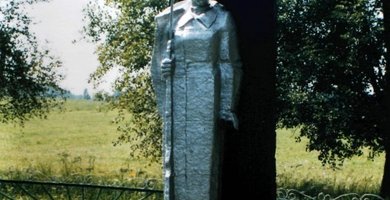 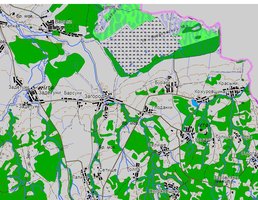 Тип воинского захоронения ВКТип воинского захоронения ВКТип воинского захоронения ВКТип воинского захоронения ВКТип воинского захоронения ВКТип воинского захоронения ВКТип воинского захоронения ВКТип воинского захоронения ВКТип воинского захоронения ВКБоевые действия 2МВБоевые действия 2МВБоевые действия 2МВБоевые действия 2МВБоевые действия 2МВБоевые действия 2МВБоевые действия 2МВБоевые действия 2МВБоевые действия 2МВДата захоронения 1943Дата захоронения 1943Дата захоронения 1943Дата захоронения 1943Дата захоронения 1943Дата захоронения 1943Дата захоронения 1943Дата захоронения 1943Дата захоронения 1943Дата установки памятника 1979Дата установки памятника 1979Дата установки памятника 1979Дата установки памятника 1979Дата установки памятника 1979Дата установки памятника 1979Дата установки памятника 1979Дата установки памятника 1979Дата установки памятника 1979Дата установки знака —Дата установки знака —Дата установки знака —Дата установки знака —Дата установки знака —Дата установки знака —Дата установки знака —Дата установки знака —Дата установки знака —Количество похороненныхКоличество похороненныхКоличество похороненныхКоличество похороненныхКоличество похороненныхИз нихИз нихИз нихИз нихИз нихИз нихИз нихИз нихИз нихИз нихИз нихИз нихКоличество похороненныхКоличество похороненныхКоличество похороненныхКоличество похороненныхКоличество похороненныхизвестныхизвестныхнеизвестныхнеизвестныхвоеннослу-жащихучастников сопротивле-нияучастников сопротивле-нияжертв войныжертв войныжертв войнывоенноплен-ныхвоенноплен-ных395395395395395395395003950000000Описание захоронения СКУЛЬПТУРА ВОИНА. 12 БЕТОННЫХ ТУМБ. ОГРАЖДЕН. МЕТАЛЛИЧ. 20х25М. Описание захоронения СКУЛЬПТУРА ВОИНА. 12 БЕТОННЫХ ТУМБ. ОГРАЖДЕН. МЕТАЛЛИЧ. 20х25М. Описание захоронения СКУЛЬПТУРА ВОИНА. 12 БЕТОННЫХ ТУМБ. ОГРАЖДЕН. МЕТАЛЛИЧ. 20х25М. Описание захоронения СКУЛЬПТУРА ВОИНА. 12 БЕТОННЫХ ТУМБ. ОГРАЖДЕН. МЕТАЛЛИЧ. 20х25М. Описание захоронения СКУЛЬПТУРА ВОИНА. 12 БЕТОННЫХ ТУМБ. ОГРАЖДЕН. МЕТАЛЛИЧ. 20х25М. Описание захоронения СКУЛЬПТУРА ВОИНА. 12 БЕТОННЫХ ТУМБ. ОГРАЖДЕН. МЕТАЛЛИЧ. 20х25М. Описание захоронения СКУЛЬПТУРА ВОИНА. 12 БЕТОННЫХ ТУМБ. ОГРАЖДЕН. МЕТАЛЛИЧ. 20х25М. Описание захоронения СКУЛЬПТУРА ВОИНА. 12 БЕТОННЫХ ТУМБ. ОГРАЖДЕН. МЕТАЛЛИЧ. 20х25М. Описание захоронения СКУЛЬПТУРА ВОИНА. 12 БЕТОННЫХ ТУМБ. ОГРАЖДЕН. МЕТАЛЛИЧ. 20х25М. Описание захоронения СКУЛЬПТУРА ВОИНА. 12 БЕТОННЫХ ТУМБ. ОГРАЖДЕН. МЕТАЛЛИЧ. 20х25М. Описание захоронения СКУЛЬПТУРА ВОИНА. 12 БЕТОННЫХ ТУМБ. ОГРАЖДЕН. МЕТАЛЛИЧ. 20х25М. Описание захоронения СКУЛЬПТУРА ВОИНА. 12 БЕТОННЫХ ТУМБ. ОГРАЖДЕН. МЕТАЛЛИЧ. 20х25М. Описание захоронения СКУЛЬПТУРА ВОИНА. 12 БЕТОННЫХ ТУМБ. ОГРАЖДЕН. МЕТАЛЛИЧ. 20х25М. Описание захоронения СКУЛЬПТУРА ВОИНА. 12 БЕТОННЫХ ТУМБ. ОГРАЖДЕН. МЕТАЛЛИЧ. 20х25М. Описание захоронения СКУЛЬПТУРА ВОИНА. 12 БЕТОННЫХ ТУМБ. ОГРАЖДЕН. МЕТАЛЛИЧ. 20х25М. Описание захоронения СКУЛЬПТУРА ВОИНА. 12 БЕТОННЫХ ТУМБ. ОГРАЖДЕН. МЕТАЛЛИЧ. 20х25М. Описание захоронения СКУЛЬПТУРА ВОИНА. 12 БЕТОННЫХ ТУМБ. ОГРАЖДЕН. МЕТАЛЛИЧ. 20х25М. Описание захоронения СКУЛЬПТУРА ВОИНА. 12 БЕТОННЫХ ТУМБ. ОГРАЖДЕН. МЕТАЛЛИЧ. 20х25М. Описание захоронения СКУЛЬПТУРА ВОИНА. 12 БЕТОННЫХ ТУМБ. ОГРАЖДЕН. МЕТАЛЛИЧ. 20х25М. Описание захоронения СКУЛЬПТУРА ВОИНА. 12 БЕТОННЫХ ТУМБ. ОГРАЖДЕН. МЕТАЛЛИЧ. 20х25М. Описание захоронения СКУЛЬПТУРА ВОИНА. 12 БЕТОННЫХ ТУМБ. ОГРАЖДЕН. МЕТАЛЛИЧ. 20х25М. Описание захоронения СКУЛЬПТУРА ВОИНА. 12 БЕТОННЫХ ТУМБ. ОГРАЖДЕН. МЕТАЛЛИЧ. 20х25М. Описание захоронения СКУЛЬПТУРА ВОИНА. 12 БЕТОННЫХ ТУМБ. ОГРАЖДЕН. МЕТАЛЛИЧ. 20х25М. Описание захоронения СКУЛЬПТУРА ВОИНА. 12 БЕТОННЫХ ТУМБ. ОГРАЖДЕН. МЕТАЛЛИЧ. 20х25М. Описание захоронения СКУЛЬПТУРА ВОИНА. 12 БЕТОННЫХ ТУМБ. ОГРАЖДЕН. МЕТАЛЛИЧ. 20х25М. Описание захоронения СКУЛЬПТУРА ВОИНА. 12 БЕТОННЫХ ТУМБ. ОГРАЖДЕН. МЕТАЛЛИЧ. 20х25М. Описание захоронения СКУЛЬПТУРА ВОИНА. 12 БЕТОННЫХ ТУМБ. ОГРАЖДЕН. МЕТАЛЛИЧ. 20х25М. Описание захоронения СКУЛЬПТУРА ВОИНА. 12 БЕТОННЫХ ТУМБ. ОГРАЖДЕН. МЕТАЛЛИЧ. 20х25М. Описание захоронения СКУЛЬПТУРА ВОИНА. 12 БЕТОННЫХ ТУМБ. ОГРАЖДЕН. МЕТАЛЛИЧ. 20х25М. Описание захоронения СКУЛЬПТУРА ВОИНА. 12 БЕТОННЫХ ТУМБ. ОГРАЖДЕН. МЕТАЛЛИЧ. 20х25М. Описание захоронения СКУЛЬПТУРА ВОИНА. 12 БЕТОННЫХ ТУМБ. ОГРАЖДЕН. МЕТАЛЛИЧ. 20х25М. Описание захоронения СКУЛЬПТУРА ВОИНА. 12 БЕТОННЫХ ТУМБ. ОГРАЖДЕН. МЕТАЛЛИЧ. 20х25М. Описание захоронения СКУЛЬПТУРА ВОИНА. 12 БЕТОННЫХ ТУМБ. ОГРАЖДЕН. МЕТАЛЛИЧ. 20х25М. Описание захоронения СКУЛЬПТУРА ВОИНА. 12 БЕТОННЫХ ТУМБ. ОГРАЖДЕН. МЕТАЛЛИЧ. 20х25М. Описание захоронения СКУЛЬПТУРА ВОИНА. 12 БЕТОННЫХ ТУМБ. ОГРАЖДЕН. МЕТАЛЛИЧ. 20х25М. Описание захоронения СКУЛЬПТУРА ВОИНА. 12 БЕТОННЫХ ТУМБ. ОГРАЖДЕН. МЕТАЛЛИЧ. 20х25М. Описание захоронения СКУЛЬПТУРА ВОИНА. 12 БЕТОННЫХ ТУМБ. ОГРАЖДЕН. МЕТАЛЛИЧ. 20х25М. Описание захоронения СКУЛЬПТУРА ВОИНА. 12 БЕТОННЫХ ТУМБ. ОГРАЖДЕН. МЕТАЛЛИЧ. 20х25М. Описание захоронения СКУЛЬПТУРА ВОИНА. 12 БЕТОННЫХ ТУМБ. ОГРАЖДЕН. МЕТАЛЛИЧ. 20х25М. Описание захоронения СКУЛЬПТУРА ВОИНА. 12 БЕТОННЫХ ТУМБ. ОГРАЖДЕН. МЕТАЛЛИЧ. 20х25М. Описание захоронения СКУЛЬПТУРА ВОИНА. 12 БЕТОННЫХ ТУМБ. ОГРАЖДЕН. МЕТАЛЛИЧ. 20х25М. Описание захоронения СКУЛЬПТУРА ВОИНА. 12 БЕТОННЫХ ТУМБ. ОГРАЖДЕН. МЕТАЛЛИЧ. 20х25М. Описание захоронения СКУЛЬПТУРА ВОИНА. 12 БЕТОННЫХ ТУМБ. ОГРАЖДЕН. МЕТАЛЛИЧ. 20х25М. Описание захоронения СКУЛЬПТУРА ВОИНА. 12 БЕТОННЫХ ТУМБ. ОГРАЖДЕН. МЕТАЛЛИЧ. 20х25М. Описание захоронения СКУЛЬПТУРА ВОИНА. 12 БЕТОННЫХ ТУМБ. ОГРАЖДЕН. МЕТАЛЛИЧ. 20х25М. Описание захоронения СКУЛЬПТУРА ВОИНА. 12 БЕТОННЫХ ТУМБ. ОГРАЖДЕН. МЕТАЛЛИЧ. 20х25М. Описание захоронения СКУЛЬПТУРА ВОИНА. 12 БЕТОННЫХ ТУМБ. ОГРАЖДЕН. МЕТАЛЛИЧ. 20х25М. Описание захоронения СКУЛЬПТУРА ВОИНА. 12 БЕТОННЫХ ТУМБ. ОГРАЖДЕН. МЕТАЛЛИЧ. 20х25М. Описание захоронения СКУЛЬПТУРА ВОИНА. 12 БЕТОННЫХ ТУМБ. ОГРАЖДЕН. МЕТАЛЛИЧ. 20х25М. Описание захоронения СКУЛЬПТУРА ВОИНА. 12 БЕТОННЫХ ТУМБ. ОГРАЖДЕН. МЕТАЛЛИЧ. 20х25М. Описание захоронения СКУЛЬПТУРА ВОИНА. 12 БЕТОННЫХ ТУМБ. ОГРАЖДЕН. МЕТАЛЛИЧ. 20х25М. Описание захоронения СКУЛЬПТУРА ВОИНА. 12 БЕТОННЫХ ТУМБ. ОГРАЖДЕН. МЕТАЛЛИЧ. 20х25М. Описание захоронения СКУЛЬПТУРА ВОИНА. 12 БЕТОННЫХ ТУМБ. ОГРАЖДЕН. МЕТАЛЛИЧ. 20х25М. Описание захоронения СКУЛЬПТУРА ВОИНА. 12 БЕТОННЫХ ТУМБ. ОГРАЖДЕН. МЕТАЛЛИЧ. 20х25М. Описание захоронения СКУЛЬПТУРА ВОИНА. 12 БЕТОННЫХ ТУМБ. ОГРАЖДЕН. МЕТАЛЛИЧ. 20х25М. Описание захоронения СКУЛЬПТУРА ВОИНА. 12 БЕТОННЫХ ТУМБ. ОГРАЖДЕН. МЕТАЛЛИЧ. 20х25М. Описание захоронения СКУЛЬПТУРА ВОИНА. 12 БЕТОННЫХ ТУМБ. ОГРАЖДЕН. МЕТАЛЛИЧ. 20х25М. Описание захоронения СКУЛЬПТУРА ВОИНА. 12 БЕТОННЫХ ТУМБ. ОГРАЖДЕН. МЕТАЛЛИЧ. 20х25М. Описание захоронения СКУЛЬПТУРА ВОИНА. 12 БЕТОННЫХ ТУМБ. ОГРАЖДЕН. МЕТАЛЛИЧ. 20х25М. Описание захоронения СКУЛЬПТУРА ВОИНА. 12 БЕТОННЫХ ТУМБ. ОГРАЖДЕН. МЕТАЛЛИЧ. 20х25М. Описание захоронения СКУЛЬПТУРА ВОИНА. 12 БЕТОННЫХ ТУМБ. ОГРАЖДЕН. МЕТАЛЛИЧ. 20х25М. Описание захоронения СКУЛЬПТУРА ВОИНА. 12 БЕТОННЫХ ТУМБ. ОГРАЖДЕН. МЕТАЛЛИЧ. 20х25М. Описание захоронения СКУЛЬПТУРА ВОИНА. 12 БЕТОННЫХ ТУМБ. ОГРАЖДЕН. МЕТАЛЛИЧ. 20х25М. Описание захоронения СКУЛЬПТУРА ВОИНА. 12 БЕТОННЫХ ТУМБ. ОГРАЖДЕН. МЕТАЛЛИЧ. 20х25М. Описание захоронения СКУЛЬПТУРА ВОИНА. 12 БЕТОННЫХ ТУМБ. ОГРАЖДЕН. МЕТАЛЛИЧ. 20х25М. Описание захоронения СКУЛЬПТУРА ВОИНА. 12 БЕТОННЫХ ТУМБ. ОГРАЖДЕН. МЕТАЛЛИЧ. 20х25М. № п/п№ п/пвоинское звание воинское звание воинское звание фамилияфамилияимяимяотчествогод рожденияместо рожденияместо службы, должностьместо службы, должностьдата гибелиПричи на гибелиПричи на гибелиКате гория погиб шегоместо захо роне нияместо захо роне нияместо захо роне ниядополнительная информацияместо призыва дополнительная информация о месте захоронениядополнительная информация о месте захоронениядополнительная информация о месте захоронениядополнительная информация о месте захоронениядополнительная информация о месте захоронениядополнительная информация о месте захоронениядополнительная информация о месте захоронениядополнительная информация о месте захоронениядополнительная информация о месте захоронениядополнительная информация о месте захоронениядополнительная информация о месте захоронениядополнительная информация о месте захоронениядополнительная информация о месте захоронениядополнительная информация о месте захоронения11КрасноармеецКрасноармеецКрасноармеецАБДРАХМАНОВАБДРАХМАНОВКАРИМКАРИМ306 СД, 306 СД, 09.11.1943Страна: Беларусь, Область: Витебская, Район: Лиозненский, Сельсовет: Велешковичский, НП: Глоданки, деревняСтрана: Беларусь, Область: Витебская, Район: Лиозненский, Сельсовет: Велешковичский, НП: Глоданки, деревняСтрана: Беларусь, Область: Витебская, Район: Лиозненский, Сельсовет: Велешковичский, НП: Глоданки, деревняЯновический р-н, д. Глодынки, юго-вост. окраина в 500м от дер. на братском кладбище22КрасноармеецКрасноармеецКрасноармеецАГАЕВАГАЕВАББАСАББАС1925306 СД, 306 СД, 08.11.1943Страна: Беларусь, Область: Витебская, Район: Лиозненский, Сельсовет: Велешковичский, НП: Глоданки, деревняСтрана: Беларусь, Область: Витебская, Район: Лиозненский, Сельсовет: Велешковичский, НП: Глоданки, деревняСтрана: Беларусь, Область: Витебская, Район: Лиозненский, Сельсовет: Велешковичский, НП: Глоданки, деревняВитебская обл. Леозненский р-н 3км южнее д. Зори в мог. №433Младший лейтенантМладший лейтенантМладший лейтенантАГАНЕСЬЯНАГАНЕСЬЯНАГАНЕСАГАНЕСАЛЕКСАНДРОВИЧ1920Страна: Армения, незаполненный адрес47 сд, 47 сд, 19.10.1943Страна: Беларусь, Область: Витебская, Район: Лиозненский, Сельсовет: Велешковичский, НП: Глоданки, деревняСтрана: Беларусь, Область: Витебская, Район: Лиозненский, Сельсовет: Велешковичский, НП: Глоданки, деревняСтрана: Беларусь, Область: Витебская, Район: Лиозненский, Сельсовет: Велешковичский, НП: Глоданки, деревняВитебская обл. с. Ковали высота 233. 6 ОГАНЕСЯН (АГАНЕСЬЯН) ОГАНЕС (АГАНЕС) АЛЕКСАНДРОВИЧ, 1921 (1920) г. р. , с. Чакатен Кафанского р–на Арм. ССР (ныне Сюникский марз), призван Кафанским РВК; мл. лейтенант 2 отд. штурм. стр. бат. 47 сд, погиб 19. 10. 1943 г. в районе д. Ковали (высота 233,6) Витебской обл. 44СтаршинаСтаршинаСтаршинаАГАПОВАГАПОВФИЛИППФИЛИППАНДРЕЕВИЧ1919штаб 262 сд, штаб 262 сд, 09.10.1943Страна: Беларусь, Область: Витебская, Район: Лиозненский, Сельсовет: Велешковичский, НП: Глоданки, деревняСтрана: Беларусь, Область: Витебская, Район: Лиозненский, Сельсовет: Велешковичский, НП: Глоданки, деревняСтрана: Беларусь, Область: Витебская, Район: Лиозненский, Сельсовет: Велешковичский, НП: Глоданки, деревняд. Гончаровка Лиозненского р-на Витебской обл. , БССР55КрасноармеецКрасноармеецКрасноармеецАКМАНОВАКМАНОВШАМУРАТШАМУРАТ1918945 сп 262 сд, 945 сп 262 сд, 09.10.1943Страна: Беларусь, Область: Витебская, Район: Лиозненский, Сельсовет: Велешковичский, НП: Глоданки, деревняСтрана: Беларусь, Область: Витебская, Район: Лиозненский, Сельсовет: Велешковичский, НП: Глоданки, деревняСтрана: Беларусь, Область: Витебская, Район: Лиозненский, Сельсовет: Велешковичский, НП: Глоданки, деревняд. Гончаровка Лиозненского р-на Витебской обл. , БССР М. зах. : Витебская обл. ; Лиозненский р-н; д. Гончаровка М. рожд. : Хорезмская обл. ; Манчитский р-н М. службы:945 СП; 262 СД Прич. гиб. :погиб в бою66КрасноармеецКрасноармеецКрасноармеецАМЕРХАНОВАМЕРХАНОВВЛАДИМИРВЛАДИМИРАНАСТУРОВИЧ1909553 сп, 553 сп, 08.11.1943Страна: Беларусь, Область: Витебская, Район: Лиозненский, Сельсовет: Велешковичский, НП: Глоданки, деревняСтрана: Беларусь, Область: Витебская, Район: Лиозненский, Сельсовет: Велешковичский, НП: Глоданки, деревняСтрана: Беларусь, Область: Витебская, Район: Лиозненский, Сельсовет: Велешковичский, НП: Глоданки, деревняд. Глодонки Сурожского р-на Витебской обл. 77РядовойРядовойРядовойАНДРЕЕВАНДРЕЕВАНДРЕЙАНДРЕЙВАСИЛЬЕВИЧ19031943Страна: Беларусь, Область: Витебская, Район: Лиозненский, Сельсовет: Велешковичский, НП: Глоданки, деревняСтрана: Беларусь, Область: Витебская, Район: Лиозненский, Сельсовет: Велешковичский, НП: Глоданки, деревняСтрана: Беларусь, Область: Витебская, Район: Лиозненский, Сельсовет: Велешковичский, НП: Глоданки, деревня88КрасноармеецКрасноармеецКрасноармеецАНДРИЯНОВАНДРИЯНОВТИМОФЕЙТИМОФЕЙАЛЕКСЕЕВИЧ306 СД, 306 СД, 13.11.1943Страна: Беларусь, Область: Витебская, Район: Лиозненский, Сельсовет: Велешковичский, НП: Глоданки, деревняСтрана: Беларусь, Область: Витебская, Район: Лиозненский, Сельсовет: Велешковичский, НП: Глоданки, деревняСтрана: Беларусь, Область: Витебская, Район: Лиозненский, Сельсовет: Велешковичский, НП: Глоданки, деревняЯновический р-н, д. Глодынки, юго-вост. окраина в 500м от дер. на братском кладбище99КрасноармеецКрасноармеецКрасноармеецАНИКИНАНИКИНЛУКАЛУКАМАКСИМОВИЧ19155 Арм. 128 отд. арм. штр. рота, 5 Арм. 128 отд. арм. штр. рота, 10.06.1944Страна: Беларусь, Область: Витебская, Район: Лиозненский, Сельсовет: Велешковичский, НП: Глоданки, деревняСтрана: Беларусь, Область: Витебская, Район: Лиозненский, Сельсовет: Велешковичский, НП: Глоданки, деревняСтрана: Беларусь, Область: Витебская, Район: Лиозненский, Сельсовет: Велешковичский, НП: Глоданки, деревнятруп остался у траншей противника западнее д. Бураки Витебской обл. 1010Старший сержантСтарший сержантСтарший сержантАНОШКИНАНОШКИНИВАНИВАНГРИГОРЬЕВИЧ1919145 сд, 145 сд, 19.12.1943Страна: Беларусь, Область: Витебская, Район: Лиозненский, Сельсовет: Велешковичский, НП: Глоданки, деревняСтрана: Беларусь, Область: Витебская, Район: Лиозненский, Сельсовет: Велешковичский, НП: Глоданки, деревняСтрана: Беларусь, Область: Витебская, Район: Лиозненский, Сельсовет: Велешковичский, НП: Глоданки, деревняд. Ковали Суражского р-на Витебской обл. 1111ЕфрейторЕфрейторЕфрейторАНТИПЬЕВАНТИПЬЕВЛАНГИНЛАНГИНТИМОФЕЕВИЧ1901306 СД, 306 СД, 08.11.1943Страна: Беларусь, Область: Витебская, Район: Лиозненский, Сельсовет: Велешковичский, НП: Глоданки, деревняСтрана: Беларусь, Область: Витебская, Район: Лиозненский, Сельсовет: Велешковичский, НП: Глоданки, деревняСтрана: Беларусь, Область: Витебская, Район: Лиозненский, Сельсовет: Велешковичский, НП: Глоданки, деревняВитебская обл. Леозненский р-н 3км южнее д. Зори в мог. №11212СержантСержантСержантАРХИПОВАРХИПОВИВАНИВАНСЕРГЕЕВИЧ19241943Страна: Беларусь, Область: Витебская, Район: Лиозненский, Сельсовет: Велешковичский, НП: Глоданки, деревняСтрана: Беларусь, Область: Витебская, Район: Лиозненский, Сельсовет: Велешковичский, НП: Глоданки, деревняСтрана: Беларусь, Область: Витебская, Район: Лиозненский, Сельсовет: Велешковичский, НП: Глоданки, деревня1313КрасноармеецКрасноармеецКрасноармеецАШИМОВАШИМОВТУРСУНБАЙТУРСУНБАЙ306 СД, 306 СД, 10.11.1943Страна: Беларусь, Область: Витебская, Район: Лиозненский, Сельсовет: Велешковичский, НП: Глоданки, деревняСтрана: Беларусь, Область: Витебская, Район: Лиозненский, Сельсовет: Велешковичский, НП: Глоданки, деревняСтрана: Беларусь, Область: Витебская, Район: Лиозненский, Сельсовет: Велешковичский, НП: Глоданки, деревняЯновический р-н, д. Глодынки, юго-вост. окраина в 500м от дер. на братском кладбище1414СержантСержантСержантАШИМОВАШИМОВКАЛАМБАЙКАЛАМБАЙ935 сп, 935 сп, 09.11.1943Страна: Беларусь, Область: Витебская, Район: Лиозненский, Сельсовет: Велешковичский, НП: Глоданки, деревняСтрана: Беларусь, Область: Витебская, Район: Лиозненский, Сельсовет: Велешковичский, НП: Глоданки, деревняСтрана: Беларусь, Область: Витебская, Район: Лиозненский, Сельсовет: Велешковичский, НП: Глоданки, деревняВитебская область, Яновичский район, д. Глоданки, мог. 21515КрасноармеецКрасноармеецКрасноармеецБАЙДУЛАЕВБАЙДУЛАЕВГАЙБУЛЛАГАЙБУЛЛА1912306 сд 935 сп, 306 сд 935 сп, 10.11.1943Страна: Беларусь, Область: Витебская, Район: Лиозненский, Сельсовет: Велешковичский, НП: Глоданки, деревняСтрана: Беларусь, Область: Витебская, Район: Лиозненский, Сельсовет: Велешковичский, НП: Глоданки, деревняСтрана: Беларусь, Область: Витебская, Район: Лиозненский, Сельсовет: Велешковичский, НП: Глоданки, деревнякладбище братское БССР, Витебская обл. Яновичиский р-н, д. Глодынки юго-вост. окраина в 500м от деревни1616Младший лейтенантМладший лейтенантМладший лейтенантБАЙЗАКОВБАЙЗАКОВМУХАМЕДГАЛИМУХАМЕДГАЛИ1923158 сд, 158 сд, 15.11.1943Страна: Беларусь, Область: Витебская, Район: Лиозненский, Сельсовет: Велешковичский, НП: Глоданки, деревняСтрана: Беларусь, Область: Витебская, Район: Лиозненский, Сельсовет: Велешковичский, НП: Глоданки, деревняСтрана: Беларусь, Область: Витебская, Район: Лиозненский, Сельсовет: Велешковичский, НП: Глоданки, деревняв братской могиле д. Ковали Витебского р-на Витебской обл. 1717КапитанКапитанКапитанБАЛАГАНСКИЙБАЛАГАНСКИЙПЕТРПЕТРГРИГОРЬЕВИЧ1914штаб 17 Гв. сд, штаб 17 Гв. сд, 11.11.1943Страна: Беларусь, Область: Витебская, Район: Лиозненский, Сельсовет: Велешковичский, НП: Глоданки, деревняСтрана: Беларусь, Область: Витебская, Район: Лиозненский, Сельсовет: Велешковичский, НП: Глоданки, деревняСтрана: Беларусь, Область: Витебская, Район: Лиозненский, Сельсовет: Велешковичский, НП: Глоданки, деревняд. Красыня Лиозненского р-на Витебской обл. 1818Младший лейтенантМладший лейтенантМладший лейтенантБАТАЕВБАТАЕВВЛАДИМИРВЛАДИМИРГАМОТОВИЧ192047 сд, 47 сд, 20.10.1943Страна: Беларусь, Область: Витебская, Район: Лиозненский, Сельсовет: Велешковичский, НП: Глоданки, деревняСтрана: Беларусь, Область: Витебская, Район: Лиозненский, Сельсовет: Велешковичский, НП: Глоданки, деревняСтрана: Беларусь, Область: Витебская, Район: Лиозненский, Сельсовет: Велешковичский, НП: Глоданки, деревняВитебская обл. с. Ковали высота 233. 61919КрасноармеецКрасноармеецКрасноармеецБАТАЛОВБАТАЛОВГАБДУЛГАБДУЛХАСАНОВИЧ1924124 стр. бр., 124 стр. бр., 07.10.1943Страна: Беларусь, Область: Витебская, Район: Лиозненский, Сельсовет: Велешковичский, НП: Глоданки, деревняСтрана: Беларусь, Область: Витебская, Район: Лиозненский, Сельсовет: Велешковичский, НП: Глоданки, деревняСтрана: Беларусь, Область: Витебская, Район: Лиозненский, Сельсовет: Велешковичский, НП: Глоданки, деревняд. Королево Смоленской обл. 2020РядовойРядовойРядовойБАХМЕТЬЕВБАХМЕТЬЕВФЕДОРФЕДОРВАСИЛЬЕВИЧ1943Страна: Беларусь, Область: Витебская, Район: Лиозненский, Сельсовет: Велешковичский, НП: Глоданки, деревняСтрана: Беларусь, Область: Витебская, Район: Лиозненский, Сельсовет: Велешковичский, НП: Глоданки, деревняСтрана: Беларусь, Область: Витебская, Район: Лиозненский, Сельсовет: Велешковичский, НП: Глоданки, деревня2121КрасноармеецКрасноармеецКрасноармеецБЕКСЕНТОВБЕКСЕНТОВВАСИЛИЙВАСИЛИЙ1912штаб 262 сд, штаб 262 сд, 08.10.1943Страна: Беларусь, Область: Витебская, Район: Лиозненский, Сельсовет: Велешковичский, НП: Глоданки, деревняСтрана: Беларусь, Область: Витебская, Район: Лиозненский, Сельсовет: Велешковичский, НП: Глоданки, деревняСтрана: Беларусь, Область: Витебская, Район: Лиозненский, Сельсовет: Велешковичский, НП: Глоданки, деревнясев. -зап. д. Селище 1000м Лиознянского р-на Витебской обл. 2222Младший сержантМладший сержантМладший сержантБЕЛОУСОВБЕЛОУСОВИВАНИВАНАНИСИМОВИЧ1924306 сд, 306 сд, 11.11.1943Страна: Беларусь, Область: Витебская, Район: Лиозненский, Сельсовет: Велешковичский, НП: Глоданки, деревняСтрана: Беларусь, Область: Витебская, Район: Лиозненский, Сельсовет: Велешковичский, НП: Глоданки, деревняСтрана: Беларусь, Область: Витебская, Район: Лиозненский, Сельсовет: Велешковичский, НП: Глоданки, деревняЯновический р-н, д. Глодынки, юго-вост. окраина в 500м от дер. на братском кладбище2323КрасноармеецКрасноармеецКрасноармеецБЕЛЬКОБЕЛЬКОКЛИМЕНТИЙКЛИМЕНТИЙИВАНОВИЧ190726 отд. истребит. бр., 26 отд. истребит. бр., 07.10.1943Страна: Беларусь, Область: Витебская, Район: Лиозненский, Сельсовет: Велешковичский, НП: Глоданки, деревняСтрана: Беларусь, Область: Витебская, Район: Лиозненский, Сельсовет: Велешковичский, НП: Глоданки, деревняСтрана: Беларусь, Область: Витебская, Район: Лиозненский, Сельсовет: Велешковичский, НП: Глоданки, деревняВитебская обл. Сурожский р-н д. Лепино2424КрасноармеецКрасноармеецКрасноармеецБЕЛЯЕВБЕЛЯЕВНИКОЛАЙНИКОЛАЙВАСИЛЬЕВИЧ1906306 СД, 306 СД, 10.11.1943Страна: Беларусь, Область: Витебская, Район: Лиозненский, Сельсовет: Велешковичский, НП: Глоданки, деревняСтрана: Беларусь, Область: Витебская, Район: Лиозненский, Сельсовет: Велешковичский, НП: Глоданки, деревняСтрана: Беларусь, Область: Витебская, Район: Лиозненский, Сельсовет: Велешковичский, НП: Глоданки, деревняЯновический р-н, д. Глодынки, юго-вост. окраина в 500м от дер. на братском кладбище2525КрасноармеецКрасноармеецКрасноармеецБИРЮКОВБИРЮКОВДМИТРИЙДМИТРИЙЕРМИЛОВИЧ1909306 сд, 306 сд, 09.11.1943Страна: Беларусь, Область: Витебская, Район: Лиозненский, Сельсовет: Велешковичский, НП: Глоданки, деревняСтрана: Беларусь, Область: Витебская, Район: Лиозненский, Сельсовет: Велешковичский, НП: Глоданки, деревняСтрана: Беларусь, Область: Витебская, Район: Лиозненский, Сельсовет: Велешковичский, НП: Глоданки, деревняБССР, Витебская обл. , Лиозновский р-н,д. Глодонки, юго-вост. окраина в 500м от деревни на братском кладбище2626РядовойРядовойРядовойБЛИНОВБЛИНОВВИКТОРВИКТОРФЕДОРОВИЧ1943Страна: Беларусь, Область: Витебская, Район: Лиозненский, Сельсовет: Велешковичский, НП: Глоданки, деревняСтрана: Беларусь, Область: Витебская, Район: Лиозненский, Сельсовет: Велешковичский, НП: Глоданки, деревняСтрана: Беларусь, Область: Витебская, Район: Лиозненский, Сельсовет: Велешковичский, НП: Глоданки, деревня2727КрасноармеецКрасноармеецКрасноармеецБОГДАШЕВСКИЙБОГДАШЕВСКИЙПЕТРПЕТРВЛАСОВИЧ1922306 СД, 306 СД, 09.11.1943Страна: Беларусь, Область: Витебская, Район: Лиозненский, Сельсовет: Велешковичский, НП: Глоданки, деревняСтрана: Беларусь, Область: Витебская, Район: Лиозненский, Сельсовет: Велешковичский, НП: Глоданки, деревняСтрана: Беларусь, Область: Витебская, Район: Лиозненский, Сельсовет: Велешковичский, НП: Глоданки, деревняВитебская обл. Леозненский р-н 3км южнее д. Зори в мог. №12828СержантСержантСержантБОЙЦОВБОЙЦОВМИХАИЛМИХАИЛФЕДОРОВИЧ1943Страна: Беларусь, Область: Витебская, Район: Лиозненский, Сельсовет: Велешковичский, НП: Глоданки, деревняСтрана: Беларусь, Область: Витебская, Район: Лиозненский, Сельсовет: Велешковичский, НП: Глоданки, деревняСтрана: Беларусь, Область: Витебская, Район: Лиозненский, Сельсовет: Велешковичский, НП: Глоданки, деревня2929Мл.сержантМл.сержантМл.сержантБОРОВЕЦБОРОВЕЦВАСИЛИЙВАСИЛИЙМОИСЕЕВИЧ1943Страна: Беларусь, Область: Витебская, Район: Лиозненский, Сельсовет: Велешковичский, НП: Глоданки, деревняСтрана: Беларусь, Область: Витебская, Район: Лиозненский, Сельсовет: Велешковичский, НП: Глоданки, деревняСтрана: Беларусь, Область: Витебская, Район: Лиозненский, Сельсовет: Велешковичский, НП: Глоданки, деревня3030ЕфрейторЕфрейторЕфрейторБРЕЗГИНБРЕЗГИНЛЕОНИДЛЕОНИДИВАНОВИЧ191110.09.1943Погиб в боюПогиб в боюВоеннослужащийСтрана: Беларусь, Область: Витебская, Район: Лиозненский, Сельсовет: Велешковичский, НП: Глоданки, деревняСтрана: Беларусь, Область: Витебская, Район: Лиозненский, Сельсовет: Велешковичский, НП: Глоданки, деревняСтрана: Беларусь, Область: Витебская, Район: Лиозненский, Сельсовет: Велешковичский, НП: Глоданки, деревняМР: Южский р-н; д. Сергеевка3131РядовойРядовойРядовойБУГРОВБУГРОВИВАНИВАНИВАНОВИЧ1943Страна: Беларусь, Область: Витебская, Район: Лиозненский, Сельсовет: Велешковичский, НП: Глоданки, деревняСтрана: Беларусь, Область: Витебская, Район: Лиозненский, Сельсовет: Велешковичский, НП: Глоданки, деревняСтрана: Беларусь, Область: Витебская, Район: Лиозненский, Сельсовет: Велешковичский, НП: Глоданки, деревня3232ЕфрейторЕфрейторЕфрейторБУЛТЫКОВБУЛТЫКОВИВАНИВАНАЛЕКСЕЕВИЧ1910145 сд, 145 сд, 06.10.1943Страна: Беларусь, Область: Витебская, Район: Лиозненский, Сельсовет: Велешковичский, НП: Глоданки, деревняСтрана: Беларусь, Область: Витебская, Район: Лиозненский, Сельсовет: Велешковичский, НП: Глоданки, деревняСтрана: Беларусь, Область: Витебская, Район: Лиозненский, Сельсовет: Велешковичский, НП: Глоданки, деревняд. Глодынка Лезнянского р-на Витебской обл. 3333КрасноармеецКрасноармеецКрасноармеецБУХАНИНБУХАНИНАЛЕКСЕЙАЛЕКСЕЙДМИТРИЕВИЧ1910306 СД, 306 СД, 09.11.1943Страна: Беларусь, Область: Витебская, Район: Лиозненский, Сельсовет: Велешковичский, НП: Глоданки, деревняСтрана: Беларусь, Область: Витебская, Район: Лиозненский, Сельсовет: Велешковичский, НП: Глоданки, деревняСтрана: Беларусь, Область: Витебская, Район: Лиозненский, Сельсовет: Велешковичский, НП: Глоданки, деревняВитебская обл. Леозненский р-н 3км южнее д. Зори в мог. №13434ЛейтенантЛейтенантЛейтенантБУХВАЛОВБУХВАЛОВВАСИЛИЙВАСИЛИЙЯКОВЛЕВИЧ19191943Страна: Беларусь, Область: Витебская, Район: Лиозненский, Сельсовет: Велешковичский, НП: Глоданки, деревняСтрана: Беларусь, Область: Витебская, Район: Лиозненский, Сельсовет: Велешковичский, НП: Глоданки, деревняСтрана: Беларусь, Область: Витебская, Район: Лиозненский, Сельсовет: Велешковичский, НП: Глоданки, деревня3535РядовойРядовойРядовойБУШМЕЛЕВБУШМЕЛЕВМИХАИЛМИХАИЛИВАНОВИЧ1901Страна: Россия, Область: Удмуртия, незаполненный адрес700 сп 204 сд, 700 сп 204 сд, 13.11.1943Умеp от pанУмеp от pанВоеннослужащийСтрана: Беларусь, Область: Витебская, Район: Лиозненский, Сельсовет: Велешковичский, НП: Глоданки, деревняСтрана: Беларусь, Область: Витебская, Район: Лиозненский, Сельсовет: Велешковичский, НП: Глоданки, деревняСтрана: Беларусь, Область: Витебская, Район: Лиозненский, Сельсовет: Велешковичский, НП: Глоданки, деревняМ. зах: Область: Витебская. Район, Пункт: Яновический р-н,300м д. Глодынки, мог. 2 3636РядовойРядовойРядовойВАРЛЫГИНВАРЛЫГИНФЕДОРФЕДОРЛАВРЕНТЬЕВИЧ19231943Страна: Беларусь, Область: Витебская, Район: Лиозненский, Сельсовет: Велешковичский, НП: Глоданки, деревняСтрана: Беларусь, Область: Витебская, Район: Лиозненский, Сельсовет: Велешковичский, НП: Глоданки, деревняСтрана: Беларусь, Область: Витебская, Район: Лиозненский, Сельсовет: Велешковичский, НП: Глоданки, деревня3737КрасноармеецКрасноармеецКрасноармеецВАРНАКОВВАРНАКОВФЕДОРФЕДОРТИХОНОВИЧ1922306 СД, 306 СД, 12.11.1943Страна: Беларусь, Область: Витебская, Район: Лиозненский, Сельсовет: Велешковичский, НП: Глоданки, деревняСтрана: Беларусь, Область: Витебская, Район: Лиозненский, Сельсовет: Велешковичский, НП: Глоданки, деревняСтрана: Беларусь, Область: Витебская, Район: Лиозненский, Сельсовет: Велешковичский, НП: Глоданки, деревняЯновический р-н, д. Глодынки, юго-вост. окраина в 500м от дер. на братском кладбище3838ЛейтенантЛейтенантЛейтенантВАСИЛЕНКОВАСИЛЕНКОАНДРЕЙАНДРЕЙСЕМЕНОВИЧ191047 сд, 47 сд, 21.10.1943Страна: Беларусь, Область: Витебская, Район: Лиозненский, Сельсовет: Велешковичский, НП: Глоданки, деревняСтрана: Беларусь, Область: Витебская, Район: Лиозненский, Сельсовет: Велешковичский, НП: Глоданки, деревняСтрана: Беларусь, Область: Витебская, Район: Лиозненский, Сельсовет: Велешковичский, НП: Глоданки, деревняВитебская обл. с. Ковали высота 233. 63939КрасноармеецКрасноармеецКрасноармеецВАСИЛЬЕВВАСИЛЬЕВАЛЕКСАНДРАЛЕКСАНДРВАСИЛЬЕВИЧ192119 Гв. сд, 19 Гв. сд, 14.11.1943Страна: Беларусь, Область: Витебская, Район: Лиозненский, Сельсовет: Велешковичский, НП: Глоданки, деревняСтрана: Беларусь, Область: Витебская, Район: Лиозненский, Сельсовет: Велешковичский, НП: Глоданки, деревняСтрана: Беларусь, Область: Витебская, Район: Лиозненский, Сельсовет: Велешковичский, НП: Глоданки, деревняд. Королево Лиозненского р-на Витебской обл. 4040КрасноармеецКрасноармеецКрасноармеецВАСИНВАСИНФЕДОРФЕДОРСЕМЕНОВИЧ19175 Арм. 128 отд. арм. штр. рота, 5 Арм. 128 отд. арм. штр. рота, 10.06.1944Страна: Беларусь, Область: Витебская, Район: Лиозненский, Сельсовет: Велешковичский, НП: Глоданки, деревняСтрана: Беларусь, Область: Витебская, Район: Лиозненский, Сельсовет: Велешковичский, НП: Глоданки, деревняСтрана: Беларусь, Область: Витебская, Район: Лиозненский, Сельсовет: Велешковичский, НП: Глоданки, деревнятруп остался у траншей противника западнее д. Бураки Витебской обл. 4141КрасноармеецКрасноармеецКрасноармеецВИДОНЧИКОВВИДОНЧИКОВПЕТРПЕТРНИКОЛАЕВИЧ192543 Арм. 599 СП, 43 Арм. 599 СП, 14.11.1943Страна: Беларусь, Область: Витебская, Район: Лиозненский, Сельсовет: Велешковичский, НП: Глоданки, деревняСтрана: Беларусь, Область: Витебская, Район: Лиозненский, Сельсовет: Велешковичский, НП: Глоданки, деревняСтрана: Беларусь, Область: Витебская, Район: Лиозненский, Сельсовет: Велешковичский, НП: Глоданки, деревняс-з д. Гладынки 300м Витебской обл. Янович. р-на мог. №24242КрасноармеецКрасноармеецКрасноармеецВИНОГРАДОВВИНОГРАДОВВАСИЛИЙВАСИЛИЙСЕМЕНОВИЧ1896306 СД, 306 СД, 10.11.1943Страна: Беларусь, Область: Витебская, Район: Лиозненский, Сельсовет: Велешковичский, НП: Глоданки, деревняСтрана: Беларусь, Область: Витебская, Район: Лиозненский, Сельсовет: Велешковичский, НП: Глоданки, деревняСтрана: Беларусь, Область: Витебская, Район: Лиозненский, Сельсовет: Велешковичский, НП: Глоданки, деревняЯновический р-н, д. Глодынки, юго-вост. окраина в 500м от дер. на братском кладбище4343СержантСержантСержантВЛАСОВВЛАСОВФИЛИППФИЛИППЕГОРОВИЧ19187 Гв. мин. див., 7 Гв. мин. див., 06.02.1944Страна: Беларусь, Область: Витебская, Район: Лиозненский, Сельсовет: Велешковичский, НП: Глоданки, деревняСтрана: Беларусь, Область: Витебская, Район: Лиозненский, Сельсовет: Велешковичский, НП: Глоданки, деревняСтрана: Беларусь, Область: Витебская, Район: Лиозненский, Сельсовет: Велешковичский, НП: Глоданки, деревняВитебская обл. , Лиозненский р-н, сев. окр. д. Красыня4444СтаршинаСтаршинаСтаршинаВОЕЦКИЙВОЕЦКИЙНИКОЛАЙНИКОЛАЙНИКОЛАЕВИЧ1916штаб 945 сп 262 сд, штаб 945 сп 262 сд, 09.10.1943Страна: Беларусь, Область: Витебская, Район: Лиозненский, Сельсовет: Велешковичский, НП: Глоданки, деревняСтрана: Беларусь, Область: Витебская, Район: Лиозненский, Сельсовет: Велешковичский, НП: Глоданки, деревняСтрана: Беларусь, Область: Витебская, Район: Лиозненский, Сельсовет: Велешковичский, НП: Глоданки, деревняд. Гончаровка Лиозненского р-на Витебской обл. , БССР4545КрасноармеецКрасноармеецКрасноармеецВОЛКОВВОЛКОВГЕОРГИЙГЕОРГИЙАНДРЕЕВИЧ1902277 арт. полк, 277 арт. полк, 12.11.1943Страна: Беларусь, Область: Витебская, Район: Лиозненский, Сельсовет: Велешковичский, НП: Глоданки, деревняСтрана: Беларусь, Область: Витебская, Район: Лиозненский, Сельсовет: Велешковичский, НП: Глоданки, деревняСтрана: Беларусь, Область: Витебская, Район: Лиозненский, Сельсовет: Велешковичский, НП: Глоданки, деревняд. Глодонки Суражского р-на Витебской обл. 4646РядовойРядовойРядовойВОЛОСОВВОЛОСОВВАСИЛИЙВАСИЛИЙНИЛОВИЧ1893629 сп 134 сд, 629 сп 134 сд, 06.01.1944Страна: Беларусь, Область: Витебская, Район: Лиозненский, Сельсовет: Велешковичский, НП: Глоданки, деревняСтрана: Беларусь, Область: Витебская, Район: Лиозненский, Сельсовет: Велешковичский, НП: Глоданки, деревняСтрана: Беларусь, Область: Витебская, Район: Лиозненский, Сельсовет: Велешковичский, НП: Глоданки, деревняВитебская обл. , Лиозненский р-н, опушка леса сев. -зап. 1км д. Красыня4747ЛейтенантЛейтенантЛейтенантВОЛЬВАЧЕВВОЛЬВАЧЕВИВАНИВАНАЛЕКСАНДРОВИЧ1915881 СП, 881 СП, 08.02.1944Страна: Беларусь, Область: Витебская, Район: Лиозненский, Сельсовет: Велешковичский, НП: Глоданки, деревняСтрана: Беларусь, Область: Витебская, Район: Лиозненский, Сельсовет: Велешковичский, НП: Глоданки, деревняСтрана: Беларусь, Область: Витебская, Район: Лиозненский, Сельсовет: Велешковичский, НП: Глоданки, деревнямогила №3 200м восточнее д. Красыни Лиозненского р-на Витебской обл. 4848РядовойРядовойРядовойВОРОНКОВВОРОНКОВВЛАДИМИРВЛАДИМИРСЕРГЕЕВИЧ1943Страна: Беларусь, Область: Витебская, Район: Лиозненский, Сельсовет: Велешковичский, НП: Глоданки, деревняСтрана: Беларусь, Область: Витебская, Район: Лиозненский, Сельсовет: Велешковичский, НП: Глоданки, деревняСтрана: Беларусь, Область: Витебская, Район: Лиозненский, Сельсовет: Велешковичский, НП: Глоданки, деревня4949СержантСержантСержантВОРОНОВВОРОНОВВАСИЛИЙВАСИЛИЙИВАНОВИЧ1943Страна: Беларусь, Область: Витебская, Район: Лиозненский, Сельсовет: Велешковичский, НП: Глоданки, деревняСтрана: Беларусь, Область: Витебская, Район: Лиозненский, Сельсовет: Велешковичский, НП: Глоданки, деревняСтрана: Беларусь, Область: Витебская, Район: Лиозненский, Сельсовет: Велешковичский, НП: Глоданки, деревня5050ПолитрукПолитрукПолитрукГАВРИЛИНГАВРИЛИНФЕДОРФЕДОРАНДРОНОВИЧ190347 сд, 47 сд, 17.10.1943Страна: Беларусь, Область: Витебская, Район: Лиозненский, Сельсовет: Велешковичский, НП: Глоданки, деревняСтрана: Беларусь, Область: Витебская, Район: Лиозненский, Сельсовет: Велешковичский, НП: Глоданки, деревняСтрана: Беларусь, Область: Витебская, Район: Лиозненский, Сельсовет: Велешковичский, НП: Глоданки, деревняВитебская обл. с. Ковали высота 233. 65151КрасноармеецКрасноармеецКрасноармеецГАЗИЕВГАЗИЕВМАДРАИММАДРАИМ1908306 сд, 306 сд, 09.11.1943Страна: Беларусь, Область: Витебская, Район: Лиозненский, Сельсовет: Велешковичский, НП: Глоданки, деревняСтрана: Беларусь, Область: Витебская, Район: Лиозненский, Сельсовет: Велешковичский, НП: Глоданки, деревняСтрана: Беларусь, Область: Витебская, Район: Лиозненский, Сельсовет: Велешковичский, НП: Глоданки, деревняБССР, Витебская обл. , Лиозновский р-н,д. Глодонки, юго-вост. окраина в 500м от деревни на братском кладбище5252Старший сержантСтарший сержантСтарший сержантГАЙСИНГАЙСИНИСАКИСАККАИМОВИЧ1915306 СД, 306 СД, 09.11.1943Страна: Беларусь, Область: Витебская, Район: Лиозненский, Сельсовет: Велешковичский, НП: Глоданки, деревняСтрана: Беларусь, Область: Витебская, Район: Лиозненский, Сельсовет: Велешковичский, НП: Глоданки, деревняСтрана: Беларусь, Область: Витебская, Район: Лиозненский, Сельсовет: Велешковичский, НП: Глоданки, деревняВитебская обл. Леозненский р-н 3км южнее д. Зори в мог. №15353СержантСержантСержантГАЛИЧГАЛИЧВАСИЛИЙВАСИЛИЙАНДРЕЕВИЧ19241943Страна: Беларусь, Область: Витебская, Район: Лиозненский, Сельсовет: Велешковичский, НП: Глоданки, деревняСтрана: Беларусь, Область: Витебская, Район: Лиозненский, Сельсовет: Велешковичский, НП: Глоданки, деревняСтрана: Беларусь, Область: Витебская, Район: Лиозненский, Сельсовет: Велешковичский, НП: Глоданки, деревня5454КрасноармеецКрасноармеецКрасноармеецГАСАНАЛИЕВГАСАНАЛИЕВГАЙТАРАНГАЙТАРАНКИРИМ-ОГЛЫ19085 Арм. 128 отд. арм. штр. рота, 5 Арм. 128 отд. арм. штр. рота, 10.06.1944Страна: Беларусь, Область: Витебская, Район: Лиозненский, Сельсовет: Велешковичский, НП: Глоданки, деревняСтрана: Беларусь, Область: Витебская, Район: Лиозненский, Сельсовет: Велешковичский, НП: Глоданки, деревняСтрана: Беларусь, Область: Витебская, Район: Лиозненский, Сельсовет: Велешковичский, НП: Глоданки, деревнятруп остался у траншей противника западнее д. Бураки Витебской обл. 5555младший командирмладший командирмладший командирГЕРАСИМОВГЕРАСИМОВГРИГОРИЙГРИГОРИЙТИМОФЕЕВИЧ1919306 сд 992 сп, 306 сд 992 сп, 13.11.1943Страна: Беларусь, Область: Витебская, Район: Лиозненский, Сельсовет: Велешковичский, НП: Глоданки, деревняСтрана: Беларусь, Область: Витебская, Район: Лиозненский, Сельсовет: Велешковичский, НП: Глоданки, деревняСтрана: Беларусь, Область: Витебская, Район: Лиозненский, Сельсовет: Велешковичский, НП: Глоданки, деревнякладбище братское БССР, Витебская обл. Яновичиский р-н, д. Глодынки юго-вост. окраина в 500м от деревни5656РядовойРядовойРядовойГЕРАСИМОВГЕРАСИМОВПЕТРПЕТРГЕРАСИМОВИЧ1911133 сд, 133 сд, 06.10.1943Страна: Беларусь, Область: Витебская, Район: Лиозненский, Сельсовет: Велешковичский, НП: Глоданки, деревняСтрана: Беларусь, Область: Витебская, Район: Лиозненский, Сельсовет: Велешковичский, НП: Глоданки, деревняСтрана: Беларусь, Область: Витебская, Район: Лиозненский, Сельсовет: Велешковичский, НП: Глоданки, деревняВитебская обл. , д. Гончаровка5757СержантСержантСержантГЕРАСИМОВГЕРАСИМОВДМИТРИЙДМИТРИЙЕФИМОВИЧ1905306 сд, 306 сд, 09.11.1943Страна: Беларусь, Область: Витебская, Район: Лиозненский, Сельсовет: Велешковичский, НП: Глоданки, деревняСтрана: Беларусь, Область: Витебская, Район: Лиозненский, Сельсовет: Велешковичский, НП: Глоданки, деревняСтрана: Беларусь, Область: Витебская, Район: Лиозненский, Сельсовет: Велешковичский, НП: Глоданки, деревняБССР, Витебская обл. , Лиозновский р-н,д. Глодонки, юго-вост. окраина в 500м от деревни на братском кладбище5858РядовойРядовойРядовойГЕРАЩЕНКОГЕРАЩЕНКОГРИГОРИЙГРИГОРИЙГРИГОРЬЕВИЧ1944Страна: Беларусь, Область: Витебская, Район: Лиозненский, Сельсовет: Велешковичский, НП: Глоданки, деревняСтрана: Беларусь, Область: Витебская, Район: Лиозненский, Сельсовет: Велешковичский, НП: Глоданки, деревняСтрана: Беларусь, Область: Витебская, Район: Лиозненский, Сельсовет: Велешковичский, НП: Глоданки, деревня5959РядовойРядовойРядовойГЕТМАНЕЦГЕТМАНЕЦПЕТРПЕТРИВАНОВИЧ1944Страна: Беларусь, Область: Витебская, Район: Лиозненский, Сельсовет: Велешковичский, НП: Глоданки, деревняСтрана: Беларусь, Область: Витебская, Район: Лиозненский, Сельсовет: Велешковичский, НП: Глоданки, деревняСтрана: Беларусь, Область: Витебская, Район: Лиозненский, Сельсовет: Велешковичский, НП: Глоданки, деревня6060ПолитрукПолитрукПолитрукГЛАЗОВГЛАЗОВФЕДОРФЕДОРЕГОРОВИЧ190547 сд, 47 сд, 29.10.1943Страна: Беларусь, Область: Витебская, Район: Лиозненский, Сельсовет: Велешковичский, НП: Глоданки, деревняСтрана: Беларусь, Область: Витебская, Район: Лиозненский, Сельсовет: Велешковичский, НП: Глоданки, деревняСтрана: Беларусь, Область: Витебская, Район: Лиозненский, Сельсовет: Велешковичский, НП: Глоданки, деревняВитебская обл. с. Ковали высота 233. 66161Мл.лейтенантМл.лейтенантМл.лейтенантГЛОБЕНКОГЛОБЕНКОНИКОЛАЙНИКОЛАЙМИХАЙЛОВИЧ1944Страна: Беларусь, Область: Витебская, Район: Лиозненский, Сельсовет: Велешковичский, НП: Глоданки, деревняСтрана: Беларусь, Область: Витебская, Район: Лиозненский, Сельсовет: Велешковичский, НП: Глоданки, деревняСтрана: Беларусь, Область: Витебская, Район: Лиозненский, Сельсовет: Велешковичский, НП: Глоданки, деревня6262КрасноармеецКрасноармеецКрасноармеецГЛУХОВГЛУХОВЛЕОНИДЛЕОНИДПРОКОПЬЕВИЧ1922145 сд, 145 сд, 10.10.1943Страна: Беларусь, Область: Витебская, Район: Лиозненский, Сельсовет: Велешковичский, НП: Глоданки, деревняСтрана: Беларусь, Область: Витебская, Район: Лиозненский, Сельсовет: Велешковичский, НП: Глоданки, деревняСтрана: Беларусь, Область: Витебская, Район: Лиозненский, Сельсовет: Велешковичский, НП: Глоданки, деревняд. Глодынки Лиознянского р-на Витебской обл. 6363РядовойРядовойРядовойГОЛОДНЕВГОЛОДНЕВМИХАИЛМИХАИЛМЕФОДЬЕВИЧ1943Страна: Беларусь, Область: Витебская, Район: Лиозненский, Сельсовет: Велешковичский, НП: Глоданки, деревняСтрана: Беларусь, Область: Витебская, Район: Лиозненский, Сельсовет: Велешковичский, НП: Глоданки, деревняСтрана: Беларусь, Область: Витебская, Район: Лиозненский, Сельсовет: Велешковичский, НП: Глоданки, деревня6464КрасноармеецКрасноармеецКрасноармеецГОНЧАРГОНЧАРЯКОВЯКОВИОНОВИЧ190891 Гв. Сд, 91 Гв. Сд, 10.11.1943Страна: Беларусь, Область: Витебская, Район: Лиозненский, Сельсовет: Велешковичский, НП: Глоданки, деревняСтрана: Беларусь, Область: Витебская, Район: Лиозненский, Сельсовет: Велешковичский, НП: Глоданки, деревняСтрана: Беларусь, Область: Витебская, Район: Лиозненский, Сельсовет: Велешковичский, НП: Глоданки, деревняюго-зап. 500м д. Красыня Лиозненского р-на Витебской обл. 6565Младший лейтенантМладший лейтенантМладший лейтенантГОНЧАРОВГОНЧАРОВВИКТОРВИКТОРСАВЕЛЬЕВИЧ192247 сд, 47 сд, 26.10.1943Страна: Беларусь, Область: Витебская, Район: Лиозненский, Сельсовет: Велешковичский, НП: Глоданки, деревняСтрана: Беларусь, Область: Витебская, Район: Лиозненский, Сельсовет: Велешковичский, НП: Глоданки, деревняСтрана: Беларусь, Область: Витебская, Район: Лиозненский, Сельсовет: Велешковичский, НП: Глоданки, деревняВитебская обл. с. Ковали высота 233. 66666ЛейтенантЛейтенантЛейтенантГОНЧАРОВГОНЧАРОВИВАНИВАНФЕДОРОВИЧ190547 сд, 47 сд, 22.10.1943Страна: Беларусь, Область: Витебская, Район: Лиозненский, Сельсовет: Велешковичский, НП: Глоданки, деревняСтрана: Беларусь, Область: Витебская, Район: Лиозненский, Сельсовет: Велешковичский, НП: Глоданки, деревняСтрана: Беларусь, Область: Витебская, Район: Лиозненский, Сельсовет: Велешковичский, НП: Глоданки, деревняВитебская обл. с. Ковали высота 233. 66767СержантСержантСержантГОРБУНОВГОРБУНОВГРИГОРИЙГРИГОРИЙИВАНОВИЧ1912729 сп, 729 сп, 09.11.1943Страна: Беларусь, Область: Витебская, Район: Лиозненский, Сельсовет: Велешковичский, НП: Глоданки, деревняСтрана: Беларусь, Область: Витебская, Район: Лиозненский, Сельсовет: Велешковичский, НП: Глоданки, деревняСтрана: Беларусь, Область: Витебская, Район: Лиозненский, Сельсовет: Велешковичский, НП: Глоданки, деревняд. Глодонки Сурожского р-на Витебской обл. 6868СержантСержантСержантГОРЕЛОВГОРЕЛОВВАСИЛИЙВАСИЛИЙАНДРЕЕВИЧ1906145 сд, 145 сд, 07.10.1943Страна: Беларусь, Область: Витебская, Район: Лиозненский, Сельсовет: Велешковичский, НП: Глоданки, деревняСтрана: Беларусь, Область: Витебская, Район: Лиозненский, Сельсовет: Велешковичский, НП: Глоданки, деревняСтрана: Беларусь, Область: Витебская, Район: Лиозненский, Сельсовет: Велешковичский, НП: Глоданки, деревняд. Загородно Лиозненского р-на Витебской обл. 6969РядовойРядовойРядовойГОРЕНКОГОРЕНКОГРИГОРИЙГРИГОРИЙИВАНОВИЧ1943Страна: Беларусь, Область: Витебская, Район: Лиозненский, Сельсовет: Велешковичский, НП: Глоданки, деревняСтрана: Беларусь, Область: Витебская, Район: Лиозненский, Сельсовет: Велешковичский, НП: Глоданки, деревняСтрана: Беларусь, Область: Витебская, Район: Лиозненский, Сельсовет: Велешковичский, НП: Глоданки, деревня7070КрасноармеецКрасноармеецКрасноармеецГРЕХАНОВГРЕХАНОВПАВЕЛПАВЕЛВАСИЛЬЕВИЧ1900145 сд, 145 сд, 07.10.1943Страна: Беларусь, Область: Витебская, Район: Лиозненский, Сельсовет: Велешковичский, НП: Глоданки, деревняСтрана: Беларусь, Область: Витебская, Район: Лиозненский, Сельсовет: Велешковичский, НП: Глоданки, деревняСтрана: Беларусь, Область: Витебская, Район: Лиозненский, Сельсовет: Велешковичский, НП: Глоданки, деревняд. Глоданка Лезнянского р-на Витебской обл. 7171Младший сержантМладший сержантМладший сержантГРИБАНОВГРИБАНОВНИКОЛАЙНИКОЛАЙДМИТРИЕВИЧ19247 Гв. мин. див., 7 Гв. мин. див., 06.02.1944Страна: Беларусь, Область: Витебская, Район: Лиозненский, Сельсовет: Велешковичский, НП: Глоданки, деревняСтрана: Беларусь, Область: Витебская, Район: Лиозненский, Сельсовет: Велешковичский, НП: Глоданки, деревняСтрана: Беларусь, Область: Витебская, Район: Лиозненский, Сельсовет: Велешковичский, НП: Глоданки, деревняВитебская обл. , Лиозненский р-н, сев. окр. д. Красыня7272Мл.сержантМл.сержантМл.сержантГРИБАНОВГРИБАНОВНИКОЛАЙНИКОЛАЙТИМОФЕЕВИЧ1944Страна: Беларусь, Область: Витебская, Район: Лиозненский, Сельсовет: Велешковичский, НП: Глоданки, деревняСтрана: Беларусь, Область: Витебская, Район: Лиозненский, Сельсовет: Велешковичский, НП: Глоданки, деревняСтрана: Беларусь, Область: Витебская, Район: Лиозненский, Сельсовет: Велешковичский, НП: Глоданки, деревня7373Младший лейтенантМладший лейтенантМладший лейтенантГРИГОРЬЕВГРИГОРЬЕВИВАНИВАНИВАНОВИЧ1920306 сд, 306 сд, 11.11.1943Страна: Беларусь, Область: Витебская, Район: Лиозненский, Сельсовет: Велешковичский, НП: Глоданки, деревняСтрана: Беларусь, Область: Витебская, Район: Лиозненский, Сельсовет: Велешковичский, НП: Глоданки, деревняСтрана: Беларусь, Область: Витебская, Район: Лиозненский, Сельсовет: Велешковичский, НП: Глоданки, деревняВитебская обл. Леозненский р-н в районе д. Зори мог. №17474КрасноармеецКрасноармеецКрасноармеецГРИГОРЯНГРИГОРЯНСЕРГЕЙСЕРГЕЙТЕРЕНТЬЕВИЧ1925306 СД, 306 СД, 09.11.1943Страна: Беларусь, Область: Витебская, Район: Лиозненский, Сельсовет: Велешковичский, НП: Глоданки, деревняСтрана: Беларусь, Область: Витебская, Район: Лиозненский, Сельсовет: Велешковичский, НП: Глоданки, деревняСтрана: Беларусь, Область: Витебская, Район: Лиозненский, Сельсовет: Велешковичский, НП: Глоданки, деревняЯновический р-н, д. Глодынки, юго-вост. окраина в 500м от дер. на братском кладбище7575ЛейтенантЛейтенантЛейтенантГРИШИНГРИШИНГЕОРГИЙГЕОРГИЙФЕДОРОВИЧ1923935 сп 306 сд, 935 сп 306 сд, 01.11.1943Страна: Беларусь, Область: Витебская, Район: Лиозненский, Сельсовет: Велешковичский, НП: Глоданки, деревняСтрана: Беларусь, Область: Витебская, Район: Лиозненский, Сельсовет: Велешковичский, НП: Глоданки, деревняСтрана: Беларусь, Область: Витебская, Район: Лиозненский, Сельсовет: Велешковичский, НП: Глоданки, деревняд. Глодонки Лиознинского р-на Витебской обл. 7676РядовойРядовойРядовойГРОМОВГРОМОВСЕМЕНСЕМЕНИВАНОВИЧ1943Страна: Беларусь, Область: Витебская, Район: Лиозненский, Сельсовет: Велешковичский, НП: Глоданки, деревняСтрана: Беларусь, Область: Витебская, Район: Лиозненский, Сельсовет: Велешковичский, НП: Глоданки, деревняСтрана: Беларусь, Область: Витебская, Район: Лиозненский, Сельсовет: Велешковичский, НП: Глоданки, деревня7777ЕфрейторЕфрейторЕфрейторГРЫДИНГРЫДИНФИЛИППФИЛИППСЕМЕНОВИЧ19241944Страна: Беларусь, Область: Витебская, Район: Лиозненский, Сельсовет: Велешковичский, НП: Глоданки, деревняСтрана: Беларусь, Область: Витебская, Район: Лиозненский, Сельсовет: Велешковичский, НП: Глоданки, деревняСтрана: Беларусь, Область: Витебская, Район: Лиозненский, Сельсовет: Велешковичский, НП: Глоданки, деревня173 СП 220 СД7878КрасноармеецКрасноармеецКрасноармеецГУКОСЯНГУКОСЯНМИЛИКОСТМИЛИКОСТМИЛИКОСТОВИЧ1904145 сд, 145 сд, 10.10.1943Страна: Беларусь, Область: Витебская, Район: Лиозненский, Сельсовет: Велешковичский, НП: Глоданки, деревняСтрана: Беларусь, Область: Витебская, Район: Лиозненский, Сельсовет: Велешковичский, НП: Глоданки, деревняСтрана: Беларусь, Область: Витебская, Район: Лиозненский, Сельсовет: Велешковичский, НП: Глоданки, деревняд. Бураки Лиозненского р-на Витебской обл. 7979КрасноармеецКрасноармеецКрасноармеецГУРЬЯНГУРЬЯНГУРГЕНГУРГЕНГРИГОРЬЕВИЧ19245 Арм. 128 отд. арм. штр. рота, 5 Арм. 128 отд. арм. штр. рота, 10.06.1944Страна: Беларусь, Область: Витебская, Район: Лиозненский, Сельсовет: Велешковичский, НП: Глоданки, деревняСтрана: Беларусь, Область: Витебская, Район: Лиозненский, Сельсовет: Велешковичский, НП: Глоданки, деревняСтрана: Беларусь, Область: Витебская, Район: Лиозненский, Сельсовет: Велешковичский, НП: Глоданки, деревнятруп остался у траншей противника западнее д. Бураки Витебской обл. 8080КрасноармеецКрасноармеецКрасноармеецГУСЕВГУСЕВДМИТРИЙДМИТРИЙИВАНОВИЧ1912306 СД, 306 СД, 07.11.1943Страна: Беларусь, Область: Витебская, Район: Лиозненский, Сельсовет: Велешковичский, НП: Глоданки, деревняСтрана: Беларусь, Область: Витебская, Район: Лиозненский, Сельсовет: Велешковичский, НП: Глоданки, деревняСтрана: Беларусь, Область: Витебская, Район: Лиозненский, Сельсовет: Велешковичский, НП: Глоданки, деревняЯновический р-н, д. Глодынки, юго-вост. окраина в 500м от дер. на братском кладбище8181КрасноармеецКрасноармеецКрасноармеецГУСЕЙНОВГУСЕЙНОВИЗОДИСИЗОДИС1908306 сд 992 сп, 306 сд 992 сп, 25.11.1943Страна: Беларусь, Область: Витебская, Район: Лиозненский, Сельсовет: Велешковичский, НП: Глоданки, деревняСтрана: Беларусь, Область: Витебская, Район: Лиозненский, Сельсовет: Велешковичский, НП: Глоданки, деревняСтрана: Беларусь, Область: Витебская, Район: Лиозненский, Сельсовет: Велешковичский, НП: Глоданки, деревнякладбище братское БССР, Витебская обл. Яновичиский р-н, д. Глодынки юго-вост. окраина в 500м от деревни8282КрасноармеецКрасноармеецКрасноармеецДЕВЕДЯРОВДЕВЕДЯРОВШАЙДУЛЛАШАЙДУЛЛАГАЙНУЛЛОВИЧ1902штаб 262 сд, штаб 262 сд, 09.10.1943Страна: Беларусь, Область: Витебская, Район: Лиозненский, Сельсовет: Велешковичский, НП: Глоданки, деревняСтрана: Беларусь, Область: Витебская, Район: Лиозненский, Сельсовет: Велешковичский, НП: Глоданки, деревняСтрана: Беларусь, Область: Витебская, Район: Лиозненский, Сельсовет: Велешковичский, НП: Глоданки, деревняд. Гончаровка Лиозненского р-на Витебской обл. , БССР8383КрасноармеецКрасноармеецКрасноармеецДЕГТЯРЕВДЕГТЯРЕВТРОФИМТРОФИМСТЕПАНОВИЧ189519 Гв. сд, 19 Гв. сд, 11.11.1943Страна: Беларусь, Область: Витебская, Район: Лиозненский, Сельсовет: Велешковичский, НП: Глоданки, деревняСтрана: Беларусь, Область: Витебская, Район: Лиозненский, Сельсовет: Велешковичский, НП: Глоданки, деревняСтрана: Беларусь, Область: Витебская, Район: Лиозненский, Сельсовет: Велешковичский, НП: Глоданки, деревняд. Королево Лиозненского р-на Витебской обл. 8484РядовойРядовойРядовойДЕДКОВДЕДКОВАЛЕКСЕЙАЛЕКСЕЙИВАНОВИЧ19091943Страна: Беларусь, Область: Витебская, Район: Лиозненский, Сельсовет: Велешковичский, НП: Глоданки, деревняСтрана: Беларусь, Область: Витебская, Район: Лиозненский, Сельсовет: Велешковичский, НП: Глоданки, деревняСтрана: Беларусь, Область: Витебская, Район: Лиозненский, Сельсовет: Велешковичский, НП: Глоданки, деревня8585КрасноармеецКрасноармеецКрасноармеецДЕМИНДЕМИНСТЕПАНСТЕПАНФИЛИППОВИЧ1925306 сд, 306 сд, 11.11.1943Страна: Беларусь, Область: Витебская, Район: Лиозненский, Сельсовет: Велешковичский, НП: Глоданки, деревняСтрана: Беларусь, Область: Витебская, Район: Лиозненский, Сельсовет: Велешковичский, НП: Глоданки, деревняСтрана: Беларусь, Область: Витебская, Район: Лиозненский, Сельсовет: Велешковичский, НП: Глоданки, деревняБССР, Витебская обл. , Лиозновский р-н,д. Глодонки, юго-вост. окраина в 500м от деревни на братском кладбище8686ЛейтенантЛейтенантЛейтенантДЕНИСОВДЕНИСОВВЛАДИМИРВЛАДИМИРСЕРГЕЕВИЧ192547 сд, 47 сд, 19.10.1943Страна: Беларусь, Область: Витебская, Район: Лиозненский, Сельсовет: Велешковичский, НП: Глоданки, деревняСтрана: Беларусь, Область: Витебская, Район: Лиозненский, Сельсовет: Велешковичский, НП: Глоданки, деревняСтрана: Беларусь, Область: Витебская, Район: Лиозненский, Сельсовет: Велешковичский, НП: Глоданки, деревняВитебская обл. с. Ковали высота 233. 68787СержантСержантСержантДЕРБУШДЕРБУШАНДРЕЙАНДРЕЙФИЛИППОВИЧ191019 Гв. сд, 19 Гв. сд, 11.11.1943Страна: Беларусь, Область: Витебская, Район: Лиозненский, Сельсовет: Велешковичский, НП: Глоданки, деревняСтрана: Беларусь, Область: Витебская, Район: Лиозненский, Сельсовет: Велешковичский, НП: Глоданки, деревняСтрана: Беларусь, Область: Витебская, Район: Лиозненский, Сельсовет: Велешковичский, НП: Глоданки, деревняд. Королево Лиозненского р-на Витебской обл. 8888Младший лейтенантМладший лейтенантМладший лейтенантДЕРЕВЯНЧЕНКОДЕРЕВЯНЧЕНКОНИКОЛАЙНИКОЛАЙВАСИЛЬЕВИЧ1921306 сд 992 сп, 306 сд 992 сп, 11.11.1943Страна: Беларусь, Область: Витебская, Район: Лиозненский, Сельсовет: Велешковичский, НП: Глоданки, деревняСтрана: Беларусь, Область: Витебская, Район: Лиозненский, Сельсовет: Велешковичский, НП: Глоданки, деревняСтрана: Беларусь, Область: Витебская, Район: Лиозненский, Сельсовет: Велешковичский, НП: Глоданки, деревняБССР, Витебская обл. Яновичиский р-н, д. Гладынки юго-вост. окраина в 500м от деревни на братском кладбище8989РядовойРядовойРядовойДОВОДЧИКОВДОВОДЧИКОВАНДРЕЙАНДРЕЙВАСИЛЬЕВИЧ1943Страна: Беларусь, Область: Витебская, Район: Лиозненский, Сельсовет: Велешковичский, НП: Глоданки, деревняСтрана: Беларусь, Область: Витебская, Район: Лиозненский, Сельсовет: Велешковичский, НП: Глоданки, деревняСтрана: Беларусь, Область: Витебская, Район: Лиозненский, Сельсовет: Велешковичский, НП: Глоданки, деревня9090КрасноармеецКрасноармеецКрасноармеецДОЛГОВДОЛГОВФЕДОРФЕДОРПЕТРОВИЧ189719 Гв. сд, 19 Гв. сд, 11.11.1943Страна: Беларусь, Область: Витебская, Район: Лиозненский, Сельсовет: Велешковичский, НП: Глоданки, деревняСтрана: Беларусь, Область: Витебская, Район: Лиозненский, Сельсовет: Велешковичский, НП: Глоданки, деревняСтрана: Беларусь, Область: Витебская, Район: Лиозненский, Сельсовет: Велешковичский, НП: Глоданки, деревняд. Королево Лиозненского р-на Витебской обл. 9191КрасноармеецКрасноармеецКрасноармеецДРИШЛЮКДРИШЛЮКНИКОЛАЙНИКОЛАЙГРИГОРЬЕВИЧ19195 Арм. 128 отд. арм. штр. рота, 5 Арм. 128 отд. арм. штр. рота, 10.06.1944Страна: Беларусь, Область: Витебская, Район: Лиозненский, Сельсовет: Велешковичский, НП: Глоданки, деревняСтрана: Беларусь, Область: Витебская, Район: Лиозненский, Сельсовет: Велешковичский, НП: Глоданки, деревняСтрана: Беларусь, Область: Витебская, Район: Лиозненский, Сельсовет: Велешковичский, НП: Глоданки, деревнятруп остался у траншей противника западнее д. Бураки Витебской обл. 9292КрасноармеецКрасноармеецКрасноармеецДРОБОТУШЕНКОДРОБОТУШЕНКОНИКОЛАЙНИКОЛАЙСЕМЕНОВИЧ1908973 сп 145 сд, 973 сп 145 сд, 11.11.1943Страна: Беларусь, Область: Витебская, Район: Лиозненский, Сельсовет: Велешковичский, НП: Глоданки, деревняСтрана: Беларусь, Область: Витебская, Район: Лиозненский, Сельсовет: Велешковичский, НП: Глоданки, деревняСтрана: Беларусь, Область: Витебская, Район: Лиозненский, Сельсовет: Велешковичский, НП: Глоданки, деревняд. Глодонки Суражского р-на Витебской обл. 9393СтаршинаСтаршинаСтаршинаДРОНОВДРОНОВГРИГОРИЙГРИГОРИЙВАСИЛЬЕВИЧ1910штаб 945 сп 262 сд, штаб 945 сп 262 сд, 09.10.1943Страна: Беларусь, Область: Витебская, Район: Лиозненский, Сельсовет: Велешковичский, НП: Глоданки, деревняСтрана: Беларусь, Область: Витебская, Район: Лиозненский, Сельсовет: Велешковичский, НП: Глоданки, деревняСтрана: Беларусь, Область: Витебская, Район: Лиозненский, Сельсовет: Велешковичский, НП: Глоданки, деревняд. Гончаровка Лиозненского р-на Витебской обл. , БССР9494СтаршинаСтаршинаСтаршинаДУБИНИНДУБИНИНКОНСТАНТИНКОНСТАНТИНМИХАЙЛОВИЧ1919306 сд, 306 сд, 11.11.1943Страна: Беларусь, Область: Витебская, Район: Лиозненский, Сельсовет: Велешковичский, НП: Глоданки, деревняСтрана: Беларусь, Область: Витебская, Район: Лиозненский, Сельсовет: Велешковичский, НП: Глоданки, деревняСтрана: Беларусь, Область: Витебская, Район: Лиозненский, Сельсовет: Велешковичский, НП: Глоданки, деревняБССР, Витебская обл. , Лиозновский р-н,д. Глодонки, юго-вост. окраина в 500м от деревни на братском кладбище9595РядовойРядовойРядовойДУДИХИНДУДИХИНСЕРГЕЙСЕРГЕЙФЕДОРОВИЧ1944Страна: Беларусь, Область: Витебская, Район: Лиозненский, Сельсовет: Велешковичский, НП: Глоданки, деревняСтрана: Беларусь, Область: Витебская, Район: Лиозненский, Сельсовет: Велешковичский, НП: Глоданки, деревняСтрана: Беларусь, Область: Витебская, Район: Лиозненский, Сельсовет: Велешковичский, НП: Глоданки, деревня9696Ст.лейтенантСт.лейтенантСт.лейтенантДЫГАЛОДЫГАЛОИВАНИВАНГРИГОРЬЕВИЧ1943Страна: Беларусь, Область: Витебская, Район: Лиозненский, Сельсовет: Велешковичский, НП: Глоданки, деревняСтрана: Беларусь, Область: Витебская, Район: Лиозненский, Сельсовет: Велешковичский, НП: Глоданки, деревняСтрана: Беларусь, Область: Витебская, Район: Лиозненский, Сельсовет: Велешковичский, НП: Глоданки, деревня9797Младший сержантМладший сержантМладший сержантДЯТЛОВДЯТЛОВИВАНИВАНТИМОФЕЕВИЧ1913306 СД, 306 СД, 09.11.1943Страна: Беларусь, Область: Витебская, Район: Лиозненский, Сельсовет: Велешковичский, НП: Глоданки, деревняСтрана: Беларусь, Область: Витебская, Район: Лиозненский, Сельсовет: Велешковичский, НП: Глоданки, деревняСтрана: Беларусь, Область: Витебская, Район: Лиозненский, Сельсовет: Велешковичский, НП: Глоданки, деревняВитебская обл. Леозненский р-н 3км южнее д. Зори в мог. №49898КрасноармеецКрасноармеецКрасноармеецЕВСЮКОВЕВСЮКОВПЕТРПЕТРКИРИЛОВИЧ190191 Гв. Сд, 91 Гв. Сд, 10.11.1943Страна: Беларусь, Область: Витебская, Район: Лиозненский, Сельсовет: Велешковичский, НП: Глоданки, деревняСтрана: Беларусь, Область: Витебская, Район: Лиозненский, Сельсовет: Велешковичский, НП: Глоданки, деревняСтрана: Беларусь, Область: Витебская, Район: Лиозненский, Сельсовет: Велешковичский, НП: Глоданки, деревняюго-зап. 500м д. Красыня Лиозненского р-на Витебской обл. 9999Ст.лейтенантСт.лейтенантСт.лейтенантЕМЕЛЬЯНОВЕМЕЛЬЯНОВВИКТОРВИКТОРМИХАЙЛОВИЧ1943Страна: Беларусь, Область: Витебская, Район: Лиозненский, Сельсовет: Велешковичский, НП: Глоданки, деревняСтрана: Беларусь, Область: Витебская, Район: Лиозненский, Сельсовет: Велешковичский, НП: Глоданки, деревняСтрана: Беларусь, Область: Витебская, Район: Лиозненский, Сельсовет: Велешковичский, НП: Глоданки, деревня100100КрасноармеецКрасноармеецКрасноармеецЕРДАКОВЕРДАКОВАЛЕКСАНДРАЛЕКСАНДРСТЕПАНОВИЧ19135 Арм. 128 отд. арм. штр. рота, 5 Арм. 128 отд. арм. штр. рота, 10.06.1944Страна: Беларусь, Область: Витебская, Район: Лиозненский, Сельсовет: Велешковичский, НП: Глоданки, деревняСтрана: Беларусь, Область: Витебская, Район: Лиозненский, Сельсовет: Велешковичский, НП: Глоданки, деревняСтрана: Беларусь, Область: Витебская, Район: Лиозненский, Сельсовет: Велешковичский, НП: Глоданки, деревнятруп остался у траншей противника западнее д. Бураки Витебской обл. 101101КрасноармеецКрасноармеецКрасноармеецЕРИКИШЕВЕРИКИШЕВАБДРАХМАНАБДРАХМАН189926 отд. истребит. бр., 26 отд. истребит. бр., 07.10.1943Страна: Беларусь, Область: Витебская, Район: Лиозненский, Сельсовет: Велешковичский, НП: Глоданки, деревняСтрана: Беларусь, Область: Витебская, Район: Лиозненский, Сельсовет: Велешковичский, НП: Глоданки, деревняСтрана: Беларусь, Область: Витебская, Район: Лиозненский, Сельсовет: Велешковичский, НП: Глоданки, деревняВитебская обл. Сурожский р-н д. Лепино102102КрасноармеецКрасноармеецКрасноармеецЕФРЕМОВЕФРЕМОВВЛАДИМИРВЛАДИМИРВЛАДИМИРОВИЧ1918145 сд, 145 сд, 07.10.1943Страна: Беларусь, Область: Витебская, Район: Лиозненский, Сельсовет: Велешковичский, НП: Глоданки, деревняСтрана: Беларусь, Область: Витебская, Район: Лиозненский, Сельсовет: Велешковичский, НП: Глоданки, деревняСтрана: Беларусь, Область: Витебская, Район: Лиозненский, Сельсовет: Велешковичский, НП: Глоданки, деревняд. Глоданка Лезнянского р-на Витебской обл. 103103Мл.лейтенантМл.лейтенантМл.лейтенантЖЕРНОВЖЕРНОВТРОФИМТРОФИМТРОФИМОВИЧ1943Страна: Беларусь, Область: Витебская, Район: Лиозненский, Сельсовет: Велешковичский, НП: Глоданки, деревняСтрана: Беларусь, Область: Витебская, Район: Лиозненский, Сельсовет: Велешковичский, НП: Глоданки, деревняСтрана: Беларусь, Область: Витебская, Район: Лиозненский, Сельсовет: Велешковичский, НП: Глоданки, деревня104104КрасноармеецКрасноармеецКрасноармеецЖУКОВЖУКОВИВАНИВАНИВАНОВИЧ1904124 стр. бр., 124 стр. бр., 07.10.1943Страна: Беларусь, Область: Витебская, Район: Лиозненский, Сельсовет: Велешковичский, НП: Глоданки, деревняСтрана: Беларусь, Область: Витебская, Район: Лиозненский, Сельсовет: Велешковичский, НП: Глоданки, деревняСтрана: Беларусь, Область: Витебская, Район: Лиозненский, Сельсовет: Велешковичский, НП: Глоданки, деревняд. Королево Смоленской обл. 105105КрасноармеецКрасноармеецКрасноармеецЖУКОВЖУКОВИВАНИВАНИЛАРИОНОВИЧ192426 отд. истребит. бр., 26 отд. истребит. бр., 07.10.1943Страна: Беларусь, Область: Витебская, Район: Лиозненский, Сельсовет: Велешковичский, НП: Глоданки, деревняСтрана: Беларусь, Область: Витебская, Район: Лиозненский, Сельсовет: Велешковичский, НП: Глоданки, деревняСтрана: Беларусь, Область: Витебская, Район: Лиозненский, Сельсовет: Велешковичский, НП: Глоданки, деревняВитебская обл. Сурожский р-н д. Лепино106106КрасноармеецКрасноармеецКрасноармеецЖУРАВЛЕВЖУРАВЛЕВМИХАИЛМИХАИЛПЕТРОВИЧ19241943Страна: Беларусь, Область: Витебская, Район: Лиозненский, Сельсовет: Велешковичский, НП: Глоданки, деревняСтрана: Беларусь, Область: Витебская, Район: Лиозненский, Сельсовет: Велешковичский, НП: Глоданки, деревняСтрана: Беларусь, Область: Витебская, Район: Лиозненский, Сельсовет: Велешковичский, НП: Глоданки, деревня107107РядовойРядовойРядовойЖУРАВЛЕВЖУРАВЛЕВВЯЧЕСЛАВВЯЧЕСЛАВИВАНОВИЧ1943Страна: Беларусь, Область: Витебская, Район: Лиозненский, Сельсовет: Велешковичский, НП: Глоданки, деревняСтрана: Беларусь, Область: Витебская, Район: Лиозненский, Сельсовет: Велешковичский, НП: Глоданки, деревняСтрана: Беларусь, Область: Витебская, Район: Лиозненский, Сельсовет: Велешковичский, НП: Глоданки, деревня108108РядовойРядовойРядовойЗАЙЦЕВЗАЙЦЕВСЕМЕНСЕМЕНФЕДОРОВИЧ19041943Страна: Беларусь, Область: Витебская, Район: Лиозненский, Сельсовет: Велешковичский, НП: Глоданки, деревняСтрана: Беларусь, Область: Витебская, Район: Лиозненский, Сельсовет: Велешковичский, НП: Глоданки, деревняСтрана: Беларусь, Область: Витебская, Район: Лиозненский, Сельсовет: Велешковичский, НП: Глоданки, деревня109109ЛейтенантЛейтенантЛейтенантЗАЙЦЕВЗАЙЦЕВАЛЕКСАНДРАЛЕКСАНДРИВАНОВИЧ191047 сд, 47 сд, 23.10.1943Страна: Беларусь, Область: Витебская, Район: Лиозненский, Сельсовет: Велешковичский, НП: Глоданки, деревняСтрана: Беларусь, Область: Витебская, Район: Лиозненский, Сельсовет: Велешковичский, НП: Глоданки, деревняСтрана: Беларусь, Область: Витебская, Район: Лиозненский, Сельсовет: Велешковичский, НП: Глоданки, деревняВитебская обл. с. Ковали высота 233. 6110110РядовойРядовойРядовойЗВЕЗДОЧКИНЗВЕЗДОЧКИНАЛЕКСАНДРАЛЕКСАНДРМИХАЙЛОВИЧ1943Страна: Беларусь, Область: Витебская, Район: Лиозненский, Сельсовет: Велешковичский, НП: Глоданки, деревняСтрана: Беларусь, Область: Витебская, Район: Лиозненский, Сельсовет: Велешковичский, НП: Глоданки, деревняСтрана: Беларусь, Область: Витебская, Район: Лиозненский, Сельсовет: Велешковичский, НП: Глоданки, деревня111111КрасноармеецКрасноармеецКрасноармеецЗЕНИНЗЕНИНВАСИЛИЙВАСИЛИЙТИМОФЕЕВИЧ19135 Арм. 128 отд. арм. штр. рота, 5 Арм. 128 отд. арм. штр. рота, 10.06.1944Страна: Беларусь, Область: Витебская, Район: Лиозненский, Сельсовет: Велешковичский, НП: Глоданки, деревняСтрана: Беларусь, Область: Витебская, Район: Лиозненский, Сельсовет: Велешковичский, НП: Глоданки, деревняСтрана: Беларусь, Область: Витебская, Район: Лиозненский, Сельсовет: Велешковичский, НП: Глоданки, деревнятруп остался у траншей противника западнее д. Бураки Витебской обл. 112112РядовойРядовойРядовойЗОЛОТАРЕВЗОЛОТАРЕВВАСИЛИЙВАСИЛИЙСТЕПАНОВИЧ18961943Страна: Беларусь, Область: Витебская, Район: Лиозненский, Сельсовет: Велешковичский, НП: Глоданки, деревняСтрана: Беларусь, Область: Витебская, Район: Лиозненский, Сельсовет: Велешковичский, НП: Глоданки, деревняСтрана: Беларусь, Область: Витебская, Район: Лиозненский, Сельсовет: Велешковичский, НП: Глоданки, деревня113113РядовойРядовойРядовойЗУБОВЗУБОВИЛЬЯИЛЬЯАРХИПОВИЧ19141943Страна: Беларусь, Область: Витебская, Район: Лиозненский, Сельсовет: Велешковичский, НП: Глоданки, деревняСтрана: Беларусь, Область: Витебская, Район: Лиозненский, Сельсовет: Велешковичский, НП: Глоданки, деревняСтрана: Беларусь, Область: Витебская, Район: Лиозненский, Сельсовет: Велешковичский, НП: Глоданки, деревня114114КрасноармеецКрасноармеецКрасноармеецЗУБРОВЗУБРОВВАСИЛИЙВАСИЛИЙПЕТРОВИЧ1923145 сд, 145 сд, 07.10.1943Страна: Беларусь, Область: Витебская, Район: Лиозненский, Сельсовет: Велешковичский, НП: Глоданки, деревняСтрана: Беларусь, Область: Витебская, Район: Лиозненский, Сельсовет: Велешковичский, НП: Глоданки, деревняСтрана: Беларусь, Область: Витебская, Район: Лиозненский, Сельсовет: Велешковичский, НП: Глоданки, деревняд. Глодынка Лезнянского р-на Витебской обл. 115115КрасноармеецКрасноармеецКрасноармеецИВАНОВИВАНОВКУЗЬМАКУЗЬМАИВАНОВИЧ1910306 сд 399 сп, 306 сд 399 сп, 11.11.1943Страна: Беларусь, Область: Витебская, Район: Лиозненский, Сельсовет: Велешковичский, НП: Глоданки, деревняСтрана: Беларусь, Область: Витебская, Район: Лиозненский, Сельсовет: Велешковичский, НП: Глоданки, деревняСтрана: Беларусь, Область: Витебская, Район: Лиозненский, Сельсовет: Велешковичский, НП: Глоданки, деревнякладбище братское БССР, Витебская обл. Яновичиский р-н, д. Глодынки юго-вост. окраина в 500м от деревни116116КрасноармеецКрасноармеецКрасноармеецИВАНОВИВАНОВТИХОНТИХОНВАСИЛЬЕВИЧ1896306 СД, 306 СД, 11.11.1943Страна: Беларусь, Область: Витебская, Район: Лиозненский, Сельсовет: Велешковичский, НП: Глоданки, деревняСтрана: Беларусь, Область: Витебская, Район: Лиозненский, Сельсовет: Велешковичский, НП: Глоданки, деревняСтрана: Беларусь, Область: Витебская, Район: Лиозненский, Сельсовет: Велешковичский, НП: Глоданки, деревняВитебская обл. Леозненский р-н 3км южнее д. Зори в мог. №4117117КрасноармеецКрасноармеецКрасноармеецИВАНОВИВАНОВИВАНИВАНВАСИЛЬЕВИЧ1943Страна: Беларусь, Область: Витебская, Район: Лиозненский, Сельсовет: Велешковичский, НП: Глоданки, деревняСтрана: Беларусь, Область: Витебская, Район: Лиозненский, Сельсовет: Велешковичский, НП: Глоданки, деревняСтрана: Беларусь, Область: Витебская, Район: Лиозненский, Сельсовет: Велешковичский, НП: Глоданки, деревня118118Ст.сержантСт.сержантСт.сержантИЛЬЮШИНИЛЬЮШИНФЕДОРФЕДОРАЛЕКСАНДРОВИЧ1943Страна: Беларусь, Область: Витебская, Район: Лиозненский, Сельсовет: Велешковичский, НП: Глоданки, деревняСтрана: Беларусь, Область: Витебская, Район: Лиозненский, Сельсовет: Велешковичский, НП: Глоданки, деревняСтрана: Беларусь, Область: Витебская, Район: Лиозненский, Сельсовет: Велешковичский, НП: Глоданки, деревня119119КрасноармеецКрасноармеецКрасноармеецИЛЮЗИШИЕВИЛЮЗИШИЕВИВАНИВАНИГНАТОВИЧ1925306 СД, 306 СД, 09.11.1943Страна: Беларусь, Область: Витебская, Район: Лиозненский, Сельсовет: Велешковичский, НП: Глоданки, деревняСтрана: Беларусь, Область: Витебская, Район: Лиозненский, Сельсовет: Велешковичский, НП: Глоданки, деревняСтрана: Беларусь, Область: Витебская, Район: Лиозненский, Сельсовет: Велешковичский, НП: Глоданки, деревняВитебская обл. Леозненский р-н 3км южнее д. Зори в мог. №1120120КрасноармеецКрасноармеецКрасноармеецИМОМАЕВИМОМАЕВГАССАНГАССАН1925306 сд, 306 сд, 09.11.1943Страна: Беларусь, Область: Витебская, Район: Лиозненский, Сельсовет: Велешковичский, НП: Глоданки, деревняСтрана: Беларусь, Область: Витебская, Район: Лиозненский, Сельсовет: Велешковичский, НП: Глоданки, деревняСтрана: Беларусь, Область: Витебская, Район: Лиозненский, Сельсовет: Велешковичский, НП: Глоданки, деревняБССР, Витебская обл. , Лиозновский р-н,д. Глодонки, юго-вост. окраина в 500м от деревни на братском кладбище121121КрасноармеецКрасноармеецКрасноармеецИНОЗЕМЦЕВИНОЗЕМЦЕВМИХАИЛМИХАИЛМАТВЕЕВИЧ19111944Страна: Беларусь, Область: Витебская, Район: Лиозненский, Сельсовет: Велешковичский, НП: Глоданки, деревняСтрана: Беларусь, Область: Витебская, Район: Лиозненский, Сельсовет: Велешковичский, НП: Глоданки, деревняСтрана: Беларусь, Область: Витебская, Район: Лиозненский, Сельсовет: Велешковичский, НП: Глоданки, деревня122122РядовойРядовойРядовойИОНКИНИОНКИНБОРИСБОРИСАЛЕКСЕЕВИЧ19227 Гв. мин. див., 7 Гв. мин. див., 06.02.1944Страна: Беларусь, Область: Витебская, Район: Лиозненский, Сельсовет: Велешковичский, НП: Глоданки, деревняСтрана: Беларусь, Область: Витебская, Район: Лиозненский, Сельсовет: Велешковичский, НП: Глоданки, деревняСтрана: Беларусь, Область: Витебская, Район: Лиозненский, Сельсовет: Велешковичский, НП: Глоданки, деревняВитебская обл. , Лиозненский р-н, сев. окр. д. Красыня123123РядовойРядовойРядовойИСАЕВИСАЕВПРОКОПИЙПРОКОПИЙЯКОВЛЕВИЧ18991943Страна: Беларусь, Область: Витебская, Район: Лиозненский, Сельсовет: Велешковичский, НП: Глоданки, деревняСтрана: Беларусь, Область: Витебская, Район: Лиозненский, Сельсовет: Велешковичский, НП: Глоданки, деревняСтрана: Беларусь, Область: Витебская, Район: Лиозненский, Сельсовет: Велешковичский, НП: Глоданки, деревня124124СержантСержантСержантКАЗАРИНКАЗАРИНПАВЕЛПАВЕЛИВАНОВИЧ1916133 сд, 133 сд, 10.10.1943Страна: Беларусь, Область: Витебская, Район: Лиозненский, Сельсовет: Велешковичский, НП: Глоданки, деревняСтрана: Беларусь, Область: Витебская, Район: Лиозненский, Сельсовет: Велешковичский, НП: Глоданки, деревняСтрана: Беларусь, Область: Витебская, Район: Лиозненский, Сельсовет: Велешковичский, НП: Глоданки, деревняВитебская обл. , д. Гончаровка125125КрасноармеецКрасноармеецКрасноармеецКАЗАРЬЯНКАЗАРЬЯНГУРГЕНГУРГЕНАМАЯКОВИЧ19075 Арм. 128 отд. арм. штр. рота, 5 Арм. 128 отд. арм. штр. рота, 10.06.1944Страна: Беларусь, Область: Витебская, Район: Лиозненский, Сельсовет: Велешковичский, НП: Глоданки, деревняСтрана: Беларусь, Область: Витебская, Район: Лиозненский, Сельсовет: Велешковичский, НП: Глоданки, деревняСтрана: Беларусь, Область: Витебская, Район: Лиозненский, Сельсовет: Велешковичский, НП: Глоданки, деревнятруп остался у траншей противника западнее д. Бураки Витебской обл. 126126СержантСержантСержантКАЛИНИНКАЛИНИННИКОЛАЙНИКОЛАЙНИКОЛАЕВИЧ1944Страна: Беларусь, Область: Витебская, Район: Лиозненский, Сельсовет: Велешковичский, НП: Глоданки, деревняСтрана: Беларусь, Область: Витебская, Район: Лиозненский, Сельсовет: Велешковичский, НП: Глоданки, деревняСтрана: Беларусь, Область: Витебская, Район: Лиозненский, Сельсовет: Велешковичский, НП: Глоданки, деревня127127РядовойРядовойРядовойКАРАУЛИНКАРАУЛИНМИХАИЛМИХАИЛФЕДОРОВИЧ1943Страна: Беларусь, Область: Витебская, Район: Лиозненский, Сельсовет: Велешковичский, НП: Глоданки, деревняСтрана: Беларусь, Область: Витебская, Район: Лиозненский, Сельсовет: Велешковичский, НП: Глоданки, деревняСтрана: Беларусь, Область: Витебская, Район: Лиозненский, Сельсовет: Велешковичский, НП: Глоданки, деревня128128КрасноармеецКрасноармеецКрасноармеецКАРИБОВКАРИБОВГАСАНГАСАН1925306 СД, 306 СД, 12.11.1943Страна: Беларусь, Область: Витебская, Район: Лиозненский, Сельсовет: Велешковичский, НП: Глоданки, деревняСтрана: Беларусь, Область: Витебская, Район: Лиозненский, Сельсовет: Велешковичский, НП: Глоданки, деревняСтрана: Беларусь, Область: Витебская, Район: Лиозненский, Сельсовет: Велешковичский, НП: Глоданки, деревняЯновический р-н, д. Глодынки, юго-вост. окраина в 500м от дер. на братском кладбище129129РядовойРядовойРядовойКАРПОВКАРПОВСЕРГЕЙСЕРГЕЙСЕРГЕЕВИЧ1943Страна: Беларусь, Область: Витебская, Район: Лиозненский, Сельсовет: Велешковичский, НП: Глоданки, деревняСтрана: Беларусь, Область: Витебская, Район: Лиозненский, Сельсовет: Велешковичский, НП: Глоданки, деревняСтрана: Беларусь, Область: Витебская, Район: Лиозненский, Сельсовет: Велешковичский, НП: Глоданки, деревня130130СержантСержантСержантКАРПОВКАРПОВИВАНИВАНЯКОВЛЕВИЧ19081943Страна: Беларусь, Область: Витебская, Район: Лиозненский, Сельсовет: Велешковичский, НП: Глоданки, деревняСтрана: Беларусь, Область: Витебская, Район: Лиозненский, Сельсовет: Велешковичский, НП: Глоданки, деревняСтрана: Беларусь, Область: Витебская, Район: Лиозненский, Сельсовет: Велешковичский, НП: Глоданки, деревня131131КрасноармеецКрасноармеецКрасноармеецКАРТАВКИНКАРТАВКИНГРИГОРИЙГРИГОРИЙУСТИНОВИЧ1910306 сд 730 сп, 306 сд 730 сп, 13.11.1943Страна: Беларусь, Область: Витебская, Район: Лиозненский, Сельсовет: Велешковичский, НП: Глоданки, деревняСтрана: Беларусь, Область: Витебская, Район: Лиозненский, Сельсовет: Велешковичский, НП: Глоданки, деревняСтрана: Беларусь, Область: Витебская, Район: Лиозненский, Сельсовет: Велешковичский, НП: Глоданки, деревнякладбище братское БССР, Витебская обл. Яновичиский р-н, д. Глодынки юго-вост. окраина в 500м от деревни132132КрасноармеецКрасноармеецКрасноармеецКАРТАШОВКАРТАШОВИВАНИВАНФЕДОРОВИЧ19255 Арм. 128 отд. арм. штр. рота, 5 Арм. 128 отд. арм. штр. рота, 10.06.1944Страна: Беларусь, Область: Витебская, Район: Лиозненский, Сельсовет: Велешковичский, НП: Глоданки, деревняСтрана: Беларусь, Область: Витебская, Район: Лиозненский, Сельсовет: Велешковичский, НП: Глоданки, деревняСтрана: Беларусь, Область: Витебская, Район: Лиозненский, Сельсовет: Велешковичский, НП: Глоданки, деревнятруп остался у траншей противника западнее д. Бураки Витебской обл. 133133КрасноармеецКрасноармеецКрасноармеецКАСИМОВКАСИМОВУЛЬМАШУЛЬМАШ1901306 сд 992 сп, 306 сд 992 сп, 11.11.1943Страна: Беларусь, Область: Витебская, Район: Лиозненский, Сельсовет: Велешковичский, НП: Глоданки, деревняСтрана: Беларусь, Область: Витебская, Район: Лиозненский, Сельсовет: Велешковичский, НП: Глоданки, деревняСтрана: Беларусь, Область: Витебская, Район: Лиозненский, Сельсовет: Велешковичский, НП: Глоданки, деревнякладбище братское БССР, Витебская обл. Яновичиский р-н, д. Глодынки юго-вост. окраина в 500м от деревни134134СержантСержантСержантКАСКИНКАСКИНМИХАИЛМИХАИЛИВАНОВИЧ1913306 СД, 306 СД, 08.11.1943Страна: Беларусь, Область: Витебская, Район: Лиозненский, Сельсовет: Велешковичский, НП: Глоданки, деревняСтрана: Беларусь, Область: Витебская, Район: Лиозненский, Сельсовет: Велешковичский, НП: Глоданки, деревняСтрана: Беларусь, Область: Витебская, Район: Лиозненский, Сельсовет: Велешковичский, НП: Глоданки, деревняВитебская обл. Леозинский р-н 3км южнее д. Зори в брат. мог. №2135135КрасноармеецКрасноармеецКрасноармеецКАШИМОВКАШИМОВАХМЕТАХМЕТ1924306 СД, 306 СД, 08.11.1943Страна: Беларусь, Область: Витебская, Район: Лиозненский, Сельсовет: Велешковичский, НП: Глоданки, деревняСтрана: Беларусь, Область: Витебская, Район: Лиозненский, Сельсовет: Велешковичский, НП: Глоданки, деревняСтрана: Беларусь, Область: Витебская, Район: Лиозненский, Сельсовет: Велешковичский, НП: Глоданки, деревняВитебская обл. Леозненский р-н 3км южнее д. Зори в мог. №4136136СержантСержантСержантКАШИЦЫНКАШИЦЫНАЛЕКСАНДРАЛЕКСАНДРИВАНОВИЧ190997 сд, 97 сд, 05.10.1943Страна: Беларусь, Область: Витебская, Район: Лиозненский, Сельсовет: Велешковичский, НП: Глоданки, деревняСтрана: Беларусь, Область: Витебская, Район: Лиозненский, Сельсовет: Велешковичский, НП: Глоданки, деревняСтрана: Беларусь, Область: Витебская, Район: Лиозненский, Сельсовет: Велешковичский, НП: Глоданки, деревняд. Селище Руднянского р-на Смоленской обл. 137137СержантСержантСержантКИДРАСОВКИДРАСОВИДРИСИДРИС1915306 СД, 306 СД, 10.11.1943Страна: Беларусь, Область: Витебская, Район: Лиозненский, Сельсовет: Велешковичский, НП: Глоданки, деревняСтрана: Беларусь, Область: Витебская, Район: Лиозненский, Сельсовет: Велешковичский, НП: Глоданки, деревняСтрана: Беларусь, Область: Витебская, Район: Лиозненский, Сельсовет: Велешковичский, НП: Глоданки, деревняЯновический р-н, д. Глодынки, юго-вост. окраина в 500м от дер. на братском кладбище138138КрасноармеецКрасноармеецКрасноармеецКИРИЛЛОВКИРИЛЛОВПЕТРПЕТРКИРИЛЛОВИЧ1900145 сд, 145 сд, 08.10.1943Страна: Беларусь, Область: Витебская, Район: Лиозненский, Сельсовет: Велешковичский, НП: Глоданки, деревняСтрана: Беларусь, Область: Витебская, Район: Лиозненский, Сельсовет: Велешковичский, НП: Глоданки, деревняСтрана: Беларусь, Область: Витебская, Район: Лиозненский, Сельсовет: Велешковичский, НП: Глоданки, деревняд. Загородно Лиозненского р-на Витебской обл. 139139Младший воентехникМладший воентехникМладший воентехникКИШКОКИШКОВАСИЛИЙВАСИЛИЙИВАНОВИЧ191047 сд, 47 сд, 28.10.1943Страна: Беларусь, Область: Витебская, Район: Лиозненский, Сельсовет: Велешковичский, НП: Глоданки, деревняСтрана: Беларусь, Область: Витебская, Район: Лиозненский, Сельсовет: Велешковичский, НП: Глоданки, деревняСтрана: Беларусь, Область: Витебская, Район: Лиозненский, Сельсовет: Велешковичский, НП: Глоданки, деревняВитебская обл. с. Ковали высота 233. 6140140КрасноармеецКрасноармеецКрасноармеецКЛЕНОВКЛЕНОВГРИГОРИЙГРИГОРИЙИВАНОВИЧ190939 Арм. 31 СП, 39 Арм. 31 СП, 11.11.1943Страна: Беларусь, Область: Витебская, Район: Лиозненский, Сельсовет: Велешковичский, НП: Глоданки, деревняСтрана: Беларусь, Область: Витебская, Район: Лиозненский, Сельсовет: Велешковичский, НП: Глоданки, деревняСтрана: Беларусь, Область: Витебская, Район: Лиозненский, Сельсовет: Велешковичский, НП: Глоданки, деревняд. Барсуки Руднянского р-на Смоленской обл. 141141Мл.лейтенантМл.лейтенантМл.лейтенантКЛИМКОКЛИМКОВАСИЛИЙВАСИЛИЙИВАНОВИЧ19101943Страна: Беларусь, Область: Витебская, Район: Лиозненский, Сельсовет: Велешковичский, НП: Глоданки, деревняСтрана: Беларусь, Область: Витебская, Район: Лиозненский, Сельсовет: Велешковичский, НП: Глоданки, деревняСтрана: Беларусь, Область: Витебская, Район: Лиозненский, Сельсовет: Велешковичский, НП: Глоданки, деревня142142ЕфрейторЕфрейторЕфрейторКЛЮЕВКЛЮЕВНИКОЛАЙНИКОЛАЙНИКОЛАЕВИЧ1903145 сд, 145 сд, 07.10.1943Страна: Беларусь, Область: Витебская, Район: Лиозненский, Сельсовет: Велешковичский, НП: Глоданки, деревняСтрана: Беларусь, Область: Витебская, Район: Лиозненский, Сельсовет: Велешковичский, НП: Глоданки, деревняСтрана: Беларусь, Область: Витебская, Район: Лиозненский, Сельсовет: Велешковичский, НП: Глоданки, деревняд. Загородно Лиозненского р-на Витебской обл. 143143Младший сержантМладший сержантМладший сержантКНЯЗЕВКНЯЗЕВНИКОЛАЙНИКОЛАЙВАСИЛЬЕВИЧ1924124 стр. бр., 124 стр. бр., 07.10.1943Страна: Беларусь, Область: Витебская, Район: Лиозненский, Сельсовет: Велешковичский, НП: Глоданки, деревняСтрана: Беларусь, Область: Витебская, Район: Лиозненский, Сельсовет: Велешковичский, НП: Глоданки, деревняСтрана: Беларусь, Область: Витебская, Район: Лиозненский, Сельсовет: Велешковичский, НП: Глоданки, деревняд. Королево Смоленской обл. 144144КрасноармеецКрасноармеецКрасноармеецКОВАЛЕВКОВАЛЕВИОСИФИОСИФЕМЕЛЬЯНОВИЧ190619 Гв. сд, 19 Гв. сд, 14.11.1943Страна: Беларусь, Область: Витебская, Район: Лиозненский, Сельсовет: Велешковичский, НП: Глоданки, деревняСтрана: Беларусь, Область: Витебская, Район: Лиозненский, Сельсовет: Велешковичский, НП: Глоданки, деревняСтрана: Беларусь, Область: Витебская, Район: Лиозненский, Сельсовет: Велешковичский, НП: Глоданки, деревняд. Королево Лиозненского р-на Витебской обл. 145145РядовойРядовойРядовойКОВАЛЕНКОКОВАЛЕНКОИВАНИВАНПЕТРОВИЧ19121943Страна: Беларусь, Область: Витебская, Район: Лиозненский, Сельсовет: Велешковичский, НП: Глоданки, деревняСтрана: Беларусь, Область: Витебская, Район: Лиозненский, Сельсовет: Велешковичский, НП: Глоданки, деревняСтрана: Беларусь, Область: Витебская, Район: Лиозненский, Сельсовет: Велешковичский, НП: Глоданки, деревня146146КрасноармеецКрасноармеецКрасноармеецКОЗЛОВКОЗЛОВАЛЕКСАНДРАЛЕКСАНДРВАСИЛЬЕВИЧ1915штаб 945 сп 262 сд, штаб 945 сп 262 сд, 09.10.1943Страна: Беларусь, Область: Витебская, Район: Лиозненский, Сельсовет: Велешковичский, НП: Глоданки, деревняСтрана: Беларусь, Область: Витебская, Район: Лиозненский, Сельсовет: Велешковичский, НП: Глоданки, деревняСтрана: Беларусь, Область: Витебская, Район: Лиозненский, Сельсовет: Велешковичский, НП: Глоданки, деревняд. Гончаровка Лиозненского р-на Витебской обл. , БССР147147Звание не известноЗвание не известноЗвание не известноКОЗЛОВКОЗЛОВНИКОЛАЙНИКОЛАЙНИКОЛАЕВИЧ19201943Страна: Беларусь, Область: Витебская, Район: Лиозненский, Сельсовет: Велешковичский, НП: Глоданки, деревняСтрана: Беларусь, Область: Витебская, Район: Лиозненский, Сельсовет: Велешковичский, НП: Глоданки, деревняСтрана: Беларусь, Область: Витебская, Район: Лиозненский, Сельсовет: Велешковичский, НП: Глоданки, деревня148148СержантСержантСержантКОЛОМЕНЦОВКОЛОМЕНЦОВКАЛИНТИЙКАЛИНТИЙДЕНИСОВИЧ19031942Страна: Беларусь, Область: Витебская, Район: Лиозненский, Сельсовет: Велешковичский, НП: Глоданки, деревняСтрана: Беларусь, Область: Витебская, Район: Лиозненский, Сельсовет: Велешковичский, НП: Глоданки, деревняСтрана: Беларусь, Область: Витебская, Район: Лиозненский, Сельсовет: Велешковичский, НП: Глоданки, деревня149149ЛейтенантЛейтенантЛейтенантКОМБАРОВКОМБАРОВФЕДОРФЕДОРАНТОНОВИЧ192047 сд, 47 сд, 26.10.1943Страна: Беларусь, Область: Витебская, Район: Лиозненский, Сельсовет: Велешковичский, НП: Глоданки, деревняСтрана: Беларусь, Область: Витебская, Район: Лиозненский, Сельсовет: Велешковичский, НП: Глоданки, деревняСтрана: Беларусь, Область: Витебская, Район: Лиозненский, Сельсовет: Велешковичский, НП: Глоданки, деревняВитебская обл. с. Ковали высота 233. 6150150РядовойРядовойРядовойКОНАКОВКОНАКОВВАСИЛИЙВАСИЛИЙЕГОРОВИЧ1943Страна: Беларусь, Область: Витебская, Район: Лиозненский, Сельсовет: Велешковичский, НП: Глоданки, деревняСтрана: Беларусь, Область: Витебская, Район: Лиозненский, Сельсовет: Велешковичский, НП: Глоданки, деревняСтрана: Беларусь, Область: Витебская, Район: Лиозненский, Сельсовет: Велешковичский, НП: Глоданки, деревня151151РядовойРядовойРядовойКОНОНОВКОНОНОВИВАНИВАНДАНИЛОВИЧ1906738 сп 134 сд, 738 сп 134 сд, 06.01.1944Страна: Беларусь, Область: Витебская, Район: Лиозненский, Сельсовет: Велешковичский, НП: Глоданки, деревняСтрана: Беларусь, Область: Витебская, Район: Лиозненский, Сельсовет: Велешковичский, НП: Глоданки, деревняСтрана: Беларусь, Область: Витебская, Район: Лиозненский, Сельсовет: Велешковичский, НП: Глоданки, деревняВитебская обл. , Лиозненский р-н, опушка леса сев. -зап. 1км д. Красыня152152СержантСержантСержантКОНУЧАЕВКОНУЧАЕВАЛЕКСЕЙАЛЕКСЕЙГЕОРГИЕВИЧ19177 Гв. мин. див., 7 Гв. мин. див., 06.02.1944Страна: Беларусь, Область: Витебская, Район: Лиозненский, Сельсовет: Велешковичский, НП: Глоданки, деревняСтрана: Беларусь, Область: Витебская, Район: Лиозненский, Сельсовет: Велешковичский, НП: Глоданки, деревняСтрана: Беларусь, Область: Витебская, Район: Лиозненский, Сельсовет: Велешковичский, НП: Глоданки, деревняВитебская обл. , Лиозненский р-н, сев. окр. д. Красыня153153Мл.лейтенантМл.лейтенантМл.лейтенантКОРЗИНОВКОРЗИНОВВАСИЛИЙВАСИЛИЙПЕТРОВИЧ19121943Страна: Беларусь, Область: Витебская, Район: Лиозненский, Сельсовет: Велешковичский, НП: Глоданки, деревняСтрана: Беларусь, Область: Витебская, Район: Лиозненский, Сельсовет: Велешковичский, НП: Глоданки, деревняСтрана: Беларусь, Область: Витебская, Район: Лиозненский, Сельсовет: Велешковичский, НП: Глоданки, деревня154154КрасноармеецКрасноармеецКрасноармеецКОРИПАКОВКОРИПАКОВСТЕПАНСТЕПАНКОНСТАНТИНОВИЧ1902штаб 262 сд, штаб 262 сд, 09.10.1943Страна: Беларусь, Область: Витебская, Район: Лиозненский, Сельсовет: Велешковичский, НП: Глоданки, деревняСтрана: Беларусь, Область: Витебская, Район: Лиозненский, Сельсовет: Велешковичский, НП: Глоданки, деревняСтрана: Беларусь, Область: Витебская, Район: Лиозненский, Сельсовет: Велешковичский, НП: Глоданки, деревняд. Гончаровка Лиозненского р-на Витебской обл. , БССР155155РядовойРядовойРядовойКОРНИЛОВКОРНИЛОВВАСИЛИЙВАСИЛИЙИВАНОВИЧ1942Страна: Беларусь, Область: Витебская, Район: Лиозненский, Сельсовет: Велешковичский, НП: Глоданки, деревняСтрана: Беларусь, Область: Витебская, Район: Лиозненский, Сельсовет: Велешковичский, НП: Глоданки, деревняСтрана: Беларусь, Область: Витебская, Район: Лиозненский, Сельсовет: Велешковичский, НП: Глоданки, деревня156156Ст.сержантСт.сержантСт.сержантКОРОЛЕВКОРОЛЕВИВАНИВАНТИМОФЕЕВИЧ19051943Страна: Беларусь, Область: Витебская, Район: Лиозненский, Сельсовет: Велешковичский, НП: Глоданки, деревняСтрана: Беларусь, Область: Витебская, Район: Лиозненский, Сельсовет: Велешковичский, НП: Глоданки, деревняСтрана: Беларусь, Область: Витебская, Район: Лиозненский, Сельсовет: Велешковичский, НП: Глоданки, деревня157157СержантСержантСержантКОРПУСЕНКОКОРПУСЕНКОМАКСИММАКСИМФАМ189826 отд. истребит. бр., 26 отд. истребит. бр., 07.10.1943Страна: Беларусь, Область: Витебская, Район: Лиозненский, Сельсовет: Велешковичский, НП: Глоданки, деревняСтрана: Беларусь, Область: Витебская, Район: Лиозненский, Сельсовет: Велешковичский, НП: Глоданки, деревняСтрана: Беларусь, Область: Витебская, Район: Лиозненский, Сельсовет: Велешковичский, НП: Глоданки, деревняВитебская обл. Сурожский р-н д. Лепино158158РядовойРядовойРядовойКОРЧАГИНКОРЧАГИНАНТОНАНТОНАНДРЕЕВИЧ1943Страна: Беларусь, Область: Витебская, Район: Лиозненский, Сельсовет: Велешковичский, НП: Глоданки, деревняСтрана: Беларусь, Область: Витебская, Район: Лиозненский, Сельсовет: Велешковичский, НП: Глоданки, деревняСтрана: Беларусь, Область: Витебская, Район: Лиозненский, Сельсовет: Велешковичский, НП: Глоданки, деревня159159РядовойРядовойРядовойКОСТИКОВКОСТИКОВВАСИЛИЙВАСИЛИЙИВАНОВИЧ1943Страна: Беларусь, Область: Витебская, Район: Лиозненский, Сельсовет: Велешковичский, НП: Глоданки, деревняСтрана: Беларусь, Область: Витебская, Район: Лиозненский, Сельсовет: Велешковичский, НП: Глоданки, деревняСтрана: Беларусь, Область: Витебская, Район: Лиозненский, Сельсовет: Велешковичский, НП: Глоданки, деревня160160СержантСержантСержантКОСТИНКОСТИННИКОЛАЙНИКОЛАЙСЕМЕНОВИЧ1898штаб 945 сп 262 сд, штаб 945 сп 262 сд, 09.10.1943Страна: Беларусь, Область: Витебская, Район: Лиозненский, Сельсовет: Велешковичский, НП: Глоданки, деревняСтрана: Беларусь, Область: Витебская, Район: Лиозненский, Сельсовет: Велешковичский, НП: Глоданки, деревняСтрана: Беларусь, Область: Витебская, Район: Лиозненский, Сельсовет: Велешковичский, НП: Глоданки, деревняд. Гончаровка Лиозненского р-на Витебской обл. , БССР161161РядовойРядовойРядовойКОСЯШНИКОВКОСЯШНИКОВИОСИФИОСИФАФАНАСЬЕВИЧ1943Страна: Беларусь, Область: Витебская, Район: Лиозненский, Сельсовет: Велешковичский, НП: Глоданки, деревняСтрана: Беларусь, Область: Витебская, Район: Лиозненский, Сельсовет: Велешковичский, НП: Глоданки, деревняСтрана: Беларусь, Область: Витебская, Район: Лиозненский, Сельсовет: Велешковичский, НП: Глоданки, деревня162162Мл.сержантМл.сержантМл.сержантКОЧЕТОВКОЧЕТОВСЕРГЕЙСЕРГЕЙАНДРЕЕВИЧ1943Страна: Беларусь, Область: Витебская, Район: Лиозненский, Сельсовет: Велешковичский, НП: Глоданки, деревняСтрана: Беларусь, Область: Витебская, Район: Лиозненский, Сельсовет: Велешковичский, НП: Глоданки, деревняСтрана: Беларусь, Область: Витебская, Район: Лиозненский, Сельсовет: Велешковичский, НП: Глоданки, деревня163163КрасноармеецКрасноармеецКрасноармеецКРИКУНОВКРИКУНОВНИКОЛАЙНИКОЛАЙФЕДОРОВИЧ19165 Арм. 128 отд. арм. штр. рота, 5 Арм. 128 отд. арм. штр. рота, 10.06.1944Страна: Беларусь, Область: Витебская, Район: Лиозненский, Сельсовет: Велешковичский, НП: Глоданки, деревняСтрана: Беларусь, Область: Витебская, Район: Лиозненский, Сельсовет: Велешковичский, НП: Глоданки, деревняСтрана: Беларусь, Область: Витебская, Район: Лиозненский, Сельсовет: Велешковичский, НП: Глоданки, деревнятруп остался у траншей противника западнее д. Бураки Витебской обл. 164164РядовойРядовойРядовойКРЫЛОВКРЫЛОВВИКТОРВИКТОРИВАНОВИЧ1942Страна: Беларусь, Область: Витебская, Район: Лиозненский, Сельсовет: Велешковичский, НП: Глоданки, деревняСтрана: Беларусь, Область: Витебская, Район: Лиозненский, Сельсовет: Велешковичский, НП: Глоданки, деревняСтрана: Беларусь, Область: Витебская, Район: Лиозненский, Сельсовет: Велешковичский, НП: Глоданки, деревня165165КрасноармеецКрасноармеецКрасноармеецКРЫЛОВКРЫЛОВАЛЕКСАНДРАЛЕКСАНДРФЕДОРОВИЧ19235 Арм. 128 отд. арм. штр. рота, 5 Арм. 128 отд. арм. штр. рота, 10.06.1944Страна: Беларусь, Область: Витебская, Район: Лиозненский, Сельсовет: Велешковичский, НП: Глоданки, деревняСтрана: Беларусь, Область: Витебская, Район: Лиозненский, Сельсовет: Велешковичский, НП: Глоданки, деревняСтрана: Беларусь, Область: Витебская, Район: Лиозненский, Сельсовет: Велешковичский, НП: Глоданки, деревня100м севернее д. Бураки Витебской обл. 166166КрасноармеецКрасноармеецКрасноармеецКРЮКОВКРЮКОВИВАНИВАНИВАНОВИЧ1902306 СД, 306 СД, 08.11.1943Страна: Беларусь, Область: Витебская, Район: Лиозненский, Сельсовет: Велешковичский, НП: Глоданки, деревняСтрана: Беларусь, Область: Витебская, Район: Лиозненский, Сельсовет: Велешковичский, НП: Глоданки, деревняСтрана: Беларусь, Область: Витебская, Район: Лиозненский, Сельсовет: Велешковичский, НП: Глоданки, деревняЯновический р-н, д. Глодынки, юго-вост. окраина в 500м от дер. на братском кладбище167167КрасноармеецКрасноармеецКрасноармеецКСЕНОФОНТОВКСЕНОФОНТОВСПИРИДОНСПИРИДОНЕЛИЗАРОВИЧ19191943Страна: Беларусь, Область: Витебская, Район: Лиозненский, Сельсовет: Велешковичский, НП: Глоданки, деревняСтрана: Беларусь, Область: Витебская, Район: Лиозненский, Сельсовет: Велешковичский, НП: Глоданки, деревняСтрана: Беларусь, Область: Витебская, Район: Лиозненский, Сельсовет: Велешковичский, НП: Глоданки, деревня168168РядовойРядовойРядовойКУЗНЕЦОВКУЗНЕЦОВВАСИЛИЙВАСИЛИЙПАВЛОВИЧ19191944Страна: Беларусь, Область: Витебская, Район: Лиозненский, Сельсовет: Велешковичский, НП: Глоданки, деревняСтрана: Беларусь, Область: Витебская, Район: Лиозненский, Сельсовет: Велешковичский, НП: Глоданки, деревняСтрана: Беларусь, Область: Витебская, Район: Лиозненский, Сельсовет: Велешковичский, НП: Глоданки, деревня169169Старший лейтенантСтарший лейтенантСтарший лейтенантКУЗНЕЦОВКУЗНЕЦОВНИКОЛАЙНИКОЛАЙАЛЕКСАНДРОВИЧ1921306 сд 935 сп, 306 сд 935 сп, 09.11.1943Страна: Беларусь, Область: Витебская, Район: Лиозненский, Сельсовет: Велешковичский, НП: Глоданки, деревняСтрана: Беларусь, Область: Витебская, Район: Лиозненский, Сельсовет: Велешковичский, НП: Глоданки, деревняСтрана: Беларусь, Область: Витебская, Район: Лиозненский, Сельсовет: Велешковичский, НП: Глоданки, деревняБССР, Витебская обл. Яновичиский р-н, д. Гладынки юго-вост. окраина в 500м от деревни на братском кладбище170170КрасноармеецКрасноармеецКрасноармеецКУЗНЕЦОВКУЗНЕЦОВСТЕПАНСТЕПАНИВАНОВИЧ1903145 сд, 145 сд, 09.10.1943Страна: Беларусь, Область: Витебская, Район: Лиозненский, Сельсовет: Велешковичский, НП: Глоданки, деревняСтрана: Беларусь, Область: Витебская, Район: Лиозненский, Сельсовет: Велешковичский, НП: Глоданки, деревняСтрана: Беларусь, Область: Витебская, Район: Лиозненский, Сельсовет: Велешковичский, НП: Глоданки, деревняд. Глодынки Лиознянского р-на Витебской обл. 171171Старший сержантСтарший сержантСтарший сержантКУЗНЕЦОВКУЗНЕЦОВМИХАИЛМИХАИЛПАВЛОВИЧ1902145 сд, 145 сд, 09.10.1943Страна: Беларусь, Область: Витебская, Район: Лиозненский, Сельсовет: Велешковичский, НП: Глоданки, деревняСтрана: Беларусь, Область: Витебская, Район: Лиозненский, Сельсовет: Велешковичский, НП: Глоданки, деревняСтрана: Беларусь, Область: Витебская, Район: Лиозненский, Сельсовет: Велешковичский, НП: Глоданки, деревняд. Глодынки Лиознянского р-на Витебской обл. 172172КрасноармеецКрасноармеецКрасноармеецКУЛЯШОВКУЛЯШОВМАТВЕЙМАТВЕЙМАКСИМОВИЧ1912145 сд, 145 сд, 09.10.1943Страна: Беларусь, Область: Витебская, Район: Лиозненский, Сельсовет: Велешковичский, НП: Глоданки, деревняСтрана: Беларусь, Область: Витебская, Район: Лиозненский, Сельсовет: Велешковичский, НП: Глоданки, деревняСтрана: Беларусь, Область: Витебская, Район: Лиозненский, Сельсовет: Велешковичский, НП: Глоданки, деревняд. Глодынки Лиознянского р-на Витебской обл. 173173КрасноармеецКрасноармеецКрасноармеецКУМЕНОВКУМЕНОВНИКОЛАЙНИКОЛАЙАЛЕКСАНДРОВИЧ1923306 СД, 306 СД, 09.11.1943Страна: Беларусь, Область: Витебская, Район: Лиозненский, Сельсовет: Велешковичский, НП: Глоданки, деревняСтрана: Беларусь, Область: Витебская, Район: Лиозненский, Сельсовет: Велешковичский, НП: Глоданки, деревняСтрана: Беларусь, Область: Витебская, Район: Лиозненский, Сельсовет: Велешковичский, НП: Глоданки, деревняВитебская обл. Леозненский р-н 3км южнее д. Зори в мог. №1174174РядовойРядовойРядовойКУРИНСКИЙКУРИНСКИЙПЕТРПЕТРРОМАНОВИЧ1944Страна: Беларусь, Область: Витебская, Район: Лиозненский, Сельсовет: Велешковичский, НП: Глоданки, деревняСтрана: Беларусь, Область: Витебская, Район: Лиозненский, Сельсовет: Велешковичский, НП: Глоданки, деревняСтрана: Беларусь, Область: Витебская, Район: Лиозненский, Сельсовет: Велешковичский, НП: Глоданки, деревня175175РядовойРядовойРядовойКУШКОВКУШКОВВАСИЛИЙВАСИЛИЙМИХАЙЛОВИЧ1943Страна: Беларусь, Область: Витебская, Район: Лиозненский, Сельсовет: Велешковичский, НП: Глоданки, деревняСтрана: Беларусь, Область: Витебская, Район: Лиозненский, Сельсовет: Велешковичский, НП: Глоданки, деревняСтрана: Беларусь, Область: Витебская, Район: Лиозненский, Сельсовет: Велешковичский, НП: Глоданки, деревня176176КрасноармеецКрасноармеецКрасноармеецЛАБЕРКАЛАБЕРКАКОНСТАНТИНКОНСТАНТИНВАСИЛЬЕВИЧ192343 Арм. 403 СП, 43 Арм. 403 СП, 18.11.1943Страна: Беларусь, Область: Витебская, Район: Лиозненский, Сельсовет: Велешковичский, НП: Глоданки, деревняСтрана: Беларусь, Область: Витебская, Район: Лиозненский, Сельсовет: Велешковичский, НП: Глоданки, деревняСтрана: Беларусь, Область: Витебская, Район: Лиозненский, Сельсовет: Велешковичский, НП: Глоданки, деревняс-з д. Глодынки 300м Витебской обл. Янович. р-на мог. №4177177Мл.сержантМл.сержантМл.сержантЛАЗУКОВЛАЗУКОВВЛАДИМИРВЛАДИМИРВАСИЛЬЕВИЧ1943Страна: Беларусь, Область: Витебская, Район: Лиозненский, Сельсовет: Велешковичский, НП: Глоданки, деревняСтрана: Беларусь, Область: Витебская, Район: Лиозненский, Сельсовет: Велешковичский, НП: Глоданки, деревняСтрана: Беларусь, Область: Витебская, Район: Лиозненский, Сельсовет: Велешковичский, НП: Глоданки, деревня178178КрасноармеецКрасноармеецКрасноармеецЛАНТВОЙТЛАНТВОЙТГРИГОРИЙГРИГОРИЙГЕРАСИМОВИЧ1911145 сд, 145 сд, 10.11.1943Страна: Беларусь, Область: Витебская, Район: Лиозненский, Сельсовет: Велешковичский, НП: Глоданки, деревняСтрана: Беларусь, Область: Витебская, Район: Лиозненский, Сельсовет: Велешковичский, НП: Глоданки, деревняСтрана: Беларусь, Область: Витебская, Район: Лиозненский, Сельсовет: Велешковичский, НП: Глоданки, деревняВитебская обл. Лиознянский р-н д. Зори179179Младший сержантМладший сержантМладший сержантЛАПУХОВЛАПУХОВЮРИЙЮРИЙВЛАДИМИРОВИЧ192519 Гв. сд, 19 Гв. сд, 11.11.1943Страна: Беларусь, Область: Витебская, Район: Лиозненский, Сельсовет: Велешковичский, НП: Глоданки, деревняСтрана: Беларусь, Область: Витебская, Район: Лиозненский, Сельсовет: Велешковичский, НП: Глоданки, деревняСтрана: Беларусь, Область: Витебская, Район: Лиозненский, Сельсовет: Велешковичский, НП: Глоданки, деревняд. Королево Лиозненского р-на Витебской обл. 180180КрасноармеецКрасноармеецКрасноармеецЛЕКСУНОВЛЕКСУНОВВЛАДИМИРВЛАДИМИРСЕМЕНОВИЧ1915штаб 262 сд, штаб 262 сд, 09.10.1943Страна: Беларусь, Область: Витебская, Район: Лиозненский, Сельсовет: Велешковичский, НП: Глоданки, деревняСтрана: Беларусь, Область: Витебская, Район: Лиозненский, Сельсовет: Велешковичский, НП: Глоданки, деревняСтрана: Беларусь, Область: Витебская, Район: Лиозненский, Сельсовет: Велешковичский, НП: Глоданки, деревняд. Гончаровка Лиозненского р-на Витебской обл. , БССР181181КрасноармеецКрасноармеецКрасноармеецЛЕСОВЛЕСОВИВАНИВАНФЕДОРОВИЧ191319 Гв. сд, 19 Гв. сд, 15.11.1943Страна: Беларусь, Область: Витебская, Район: Лиозненский, Сельсовет: Велешковичский, НП: Глоданки, деревняСтрана: Беларусь, Область: Витебская, Район: Лиозненский, Сельсовет: Велешковичский, НП: Глоданки, деревняСтрана: Беларусь, Область: Витебская, Район: Лиозненский, Сельсовет: Велешковичский, НП: Глоданки, деревняд. Королево Лиозненского р-на Витебской обл. 182182КрасноармеецКрасноармеецКрасноармеецЛЕЩЕНКОЛЕЩЕНКОСТЕПАНСТЕПАНЯКОВЛЕВИЧ189619 Гв. сд, 19 Гв. сд, 12.11.1943Страна: Беларусь, Область: Витебская, Район: Лиозненский, Сельсовет: Велешковичский, НП: Глоданки, деревняСтрана: Беларусь, Область: Витебская, Район: Лиозненский, Сельсовет: Велешковичский, НП: Глоданки, деревняСтрана: Беларусь, Область: Витебская, Район: Лиозненский, Сельсовет: Велешковичский, НП: Глоданки, деревняд. Королево Лиозненского р-на Витебской обл. 183183РядовойРядовойРядовойЛИПИНЛИПИНСЕРГЕЙСЕРГЕЙГЕОРГИЕВИЧ19227 Гв. мин. див., 7 Гв. мин. див., 06.02.1944Страна: Беларусь, Область: Витебская, Район: Лиозненский, Сельсовет: Велешковичский, НП: Глоданки, деревняСтрана: Беларусь, Область: Витебская, Район: Лиозненский, Сельсовет: Велешковичский, НП: Глоданки, деревняСтрана: Беларусь, Область: Витебская, Район: Лиозненский, Сельсовет: Велешковичский, НП: Глоданки, деревняВитебская обл. , Лиозненский р-н, сев. окр. д. Красыня184184РядовойРядовойРядовойЛИТВИНОВЛИТВИНОВПАВЕЛПАВЕЛАНДРЕЕВИЧ1943Страна: Беларусь, Область: Витебская, Район: Лиозненский, Сельсовет: Велешковичский, НП: Глоданки, деревняСтрана: Беларусь, Область: Витебская, Район: Лиозненский, Сельсовет: Велешковичский, НП: Глоданки, деревняСтрана: Беларусь, Область: Витебская, Район: Лиозненский, Сельсовет: Велешковичский, НП: Глоданки, деревня185185КрасноармеецКрасноармеецКрасноармеецЛОГИНОВЛОГИНОВПАВЕЛПАВЕЛФЕДОРОВИЧ192226 отд. истребит. бр., 26 отд. истребит. бр., 08.10.1943Страна: Беларусь, Область: Витебская, Район: Лиозненский, Сельсовет: Велешковичский, НП: Глоданки, деревняСтрана: Беларусь, Область: Витебская, Район: Лиозненский, Сельсовет: Велешковичский, НП: Глоданки, деревняСтрана: Беларусь, Область: Витебская, Район: Лиозненский, Сельсовет: Велешковичский, НП: Глоданки, деревняВитебская обл. Сурожский р-н д. Гладышева186186РядовойРядовойРядовойЛОМАКИНЛОМАКИНИВАНИВАНВАСИЛЬЕВИЧ410 ап 134 сд, 410 ап 134 сд, 07.01.1944Страна: Беларусь, Область: Витебская, Район: Лиозненский, Сельсовет: Велешковичский, НП: Глоданки, деревняСтрана: Беларусь, Область: Витебская, Район: Лиозненский, Сельсовет: Велешковичский, НП: Глоданки, деревняСтрана: Беларусь, Область: Витебская, Район: Лиозненский, Сельсовет: Велешковичский, НП: Глоданки, деревняВитебская обл. , Лиозненский р-н, опушка леса сев. -зап. 1км д. Красыня187187КрасноармеецКрасноармеецКрасноармеецЛУГОВИНЛУГОВИННИКОЛАЙНИКОЛАЙКИРИЛЛОВИЧ1912306 СД, 306 СД, 09.11.1943Страна: Беларусь, Область: Витебская, Район: Лиозненский, Сельсовет: Велешковичский, НП: Глоданки, деревняСтрана: Беларусь, Область: Витебская, Район: Лиозненский, Сельсовет: Велешковичский, НП: Глоданки, деревняСтрана: Беларусь, Область: Витебская, Район: Лиозненский, Сельсовет: Велешковичский, НП: Глоданки, деревняВитебская обл. Леозненский р-н 3км южнее д. Зори в мог. №1188188СержантСержантСержантЛУГОВСКИЙЛУГОВСКИЙИВАНИВАНВАСИЛЬЕВИЧ19061943Страна: Беларусь, Область: Витебская, Район: Лиозненский, Сельсовет: Велешковичский, НП: Глоданки, деревняСтрана: Беларусь, Область: Витебская, Район: Лиозненский, Сельсовет: Велешковичский, НП: Глоданки, деревняСтрана: Беларусь, Область: Витебская, Район: Лиозненский, Сельсовет: Велешковичский, НП: Глоданки, деревня189189СержантСержантСержантЛУГОВСКИЙЛУГОВСКИЙГРИГОРИЙГРИГОРИЙАНТОНОВИЧ1943Страна: Беларусь, Область: Витебская, Район: Лиозненский, Сельсовет: Велешковичский, НП: Глоданки, деревняСтрана: Беларусь, Область: Витебская, Район: Лиозненский, Сельсовет: Велешковичский, НП: Глоданки, деревняСтрана: Беларусь, Область: Витебская, Район: Лиозненский, Сельсовет: Велешковичский, НП: Глоданки, деревня190190КрасноармеецКрасноармеецКрасноармеецЛЯХЛЯХИВАНИВАНБОРИСОВИЧ1910штаб 262 сд, штаб 262 сд, 09.10.1943Страна: Беларусь, Область: Витебская, Район: Лиозненский, Сельсовет: Велешковичский, НП: Глоданки, деревняСтрана: Беларусь, Область: Витебская, Район: Лиозненский, Сельсовет: Велешковичский, НП: Глоданки, деревняСтрана: Беларусь, Область: Витебская, Район: Лиозненский, Сельсовет: Велешковичский, НП: Глоданки, деревняд. Гончаровка Лиозненского р-на Витебской обл. , БССР191191КрасноармеецКрасноармеецКрасноармеецМАВЛИТОВМАВЛИТОВГАБЗАРИЗОРГАБЗАРИЗОР1914306 сд 47 ошр, 306 сд 47 ошр, 09.11.1943Страна: Беларусь, Область: Витебская, Район: Лиозненский, Сельсовет: Велешковичский, НП: Глоданки, деревняСтрана: Беларусь, Область: Витебская, Район: Лиозненский, Сельсовет: Велешковичский, НП: Глоданки, деревняСтрана: Беларусь, Область: Витебская, Район: Лиозненский, Сельсовет: Велешковичский, НП: Глоданки, деревнякладбище братское БССР, Витебская обл. Яновичиский р-н, д. Глодынки юго-вост. окраина в 500м от деревни192192КрасноармеецКрасноармеецКрасноармеецМАВЛЯНОВМАВЛЯНОВКУРБАНКУРБАН1904306 сд, 306 сд, 10.11.1943Страна: Беларусь, Область: Витебская, Район: Лиозненский, Сельсовет: Велешковичский, НП: Глоданки, деревняСтрана: Беларусь, Область: Витебская, Район: Лиозненский, Сельсовет: Велешковичский, НП: Глоданки, деревняСтрана: Беларусь, Область: Витебская, Район: Лиозненский, Сельсовет: Велешковичский, НП: Глоданки, деревняБССР, Витебская обл. , Лиозновский р-н,д. Глодонки, юго-вост. окраина в 500м от деревни на братском кладбище193193КрасноармеецКрасноармеецКрасноармеецМАГАМЕДОВМАГАМЕДОВАБДУИМАГИДАБДУИМАГИД1906729 сп, 729 сп, 11.11.1943Страна: Беларусь, Область: Витебская, Район: Лиозненский, Сельсовет: Велешковичский, НП: Глоданки, деревняСтрана: Беларусь, Область: Витебская, Район: Лиозненский, Сельсовет: Велешковичский, НП: Глоданки, деревняСтрана: Беларусь, Область: Витебская, Район: Лиозненский, Сельсовет: Велешковичский, НП: Глоданки, деревняд. Глодонки Суражского р-на Витебской обл. 194194РядовойРядовойРядовойМАЗАЕВМАЗАЕВАЛЕКСЕЙАЛЕКСЕЙНИКОЛАЕВИЧ19021943Страна: Беларусь, Область: Витебская, Район: Лиозненский, Сельсовет: Велешковичский, НП: Глоданки, деревняСтрана: Беларусь, Область: Витебская, Район: Лиозненский, Сельсовет: Велешковичский, НП: Глоданки, деревняСтрана: Беларусь, Область: Витебская, Район: Лиозненский, Сельсовет: Велешковичский, НП: Глоданки, деревня195195Звание не известноЗвание не известноЗвание не известноМАКАРОВМАКАРОВНИКОЛАЙНИКОЛАЙНИКИФОРОВИЧ1943Страна: Беларусь, Область: Витебская, Район: Лиозненский, Сельсовет: Велешковичский, НП: Глоданки, деревняСтрана: Беларусь, Область: Витебская, Район: Лиозненский, Сельсовет: Велешковичский, НП: Глоданки, деревняСтрана: Беларусь, Область: Витебская, Район: Лиозненский, Сельсовет: Велешковичский, НП: Глоданки, деревня196196Мл.сержантМл.сержантМл.сержантМАКАРОВМАКАРОВСЕРАФИМСЕРАФИМИВАНОВИЧ19061943Страна: Беларусь, Область: Витебская, Район: Лиозненский, Сельсовет: Велешковичский, НП: Глоданки, деревняСтрана: Беларусь, Область: Витебская, Район: Лиозненский, Сельсовет: Велешковичский, НП: Глоданки, деревняСтрана: Беларусь, Область: Витебская, Район: Лиозненский, Сельсовет: Велешковичский, НП: Глоданки, деревня197197КрасноармеецКрасноармеецКрасноармеецМАКЕЕВМАКЕЕВВАСИЛИЙВАСИЛИЙСТЕПАНОВИЧ1922306 СД, 306 СД, 11.11.1943Страна: Беларусь, Область: Витебская, Район: Лиозненский, Сельсовет: Велешковичский, НП: Глоданки, деревняСтрана: Беларусь, Область: Витебская, Район: Лиозненский, Сельсовет: Велешковичский, НП: Глоданки, деревняСтрана: Беларусь, Область: Витебская, Район: Лиозненский, Сельсовет: Велешковичский, НП: Глоданки, деревняЯновический р-н, д. Глодынки, юго-вост. окраина в 500м от дер. на братском кладбище198198КрасноармеецКрасноармеецКрасноармеецМАКСИМОВМАКСИМОВАНДРЕЙАНДРЕЙВАСИЛЬЕВИЧ1907259 сп 306 сд, 259 сп 306 сд, 08.11.1943Страна: Беларусь, Область: Витебская, Район: Лиозненский, Сельсовет: Велешковичский, НП: Глоданки, деревняСтрана: Беларусь, Область: Витебская, Район: Лиозненский, Сельсовет: Велешковичский, НП: Глоданки, деревняСтрана: Беларусь, Область: Витебская, Район: Лиозненский, Сельсовет: Велешковичский, НП: Глоданки, деревняд. Глодонки Сурожского р-на Витебской обл. 199199КрасноармеецКрасноармеецКрасноармеецМАЛОЛЕТНЕВМАЛОЛЕТНЕВСЕРГЕЙСЕРГЕЙВЛАДИМИРОВИЧ1899306 СД, 306 СД, 09.11.1943Страна: Беларусь, Область: Витебская, Район: Лиозненский, Сельсовет: Велешковичский, НП: Глоданки, деревняСтрана: Беларусь, Область: Витебская, Район: Лиозненский, Сельсовет: Велешковичский, НП: Глоданки, деревняСтрана: Беларусь, Область: Витебская, Район: Лиозненский, Сельсовет: Велешковичский, НП: Глоданки, деревняЯновический р-н, д. Глодынки, юго-вост. окраина в 500м от дер. на братском кладбище200200ЛейтенантЛейтенантЛейтенантМАЛЮКМАЛЮКАРХИПАРХИПДМИТРИЕВИЧ19061943Страна: Беларусь, Область: Витебская, Район: Лиозненский, Сельсовет: Велешковичский, НП: Глоданки, деревняСтрана: Беларусь, Область: Витебская, Район: Лиозненский, Сельсовет: Велешковичский, НП: Глоданки, деревняСтрана: Беларусь, Область: Витебская, Район: Лиозненский, Сельсовет: Велешковичский, НП: Глоданки, деревня201201КрасноармеецКрасноармеецКрасноармеецМАМЕБАЕВМАМЕБАЕВЮЛДАШБАЙЮЛДАШБАЙ1910306 сд 992 сп, 306 сд 992 сп, 11.11.1943Страна: Беларусь, Область: Витебская, Район: Лиозненский, Сельсовет: Велешковичский, НП: Глоданки, деревняСтрана: Беларусь, Область: Витебская, Район: Лиозненский, Сельсовет: Велешковичский, НП: Глоданки, деревняСтрана: Беларусь, Область: Витебская, Район: Лиозненский, Сельсовет: Велешковичский, НП: Глоданки, деревнякладбище братское БССР, Витебская обл. Яновичиский р-н, д. Глодынки юго-вост. окраина в 500м от деревни202202КрасноармеецКрасноармеецКрасноармеецМАМЕДОВМАМЕДОВАМИРШАКАМИРШАКНУРАТДИН-ОГЛЫ1925158 сд, 158 сд, 17.11.1943Страна: Беларусь, Область: Витебская, Район: Лиозненский, Сельсовет: Велешковичский, НП: Глоданки, деревняСтрана: Беларусь, Область: Витебская, Район: Лиозненский, Сельсовет: Велешковичский, НП: Глоданки, деревняСтрана: Беларусь, Область: Витебская, Район: Лиозненский, Сельсовет: Велешковичский, НП: Глоданки, деревняв братской могиле д. Ковали Витебского р-на Витебской обл. 203203КрасноармеецКрасноармеецКрасноармеецМАМЕДОВМАМЕДОВМУКТАРМУКТАРБАЙРАНОВИЧ1924729 сп, 729 сп, 10.11.1943Страна: Беларусь, Область: Витебская, Район: Лиозненский, Сельсовет: Велешковичский, НП: Глоданки, деревняСтрана: Беларусь, Область: Витебская, Район: Лиозненский, Сельсовет: Велешковичский, НП: Глоданки, деревняСтрана: Беларусь, Область: Витебская, Район: Лиозненский, Сельсовет: Велешковичский, НП: Глоданки, деревняд. Глодонки Суражского р-на Витебской обл. 204204КрасноармеецКрасноармеецКрасноармеецМАРТИНОВМАРТИНОВПЕТРПЕТРТИМОФЕЕВИЧ1914179 сд, 179 сд, 08.11.1943Страна: Беларусь, Область: Витебская, Район: Лиозненский, Сельсовет: Велешковичский, НП: Глоданки, деревняСтрана: Беларусь, Область: Витебская, Район: Лиозненский, Сельсовет: Велешковичский, НП: Глоданки, деревняСтрана: Беларусь, Область: Витебская, Район: Лиозненский, Сельсовет: Велешковичский, НП: Глоданки, деревняд. Барсуки Лиозненского р-на Витебской обл. 205205КрасноармеецКрасноармеецКрасноармеецМАХМУДОВМАХМУДОВХАЙДАРХАЙДАР1905306 СД, 306 СД, 08.11.1943Страна: Беларусь, Область: Витебская, Район: Лиозненский, Сельсовет: Велешковичский, НП: Глоданки, деревняСтрана: Беларусь, Область: Витебская, Район: Лиозненский, Сельсовет: Велешковичский, НП: Глоданки, деревняСтрана: Беларусь, Область: Витебская, Район: Лиозненский, Сельсовет: Велешковичский, НП: Глоданки, деревняВитебская обл. Леозинский р-н 3км южнее д. Зори в брат. мог. №2206206КрасноармеецКрасноармеецКрасноармеецМЕЛЕХИНМЕЛЕХИНПЕТРПЕТРТИМОФЕЕВИЧ19185 Арм. 128 отд. арм. штр. рота, 5 Арм. 128 отд. арм. штр. рота, 10.06.1944Страна: Беларусь, Область: Витебская, Район: Лиозненский, Сельсовет: Велешковичский, НП: Глоданки, деревняСтрана: Беларусь, Область: Витебская, Район: Лиозненский, Сельсовет: Велешковичский, НП: Глоданки, деревняСтрана: Беларусь, Область: Витебская, Район: Лиозненский, Сельсовет: Велешковичский, НП: Глоданки, деревнятруп остался у траншей противника западнее д. Бураки Витебской обл. 207207Мл.сержантМл.сержантМл.сержантМИРОНОВМИРОНОВВЛАДИМИРВЛАДИМИРАНДРЕЕВИЧ19241943Страна: Беларусь, Область: Витебская, Район: Лиозненский, Сельсовет: Велешковичский, НП: Глоданки, деревняСтрана: Беларусь, Область: Витебская, Район: Лиозненский, Сельсовет: Велешковичский, НП: Глоданки, деревняСтрана: Беларусь, Область: Витебская, Район: Лиозненский, Сельсовет: Велешковичский, НП: Глоданки, деревня208208Младший лейтенантМладший лейтенантМладший лейтенантМИРОШНИЧЕНКОМИРОШНИЧЕНКОГРИГОРИЙГРИГОРИЙМИТРОФАНОВИЧ17 Гв. СД, 17 Гв. СД, 08.02.1944Страна: Беларусь, Область: Витебская, Район: Лиозненский, Сельсовет: Велешковичский, НП: Глоданки, деревняСтрана: Беларусь, Область: Витебская, Район: Лиозненский, Сельсовет: Велешковичский, НП: Глоданки, деревняСтрана: Беларусь, Область: Витебская, Район: Лиозненский, Сельсовет: Велешковичский, НП: Глоданки, деревнямогила №3 200м восточнее д. Красыни Лиозненского р-на Витебской обл. 209209КрасноармеецКрасноармеецКрасноармеецМОГИЛЕВСКИЙМОГИЛЕВСКИЙПАВЕЛПАВЕЛСЕМЕНОВИЧ1907306 сд 938 сп, 306 сд 938 сп, 11.11.1943Страна: Беларусь, Область: Витебская, Район: Лиозненский, Сельсовет: Велешковичский, НП: Глоданки, деревняСтрана: Беларусь, Область: Витебская, Район: Лиозненский, Сельсовет: Велешковичский, НП: Глоданки, деревняСтрана: Беларусь, Область: Витебская, Район: Лиозненский, Сельсовет: Велешковичский, НП: Глоданки, деревнякладбище братское БССР, Витебская обл. Яновичиский р-н, д. Глодынки юго-вост. окраина в 500м от деревни210210СтаршинаСтаршинаСтаршинаМОЛОВИЧКОМОЛОВИЧКОГРИГОРИЙГРИГОРИЙПАВЛОВИЧ1943Страна: Беларусь, Область: Витебская, Район: Лиозненский, Сельсовет: Велешковичский, НП: Глоданки, деревняСтрана: Беларусь, Область: Витебская, Район: Лиозненский, Сельсовет: Велешковичский, НП: Глоданки, деревняСтрана: Беларусь, Область: Витебская, Район: Лиозненский, Сельсовет: Велешковичский, НП: Глоданки, деревня211211СержантСержантСержантМОРОЗОВМОРОЗОВСЕРГЕЙСЕРГЕЙИВАНОВИЧ1942Страна: Беларусь, Область: Витебская, Район: Лиозненский, Сельсовет: Велешковичский, НП: Глоданки, деревняСтрана: Беларусь, Область: Витебская, Район: Лиозненский, Сельсовет: Велешковичский, НП: Глоданки, деревняСтрана: Беларусь, Область: Витебская, Район: Лиозненский, Сельсовет: Велешковичский, НП: Глоданки, деревня212212СержантСержантСержантМУДРЫЙМУДРЫЙДМИТРИЙДМИТРИЙЗАХАРОВИЧ1906306 СД, 306 СД, 10.11.1943Страна: Беларусь, Область: Витебская, Район: Лиозненский, Сельсовет: Велешковичский, НП: Глоданки, деревняСтрана: Беларусь, Область: Витебская, Район: Лиозненский, Сельсовет: Велешковичский, НП: Глоданки, деревняСтрана: Беларусь, Область: Витебская, Район: Лиозненский, Сельсовет: Велешковичский, НП: Глоданки, деревняЯновический р-н, д. Глодынки, юго-вост. окраина в 500м от дер. на братском кладбище213213КрасноармеецКрасноармеецКрасноармеецМУКЖАНОВМУКЖАНОВДАУРАНДАУРАН19081117 сп 332 сд, 1117 сп 332 сд, 10.10.1943Страна: Беларусь, Область: Витебская, Район: Лиозненский, Сельсовет: Велешковичский, НП: Глоданки, деревняСтрана: Беларусь, Область: Витебская, Район: Лиозненский, Сельсовет: Велешковичский, НП: Глоданки, деревняСтрана: Беларусь, Область: Витебская, Район: Лиозненский, Сельсовет: Велешковичский, НП: Глоданки, деревняд. Гладыши Суражского р-на Витебской обл. 214214РядовойРядовойРядовойМУРОМЦЕВМУРОМЦЕВГРИГОРИЙГРИГОРИЙЯКОВЛЕВИЧ1943Страна: Беларусь, Область: Витебская, Район: Лиозненский, Сельсовет: Велешковичский, НП: Глоданки, деревняСтрана: Беларусь, Область: Витебская, Район: Лиозненский, Сельсовет: Велешковичский, НП: Глоданки, деревняСтрана: Беларусь, Область: Витебская, Район: Лиозненский, Сельсовет: Велешковичский, НП: Глоданки, деревня215215КрасноармеецКрасноармеецКрасноармеецМУСОСЛЯНМУСОСЛЯНАРТАМАРТАМСАРКИСОВИЧ1925306 СД, 306 СД, 06.11.1943Страна: Беларусь, Область: Витебская, Район: Лиозненский, Сельсовет: Велешковичский, НП: Глоданки, деревняСтрана: Беларусь, Область: Витебская, Район: Лиозненский, Сельсовет: Велешковичский, НП: Глоданки, деревняСтрана: Беларусь, Область: Витебская, Район: Лиозненский, Сельсовет: Велешковичский, НП: Глоданки, деревняЯновический р-н, д. Глодынки, юго-вост. окраина в 500м от дер. на братском кладбище216216КрасноармеецКрасноармеецКрасноармеецМУСТАФИНМУСТАФИНКУМАШКУМАШ1924306 СД, 306 СД, 09.11.1943Страна: Беларусь, Область: Витебская, Район: Лиозненский, Сельсовет: Велешковичский, НП: Глоданки, деревняСтрана: Беларусь, Область: Витебская, Район: Лиозненский, Сельсовет: Велешковичский, НП: Глоданки, деревняСтрана: Беларусь, Область: Витебская, Район: Лиозненский, Сельсовет: Велешковичский, НП: Глоданки, деревняВитебская обл. Леозненский р-н 3км южнее д. Зори в мог. №1217217КрасноармеецКрасноармеецКрасноармеецМУСУЛЬМАНОВМУСУЛЬМАНОВЮСУПЮСУП1919306 СД, 306 СД, 09.11.1943Страна: Беларусь, Область: Витебская, Район: Лиозненский, Сельсовет: Велешковичский, НП: Глоданки, деревняСтрана: Беларусь, Область: Витебская, Район: Лиозненский, Сельсовет: Велешковичский, НП: Глоданки, деревняСтрана: Беларусь, Область: Витебская, Район: Лиозненский, Сельсовет: Велешковичский, НП: Глоданки, деревняВитебская обл. Леозинский р-н 3км южнее д. Зори в брат. мог. №2218218Звание не известноЗвание не известноЗвание не известноМУХИНМУХИНАФАНАСИЙАФАНАСИЙНИКОЛАЕВИЧ19261943Страна: Беларусь, Область: Витебская, Район: Лиозненский, Сельсовет: Велешковичский, НП: Глоданки, деревняСтрана: Беларусь, Область: Витебская, Район: Лиозненский, Сельсовет: Велешковичский, НП: Глоданки, деревняСтрана: Беларусь, Область: Витебская, Район: Лиозненский, Сельсовет: Велешковичский, НП: Глоданки, деревня219219Мл.сержантМл.сержантМл.сержантМЯСНИКОВМЯСНИКОВАЛЕКСЕЙАЛЕКСЕЙВАСИЛЬЕВИЧ1943Страна: Беларусь, Область: Витебская, Район: Лиозненский, Сельсовет: Велешковичский, НП: Глоданки, деревняСтрана: Беларусь, Область: Витебская, Район: Лиозненский, Сельсовет: Велешковичский, НП: Глоданки, деревняСтрана: Беларусь, Область: Витебская, Район: Лиозненский, Сельсовет: Велешковичский, НП: Глоданки, деревня220220КрасноармеецКрасноармеецКрасноармеецНАУМЕНКОВНАУМЕНКОВМИХАИЛМИХАИЛГРИГОРЬЕВИЧ19191943Страна: Беларусь, Область: Витебская, Район: Лиозненский, Сельсовет: Велешковичский, НП: Глоданки, деревняСтрана: Беларусь, Область: Витебская, Район: Лиозненский, Сельсовет: Велешковичский, НП: Глоданки, деревняСтрана: Беларусь, Область: Витебская, Район: Лиозненский, Сельсовет: Велешковичский, НП: Глоданки, деревня221221КрасноармеецКрасноармеецКрасноармеецНЕЗАМЕТДИНОВНЕЗАМЕТДИНОВАКБАЙАКБАЙ1906306 СД, 306 СД, 09.11.1943Страна: Беларусь, Область: Витебская, Район: Лиозненский, Сельсовет: Велешковичский, НП: Глоданки, деревняСтрана: Беларусь, Область: Витебская, Район: Лиозненский, Сельсовет: Велешковичский, НП: Глоданки, деревняСтрана: Беларусь, Область: Витебская, Район: Лиозненский, Сельсовет: Велешковичский, НП: Глоданки, деревняВитебская обл. Леозинский р-н 3км южнее д. Зори в брат. мог. №2222222КрасноармеецКрасноармеецКрасноармеецНЕРЕЗОВНЕРЕЗОВЯКОВЯКОВМИТРОФАНОВИЧ1911штаб 262 сд, штаб 262 сд, 08.10.1943Страна: Беларусь, Область: Витебская, Район: Лиозненский, Сельсовет: Велешковичский, НП: Глоданки, деревняСтрана: Беларусь, Область: Витебская, Район: Лиозненский, Сельсовет: Велешковичский, НП: Глоданки, деревняСтрана: Беларусь, Область: Витебская, Район: Лиозненский, Сельсовет: Велешковичский, НП: Глоданки, деревнясев. -зап. д. Селище 1000м Лиознянского р-на Витебской обл. 223223Старший сержантСтарший сержантСтарший сержантНЕФЕДОВНЕФЕДОВГРИГОРИЙГРИГОРИЙПЕТРОВИЧ19107 Гв. мин. див., 7 Гв. мин. див., 03.02.1944Страна: Беларусь, Область: Витебская, Район: Лиозненский, Сельсовет: Велешковичский, НП: Глоданки, деревняСтрана: Беларусь, Область: Витебская, Район: Лиозненский, Сельсовет: Велешковичский, НП: Глоданки, деревняСтрана: Беларусь, Область: Витебская, Район: Лиозненский, Сельсовет: Велешковичский, НП: Глоданки, деревняВитебская обл. , Лиозненский р-н, с-в 1км д. Красыня у дороги224224КрасноармеецКрасноармеецКрасноармеецНИКИТИННИКИТИНЛЕОНИДЛЕОНИДДМИТРИЕВИЧ1918штаб 945 сп 262 сд, штаб 945 сп 262 сд, 09.10.1943Страна: Беларусь, Область: Витебская, Район: Лиозненский, Сельсовет: Велешковичский, НП: Глоданки, деревняСтрана: Беларусь, Область: Витебская, Район: Лиозненский, Сельсовет: Велешковичский, НП: Глоданки, деревняСтрана: Беларусь, Область: Витебская, Район: Лиозненский, Сельсовет: Велешковичский, НП: Глоданки, деревняд. Гончаровка Лиозненского р-на Витебской обл. , БССР225225Старший сержантСтарший сержантСтарший сержантНИКИФОРОВНИКИФОРОВЯКОВЯКОВПРОКОФЬЕВИЧ1913штаб 945 сп 262 сд, штаб 945 сп 262 сд, 09.10.1943Страна: Беларусь, Область: Витебская, Район: Лиозненский, Сельсовет: Велешковичский, НП: Глоданки, деревняСтрана: Беларусь, Область: Витебская, Район: Лиозненский, Сельсовет: Велешковичский, НП: Глоданки, деревняСтрана: Беларусь, Область: Витебская, Район: Лиозненский, Сельсовет: Велешковичский, НП: Глоданки, деревняд. Гончаровка Лиозненского р-на Витебской обл. , БССР226226ЕфрейторЕфрейторЕфрейторНИКОЛАЕВНИКОЛАЕВМИХАИЛМИХАИЛСТЕПАНОВИЧ19101943Страна: Беларусь, Область: Витебская, Район: Лиозненский, Сельсовет: Велешковичский, НП: Глоданки, деревняСтрана: Беларусь, Область: Витебская, Район: Лиозненский, Сельсовет: Велешковичский, НП: Глоданки, деревняСтрана: Беларусь, Область: Витебская, Район: Лиозненский, Сельсовет: Велешковичский, НП: Глоданки, деревня227227КрасноармеецКрасноармеецКрасноармеецНИКОНОРОВНИКОНОРОВАНТОНАНТОННИКОНОРОВИЧ1894штаб 262 сд, штаб 262 сд, 09.10.1943Страна: Беларусь, Область: Витебская, Район: Лиозненский, Сельсовет: Велешковичский, НП: Глоданки, деревняСтрана: Беларусь, Область: Витебская, Район: Лиозненский, Сельсовет: Велешковичский, НП: Глоданки, деревняСтрана: Беларусь, Область: Витебская, Район: Лиозненский, Сельсовет: Велешковичский, НП: Глоданки, деревняд. Гончаровка Лиозненского р-на Витебской обл. , БССР228228КрасноармеецКрасноармеецКрасноармеецНОВАКНОВАКИСАЙИСАЙНАУМОВИЧ1910403 сп, 403 сп, 12.11.1943Страна: Беларусь, Область: Витебская, Район: Лиозненский, Сельсовет: Велешковичский, НП: Глоданки, деревняСтрана: Беларусь, Область: Витебская, Район: Лиозненский, Сельсовет: Велешковичский, НП: Глоданки, деревняСтрана: Беларусь, Область: Витебская, Район: Лиозненский, Сельсовет: Велешковичский, НП: Глоданки, деревняд. Глодонки Суражского р-на Витебской обл. 229229РядовойРядовойРядовойНОВИКОВНОВИКОВИВАНИВАННИКИТИЧ191411.10.1943Страна: Беларусь, Область: Витебская, Район: Лиозненский, Сельсовет: Велешковичский, НП: Глоданки, деревняСтрана: Беларусь, Область: Витебская, Район: Лиозненский, Сельсовет: Велешковичский, НП: Глоданки, деревняСтрана: Беларусь, Область: Витебская, Район: Лиозненский, Сельсовет: Велешковичский, НП: Глоданки, деревняРоссия Башкортостан. 759 СП 129 СМБ230230ЛейтенантЛейтенантЛейтенантНОВЛЯНСКИЙНОВЛЯНСКИЙВЛАДИМИРВЛАДИМИРМИХАЙЛОВИЧ19101943Страна: Беларусь, Область: Витебская, Район: Лиозненский, Сельсовет: Велешковичский, НП: Глоданки, деревняСтрана: Беларусь, Область: Витебская, Район: Лиозненский, Сельсовет: Велешковичский, НП: Глоданки, деревняСтрана: Беларусь, Область: Витебская, Район: Лиозненский, Сельсовет: Велешковичский, НП: Глоданки, деревня231231РядовойРядовойРядовойНОВОКУМОВНОВОКУМОВПЕТРПЕТРСПИРИДОНОВИЧ1943Страна: Беларусь, Область: Витебская, Район: Лиозненский, Сельсовет: Велешковичский, НП: Глоданки, деревняСтрана: Беларусь, Область: Витебская, Район: Лиозненский, Сельсовет: Велешковичский, НП: Глоданки, деревняСтрана: Беларусь, Область: Витебская, Район: Лиозненский, Сельсовет: Велешковичский, НП: Глоданки, деревня232232ЛейтенантЛейтенантЛейтенантОВЧАРЕНКООВЧАРЕНКОИОСИФИОСИФИВАНОВИЧ190647 сд, 47 сд, 25.10.1943Страна: Беларусь, Область: Витебская, Район: Лиозненский, Сельсовет: Велешковичский, НП: Глоданки, деревняСтрана: Беларусь, Область: Витебская, Район: Лиозненский, Сельсовет: Велешковичский, НП: Глоданки, деревняСтрана: Беларусь, Область: Витебская, Район: Лиозненский, Сельсовет: Велешковичский, НП: Глоданки, деревняВитебская обл. с. Ковали высота 233. 6233233РядовойРядовойРядовойОВЧАРОВОВЧАРОВИОСИФИОСИФИВАНОВИЧ1943Страна: Беларусь, Область: Витебская, Район: Лиозненский, Сельсовет: Велешковичский, НП: Глоданки, деревняСтрана: Беларусь, Область: Витебская, Район: Лиозненский, Сельсовет: Велешковичский, НП: Глоданки, деревняСтрана: Беларусь, Область: Витебская, Район: Лиозненский, Сельсовет: Велешковичский, НП: Глоданки, деревня234234КрасноармеецКрасноармеецКрасноармеецОВЧЕРЕНКООВЧЕРЕНКОВАСИЛИЙВАСИЛИЙИВАНОВИЧ1921599 сп, 599 сп, 12.11.1943Страна: Беларусь, Область: Витебская, Район: Лиозненский, Сельсовет: Велешковичский, НП: Глоданки, деревняСтрана: Беларусь, Область: Витебская, Район: Лиозненский, Сельсовет: Велешковичский, НП: Глоданки, деревняСтрана: Беларусь, Область: Витебская, Район: Лиозненский, Сельсовет: Велешковичский, НП: Глоданки, деревняд. Глодонки Суражского р-на Витебской обл. 235235РядовойРядовойРядовойОСЕПЯНОСЕПЯНАЛЕКСАНДРАЛЕКСАНДРАКАДЬЕВИЧ19251943Страна: Беларусь, Область: Витебская, Район: Лиозненский, Сельсовет: Велешковичский, НП: Глоданки, деревняСтрана: Беларусь, Область: Витебская, Район: Лиозненский, Сельсовет: Велешковичский, НП: Глоданки, деревняСтрана: Беларусь, Область: Витебская, Район: Лиозненский, Сельсовет: Велешковичский, НП: Глоданки, деревня236236ЛейтенантЛейтенантЛейтенантОЧКАСОВОЧКАСОВАЛЕКСАНДРАЛЕКСАНДРДМИТРИЕВИЧ192047 сд, 47 сд, 17.10.1943Страна: Беларусь, Область: Витебская, Район: Лиозненский, Сельсовет: Велешковичский, НП: Глоданки, деревняСтрана: Беларусь, Область: Витебская, Район: Лиозненский, Сельсовет: Велешковичский, НП: Глоданки, деревняСтрана: Беларусь, Область: Витебская, Район: Лиозненский, Сельсовет: Велешковичский, НП: Глоданки, деревняВитебская обл. с. Ковали высота 233. 6237237КрасноармеецКрасноармеецКрасноармеецПАЗИЛОВПАЗИЛОВЖИМАТЖИМАТ1925306 СД, 306 СД, 08.11.1943Страна: Беларусь, Область: Витебская, Район: Лиозненский, Сельсовет: Велешковичский, НП: Глоданки, деревняСтрана: Беларусь, Область: Витебская, Район: Лиозненский, Сельсовет: Велешковичский, НП: Глоданки, деревняСтрана: Беларусь, Область: Витебская, Район: Лиозненский, Сельсовет: Велешковичский, НП: Глоданки, деревняВитебская обл. Леозненский р-н 3км южнее д. Зори в мог. №4238238Младший сержантМладший сержантМладший сержантПАНИНПАНИННИКОЛАЙНИКОЛАЙДМИТРИЕВИЧ1925158 сд, 158 сд, 10.11.1943Страна: Беларусь, Область: Витебская, Район: Лиозненский, Сельсовет: Велешковичский, НП: Глоданки, деревняСтрана: Беларусь, Область: Витебская, Район: Лиозненский, Сельсовет: Велешковичский, НП: Глоданки, деревняСтрана: Беларусь, Область: Витебская, Район: Лиозненский, Сельсовет: Велешковичский, НП: Глоданки, деревняв братской могиле д. Красыня Лиозненского р-на Витебской обл. 239239КрасноармеецКрасноармеецКрасноармеецПАНОВПАНОВАЛЕКСАНДРАЛЕКСАНДРНИКИТОВИЧ1912306 сд 992 сп, 306 сд 992 сп, 10.11.1943Страна: Беларусь, Область: Витебская, Район: Лиозненский, Сельсовет: Велешковичский, НП: Глоданки, деревняСтрана: Беларусь, Область: Витебская, Район: Лиозненский, Сельсовет: Велешковичский, НП: Глоданки, деревняСтрана: Беларусь, Область: Витебская, Район: Лиозненский, Сельсовет: Велешковичский, НП: Глоданки, деревнякладбище братское БССР, Витебская обл. Яновичиский р-н, д. Глодынки юго-вост. окраина в 500м от деревни240240КрасноармеецКрасноармеецКрасноармеецПАРЦЕЛЯНПАРЦЕЛЯНЛЕВЛЕВСОЛОМОНОВИЧ1919145 сд, 145 сд, 06.10.1943Страна: Беларусь, Область: Витебская, Район: Лиозненский, Сельсовет: Велешковичский, НП: Глоданки, деревняСтрана: Беларусь, Область: Витебская, Район: Лиозненский, Сельсовет: Велешковичский, НП: Глоданки, деревняСтрана: Беларусь, Область: Витебская, Район: Лиозненский, Сельсовет: Велешковичский, НП: Глоданки, деревняд. Глодынки Лиозненского р-на Витебской обл. 241241РядовойРядовойРядовойПАУТОВПАУТОВАНАТОЛИЙАНАТОЛИЙПЕТРОВИЧ1943Страна: Беларусь, Область: Витебская, Район: Лиозненский, Сельсовет: Велешковичский, НП: Глоданки, деревняСтрана: Беларусь, Область: Витебская, Район: Лиозненский, Сельсовет: Велешковичский, НП: Глоданки, деревняСтрана: Беларусь, Область: Витебская, Район: Лиозненский, Сельсовет: Велешковичский, НП: Глоданки, деревня242242КрасноармеецКрасноармеецКрасноармеецПАХОМОВПАХОМОВПЕТРПЕТРМИХАЙЛОВИЧ18941943Страна: Беларусь, Область: Витебская, Район: Лиозненский, Сельсовет: Велешковичский, НП: Глоданки, деревняСтрана: Беларусь, Область: Витебская, Район: Лиозненский, Сельсовет: Велешковичский, НП: Глоданки, деревняСтрана: Беларусь, Область: Витебская, Район: Лиозненский, Сельсовет: Велешковичский, НП: Глоданки, деревня243243СержантСержантСержантПЕРЕСКОКОВПЕРЕСКОКОВАРКАДИЙАРКАДИЙГРИГОРЬЕВИЧ19221943Страна: Беларусь, Область: Витебская, Район: Лиозненский, Сельсовет: Велешковичский, НП: Глоданки, деревняСтрана: Беларусь, Область: Витебская, Район: Лиозненский, Сельсовет: Велешковичский, НП: Глоданки, деревняСтрана: Беларусь, Область: Витебская, Район: Лиозненский, Сельсовет: Велешковичский, НП: Глоданки, деревня244244Младший лейтенантМладший лейтенантМладший лейтенантПЕРМЯКОВПЕРМЯКОВПЕТРПЕТРВАСИЛЬЕВИЧ191691 Гв. Сд, 91 Гв. Сд, 11.11.1943Страна: Беларусь, Область: Витебская, Район: Лиозненский, Сельсовет: Велешковичский, НП: Глоданки, деревняСтрана: Беларусь, Область: Витебская, Район: Лиозненский, Сельсовет: Велешковичский, НП: Глоданки, деревняСтрана: Беларусь, Область: Витебская, Район: Лиозненский, Сельсовет: Велешковичский, НП: Глоданки, деревняюго-зап. 500м д. Красыня Лиозненского р-на Витебской обл. 245245Старший лейтенантСтарший лейтенантСтарший лейтенантПЕТРАЧЕНКОВПЕТРАЧЕНКОВСЕРГЕЙСЕРГЕЙСТЕПАНОВИЧ1923145 сд, 145 сд, 09.11.1943Страна: Беларусь, Область: Витебская, Район: Лиозненский, Сельсовет: Велешковичский, НП: Глоданки, деревняСтрана: Беларусь, Область: Витебская, Район: Лиозненский, Сельсовет: Велешковичский, НП: Глоданки, деревняСтрана: Беларусь, Область: Витебская, Район: Лиозненский, Сельсовет: Велешковичский, НП: Глоданки, деревняд. Гладынки Витебского р-на Витебской обл. 246246МайорМайорМайорПЕТРЕНКОПЕТРЕНКОАЛЕКСАНДРАЛЕКСАНДРПЕТРОВИЧ1943Страна: Беларусь, Область: Витебская, Район: Лиозненский, Сельсовет: Велешковичский, НП: Глоданки, деревняСтрана: Беларусь, Область: Витебская, Район: Лиозненский, Сельсовет: Велешковичский, НП: Глоданки, деревняСтрана: Беларусь, Область: Витебская, Район: Лиозненский, Сельсовет: Велешковичский, НП: Глоданки, деревня247247Старший лейтенантСтарший лейтенантСтарший лейтенантПЕТРИЧЕНКОПЕТРИЧЕНКОИВАНИВАНМИХАЙЛОВИЧ192047 сд, 47 сд, 19.10.1943Страна: Беларусь, Область: Витебская, Район: Лиозненский, Сельсовет: Велешковичский, НП: Глоданки, деревняСтрана: Беларусь, Область: Витебская, Район: Лиозненский, Сельсовет: Велешковичский, НП: Глоданки, деревняСтрана: Беларусь, Область: Витебская, Район: Лиозненский, Сельсовет: Велешковичский, НП: Глоданки, деревняВитебская обл. с. Ковали высота 233. 6248248РядовойРядовойРядовойПЕТРОВПЕТРОВАЛЕКСАНДРАЛЕКСАНДРАНДРЕЕВИЧ1923124 ОСБр 134 сд, 124 ОСБр 134 сд, 06.01.1944Страна: Беларусь, Область: Витебская, Район: Лиозненский, Сельсовет: Велешковичский, НП: Глоданки, деревняСтрана: Беларусь, Область: Витебская, Район: Лиозненский, Сельсовет: Велешковичский, НП: Глоданки, деревняСтрана: Беларусь, Область: Витебская, Район: Лиозненский, Сельсовет: Велешковичский, НП: Глоданки, деревняВитебская обл. , Лиозненский р-н, опушка леса сев. -зап. 1км д. Красыня249249РядовойРядовойРядовойПЕТРОВПЕТРОВЕГОРЕГОРИВАНОВИЧ19131943Страна: Беларусь, Область: Витебская, Район: Лиозненский, Сельсовет: Велешковичский, НП: Глоданки, деревняСтрана: Беларусь, Область: Витебская, Район: Лиозненский, Сельсовет: Велешковичский, НП: Глоданки, деревняСтрана: Беларусь, Область: Витебская, Район: Лиозненский, Сельсовет: Велешковичский, НП: Глоданки, деревня250250РядовойРядовойРядовойПЕТРОВПЕТРОВГЕОРГИЙГЕОРГИЙПЕТРОВИЧ1944Страна: Беларусь, Область: Витебская, Район: Лиозненский, Сельсовет: Велешковичский, НП: Глоданки, деревняСтрана: Беларусь, Область: Витебская, Район: Лиозненский, Сельсовет: Велешковичский, НП: Глоданки, деревняСтрана: Беларусь, Область: Витебская, Район: Лиозненский, Сельсовет: Велешковичский, НП: Глоданки, деревняЧУВАШИЯ251251КрасноармеецКрасноармеецКрасноармеецПИНТУСОВПИНТУСОВСЕМЕНСЕМЕНАНДРЕЕВИЧ1903306 сд, 306 сд, 13.11.1943Страна: Беларусь, Область: Витебская, Район: Лиозненский, Сельсовет: Велешковичский, НП: Глоданки, деревняСтрана: Беларусь, Область: Витебская, Район: Лиозненский, Сельсовет: Велешковичский, НП: Глоданки, деревняСтрана: Беларусь, Область: Витебская, Район: Лиозненский, Сельсовет: Велешковичский, НП: Глоданки, деревняБССР, Витебская обл. , Лиозновский р-н,д. Глодонки, юго-вост. окраина в 500м от деревни на братском кладбище252252РядовойРядовойРядовойПЛОТНИКОВПЛОТНИКОВМИХАИЛМИХАИЛИВАНОВИЧ1906133 сд, 133 сд, 10.10.1943Страна: Беларусь, Область: Витебская, Район: Лиозненский, Сельсовет: Велешковичский, НП: Глоданки, деревняСтрана: Беларусь, Область: Витебская, Район: Лиозненский, Сельсовет: Велешковичский, НП: Глоданки, деревняСтрана: Беларусь, Область: Витебская, Район: Лиозненский, Сельсовет: Велешковичский, НП: Глоданки, деревняВитебская обл. , д. Гончаровка253253КрасноармеецКрасноармеецКрасноармеецПОВАРКОВПОВАРКОВНИКОЛАЙНИКОЛАЙВЕНИДИКТОВИЧ190791 Гв. Сд, 91 Гв. Сд, 10.11.1943Страна: Беларусь, Область: Витебская, Район: Лиозненский, Сельсовет: Велешковичский, НП: Глоданки, деревняСтрана: Беларусь, Область: Витебская, Район: Лиозненский, Сельсовет: Велешковичский, НП: Глоданки, деревняСтрана: Беларусь, Область: Витебская, Район: Лиозненский, Сельсовет: Велешковичский, НП: Глоданки, деревняюго-зап. 500м д. Красыня Лиозненского р-на Витебской обл. 254254КрасноармеецКрасноармеецКрасноармеецПОЛИНПОЛИНИВАНИВАННИКОЛАЕВИЧ1918179 сд, 179 сд, 08.11.1943Страна: Беларусь, Область: Витебская, Район: Лиозненский, Сельсовет: Велешковичский, НП: Глоданки, деревняСтрана: Беларусь, Область: Витебская, Район: Лиозненский, Сельсовет: Велешковичский, НП: Глоданки, деревняСтрана: Беларусь, Область: Витебская, Район: Лиозненский, Сельсовет: Велешковичский, НП: Глоданки, деревняВитебская обл. ,Яновичевский р-н, д. Ковали255255РядовойРядовойРядовойПОЛУШИНПОЛУШИНИППОЛИТИППОЛИТМАКАРОВИЧ1943Страна: Беларусь, Область: Витебская, Район: Лиозненский, Сельсовет: Велешковичский, НП: Глоданки, деревняСтрана: Беларусь, Область: Витебская, Район: Лиозненский, Сельсовет: Велешковичский, НП: Глоданки, деревняСтрана: Беларусь, Область: Витебская, Район: Лиозненский, Сельсовет: Велешковичский, НП: Глоданки, деревня256256КрасноармеецКрасноармеецКрасноармеецПОЛЯКОВПОЛЯКОВИВАНИВАНПЕТРОВИЧ1923124 стр. бр., 124 стр. бр., 07.10.1943Страна: Беларусь, Область: Витебская, Район: Лиозненский, Сельсовет: Велешковичский, НП: Глоданки, деревняСтрана: Беларусь, Область: Витебская, Район: Лиозненский, Сельсовет: Велешковичский, НП: Глоданки, деревняСтрана: Беларусь, Область: Витебская, Район: Лиозненский, Сельсовет: Велешковичский, НП: Глоданки, деревняд. Королево Смоленской обл. 257257ЛейтенантЛейтенантЛейтенантПОНАМАРЕВПОНАМАРЕВИВАНИВАНВАСИЛЬЕВИЧ191147 сд, 47 сд, 19.10.1943Страна: Беларусь, Область: Витебская, Район: Лиозненский, Сельсовет: Велешковичский, НП: Глоданки, деревняСтрана: Беларусь, Область: Витебская, Район: Лиозненский, Сельсовет: Велешковичский, НП: Глоданки, деревняСтрана: Беларусь, Область: Витебская, Район: Лиозненский, Сельсовет: Велешковичский, НП: Глоданки, деревняВитебская обл. с. Ковали высота 233. 6258258Ст.сержантСт.сержантСт.сержантПОНКОВПОНКОВАЛЕКСАНДРАЛЕКСАНДРВЛАДИМИРОВИЧ1943Страна: Беларусь, Область: Витебская, Район: Лиозненский, Сельсовет: Велешковичский, НП: Глоданки, деревняСтрана: Беларусь, Область: Витебская, Район: Лиозненский, Сельсовет: Велешковичский, НП: Глоданки, деревняСтрана: Беларусь, Область: Витебская, Район: Лиозненский, Сельсовет: Велешковичский, НП: Глоданки, деревня259259РядовойРядовойРядовойПОНТЕЛЕЕВПОНТЕЛЕЕВМИХАИЛМИХАИЛТИХОНОВИЧ18981943Страна: Беларусь, Область: Витебская, Район: Лиозненский, Сельсовет: Велешковичский, НП: Глоданки, деревняСтрана: Беларусь, Область: Витебская, Район: Лиозненский, Сельсовет: Велешковичский, НП: Глоданки, деревняСтрана: Беларусь, Область: Витебская, Район: Лиозненский, Сельсовет: Велешковичский, НП: Глоданки, деревня260260РядовойРядовойРядовойПОРЦЕЛЕНПОРЦЕЛЕНЛЕВЛЕВСОЛОМОНОВИЧ19191943Страна: Беларусь, Область: Витебская, Район: Лиозненский, Сельсовет: Велешковичский, НП: Глоданки, деревняСтрана: Беларусь, Область: Витебская, Район: Лиозненский, Сельсовет: Велешковичский, НП: Глоданки, деревняСтрана: Беларусь, Область: Витебская, Район: Лиозненский, Сельсовет: Велешковичский, НП: Глоданки, деревня261261КрасноармеецКрасноармеецКрасноармеецПОРШУВОЙПОРШУВОЙНОКМАННОКМАН1907штаб 262 сд, штаб 262 сд, 09.10.1943Страна: Беларусь, Область: Витебская, Район: Лиозненский, Сельсовет: Велешковичский, НП: Глоданки, деревняСтрана: Беларусь, Область: Витебская, Район: Лиозненский, Сельсовет: Велешковичский, НП: Глоданки, деревняСтрана: Беларусь, Область: Витебская, Район: Лиозненский, Сельсовет: Велешковичский, НП: Глоданки, деревняд. Гончаровка Лиозненского р-на Витебской обл. , БССР262262РядовойРядовойРядовойПОТАПОВПОТАПОВЯКОВЯКОВДМИТРИЕВИЧ1943Страна: Беларусь, Область: Витебская, Район: Лиозненский, Сельсовет: Велешковичский, НП: Глоданки, деревняСтрана: Беларусь, Область: Витебская, Район: Лиозненский, Сельсовет: Велешковичский, НП: Глоданки, деревняСтрана: Беларусь, Область: Витебская, Район: Лиозненский, Сельсовет: Велешковичский, НП: Глоданки, деревня263263Младший лейтенантМладший лейтенантМладший лейтенантПОТИНПОТИНМИХАИЛМИХАИЛИВАНОВИЧ191547 сд, 47 сд, 22.10.1943Страна: Беларусь, Область: Витебская, Район: Лиозненский, Сельсовет: Велешковичский, НП: Глоданки, деревняСтрана: Беларусь, Область: Витебская, Район: Лиозненский, Сельсовет: Велешковичский, НП: Глоданки, деревняСтрана: Беларусь, Область: Витебская, Район: Лиозненский, Сельсовет: Велешковичский, НП: Глоданки, деревняВитебская обл. с. Ковали высота 233. 6264264ЕфрейторЕфрейторЕфрейторПРОКОФЬЕВПРОКОФЬЕВНИКОЛАЙНИКОЛАЙСЕРГЕЕВИЧ1943Страна: Беларусь, Область: Витебская, Район: Лиозненский, Сельсовет: Велешковичский, НП: Глоданки, деревняСтрана: Беларусь, Область: Витебская, Район: Лиозненский, Сельсовет: Велешковичский, НП: Глоданки, деревняСтрана: Беларусь, Область: Витебская, Район: Лиозненский, Сельсовет: Велешковичский, НП: Глоданки, деревня265265КрасноармеецКрасноармеецКрасноармеецПРОНИНПРОНИНМИХАИЛМИХАИЛПЕТРОВИЧ1916штаб 945 сп 262 сд, штаб 945 сп 262 сд, 09.10.1943Страна: Беларусь, Область: Витебская, Район: Лиозненский, Сельсовет: Велешковичский, НП: Глоданки, деревняСтрана: Беларусь, Область: Витебская, Район: Лиозненский, Сельсовет: Велешковичский, НП: Глоданки, деревняСтрана: Беларусь, Область: Витебская, Район: Лиозненский, Сельсовет: Велешковичский, НП: Глоданки, деревняд. Гончаровка Лиозненского р-на Витебской обл. , БССР266266РядовойРядовойРядовойПРОХОРОВПРОХОРОВЛАВРЕНТИЙЛАВРЕНТИЙГЛЕБОВИЧ1944Страна: Беларусь, Область: Витебская, Район: Лиозненский, Сельсовет: Велешковичский, НП: Глоданки, деревняСтрана: Беларусь, Область: Витебская, Район: Лиозненский, Сельсовет: Велешковичский, НП: Глоданки, деревняСтрана: Беларусь, Область: Витебская, Район: Лиозненский, Сельсовет: Велешковичский, НП: Глоданки, деревня267267КрасноармеецКрасноармеецКрасноармеецПРОХОРОВПРОХОРОВМИХАИЛМИХАИЛМЕФОДЬЕВИЧ1922штаб 945 сп 262 сд, штаб 945 сп 262 сд, 09.10.1943Страна: Беларусь, Область: Витебская, Район: Лиозненский, Сельсовет: Велешковичский, НП: Глоданки, деревняСтрана: Беларусь, Область: Витебская, Район: Лиозненский, Сельсовет: Велешковичский, НП: Глоданки, деревняСтрана: Беларусь, Область: Витебская, Район: Лиозненский, Сельсовет: Велешковичский, НП: Глоданки, деревняд. Гончаровка Лиозненского р-на Витебской обл. , БССР268268ПолитрукПолитрукПолитрукПРЫСИЧПРЫСИЧИВАНИВАНГРИГОРЬЕВИЧ191247 сд, 47 сд, 21.10.1943Страна: Беларусь, Область: Витебская, Район: Лиозненский, Сельсовет: Велешковичский, НП: Глоданки, деревняСтрана: Беларусь, Область: Витебская, Район: Лиозненский, Сельсовет: Велешковичский, НП: Глоданки, деревняСтрана: Беларусь, Область: Витебская, Район: Лиозненский, Сельсовет: Велешковичский, НП: Глоданки, деревняВитебская обл. с. Ковали высота 233. 6269269РядовойРядовойРядовойПУШКАРЕВПУШКАРЕВЕГОРЕГОРИВАНОВИЧ1944Страна: Беларусь, Область: Витебская, Район: Лиозненский, Сельсовет: Велешковичский, НП: Глоданки, деревняСтрана: Беларусь, Область: Витебская, Район: Лиозненский, Сельсовет: Велешковичский, НП: Глоданки, деревняСтрана: Беларусь, Область: Витебская, Район: Лиозненский, Сельсовет: Велешковичский, НП: Глоданки, деревня270270СержантСержантСержантПЧШЕНЦЕВПЧШЕНЦЕВПАВЕЛПАВЕЛПЕТРОВИЧ145 сд, 145 сд, 09.10.1943Страна: Беларусь, Область: Витебская, Район: Лиозненский, Сельсовет: Велешковичский, НП: Глоданки, деревняСтрана: Беларусь, Область: Витебская, Район: Лиозненский, Сельсовет: Велешковичский, НП: Глоданки, деревняСтрана: Беларусь, Область: Витебская, Район: Лиозненский, Сельсовет: Велешковичский, НП: Глоданки, деревняд. Загородно Лиозненского р-на Витебской обл. 271271РядовойРядовойРядовойРАСЕЕВРАСЕЕВНИКОЛАЙНИКОЛАЙИЛЛАРИОНОВИЧ19141942Страна: Беларусь, Область: Витебская, Район: Лиозненский, Сельсовет: Велешковичский, НП: Глоданки, деревняСтрана: Беларусь, Область: Витебская, Район: Лиозненский, Сельсовет: Велешковичский, НП: Глоданки, деревняСтрана: Беларусь, Область: Витебская, Район: Лиозненский, Сельсовет: Велешковичский, НП: Глоданки, деревня272272КрасноармеецКрасноармеецКрасноармеецРАХУМБАЕВРАХУМБАЕВКАБДАРОХАДКАБДАРОХАД1915штаб 945 сп 262 сд, штаб 945 сп 262 сд, 09.10.1943Страна: Беларусь, Область: Витебская, Район: Лиозненский, Сельсовет: Велешковичский, НП: Глоданки, деревняСтрана: Беларусь, Область: Витебская, Район: Лиозненский, Сельсовет: Велешковичский, НП: Глоданки, деревняСтрана: Беларусь, Область: Витебская, Район: Лиозненский, Сельсовет: Велешковичский, НП: Глоданки, деревняд. Гончаровка Лиозненского р-на Витебской обл. , БССР273273СтаршинаСтаршинаСтаршинаРОГОВРОГОВДМИТРИЙДМИТРИЙИВАНОВИЧ1943Страна: Беларусь, Область: Витебская, Район: Лиозненский, Сельсовет: Велешковичский, НП: Глоданки, деревняСтрана: Беларусь, Область: Витебская, Район: Лиозненский, Сельсовет: Велешковичский, НП: Глоданки, деревняСтрана: Беларусь, Область: Витебская, Район: Лиозненский, Сельсовет: Велешковичский, НП: Глоданки, деревня274274РядовойРядовойРядовойРОГОЖНИКОВРОГОЖНИКОВПЕТРПЕТРНИКОЛАЕВИЧ1944Страна: Беларусь, Область: Витебская, Район: Лиозненский, Сельсовет: Велешковичский, НП: Глоданки, деревняСтрана: Беларусь, Область: Витебская, Район: Лиозненский, Сельсовет: Велешковичский, НП: Глоданки, деревняСтрана: Беларусь, Область: Витебская, Район: Лиозненский, Сельсовет: Велешковичский, НП: Глоданки, деревня275275ЕфрейторЕфрейторЕфрейторРОДИОНОВРОДИОНОВАЛЕКСАНДРАЛЕКСАНДРИВАНОВИЧ1943Страна: Беларусь, Область: Витебская, Район: Лиозненский, Сельсовет: Велешковичский, НП: Глоданки, деревняСтрана: Беларусь, Область: Витебская, Район: Лиозненский, Сельсовет: Велешковичский, НП: Глоданки, деревняСтрана: Беларусь, Область: Витебская, Район: Лиозненский, Сельсовет: Велешковичский, НП: Глоданки, деревня276276Младший лейтенантМладший лейтенантМладший лейтенантРОЗАНОВРОЗАНОВМИХАИЛМИХАИЛАЛЕКСАНДРОВИЧ191047 сд, 47 сд, 17.10.1943Страна: Беларусь, Область: Витебская, Район: Лиозненский, Сельсовет: Велешковичский, НП: Глоданки, деревняСтрана: Беларусь, Область: Витебская, Район: Лиозненский, Сельсовет: Велешковичский, НП: Глоданки, деревняСтрана: Беларусь, Область: Витебская, Район: Лиозненский, Сельсовет: Велешковичский, НП: Глоданки, деревняВитебская обл. с. Ковали высота 233. 6277277РядовойРядовойРядовойРОТАНОВРОТАНОВИВАНИВАНМИХАЙЛОВИЧ19227 Гв. мин. див., 7 Гв. мин. див., 23.02.1944Страна: Беларусь, Область: Витебская, Район: Лиозненский, Сельсовет: Велешковичский, НП: Глоданки, деревняСтрана: Беларусь, Область: Витебская, Район: Лиозненский, Сельсовет: Велешковичский, НП: Глоданки, деревняСтрана: Беларусь, Область: Витебская, Район: Лиозненский, Сельсовет: Велешковичский, НП: Глоданки, деревняВитебская обл. , Лиозненский р-н, сев. окр. д. Красыня278278РядовойРядовойРядовойРУДЬКОРУДЬКОВАСИЛИЙВАСИЛИЙНИКИФОРОВИЧ1943Страна: Беларусь, Область: Витебская, Район: Лиозненский, Сельсовет: Велешковичский, НП: Глоданки, деревняСтрана: Беларусь, Область: Витебская, Район: Лиозненский, Сельсовет: Велешковичский, НП: Глоданки, деревняСтрана: Беларусь, Область: Витебская, Район: Лиозненский, Сельсовет: Велешковичский, НП: Глоданки, деревня279279КрасноармеецКрасноармеецКрасноармеецРУСАЕВРУСАЕВДАВЛЯТ (ДАВЛЕТ)ДАВЛЯТ (ДАВЛЕТ)1915145 сд, 145 сд, 09.10.1943Страна: Беларусь, Область: Витебская, Район: Лиозненский, Сельсовет: Велешковичский, НП: Глоданки, деревняСтрана: Беларусь, Область: Витебская, Район: Лиозненский, Сельсовет: Велешковичский, НП: Глоданки, деревняСтрана: Беларусь, Область: Витебская, Район: Лиозненский, Сельсовет: Велешковичский, НП: Глоданки, деревняд. Загородно Лиозненского р-на Витебской обл. 280280РядовойРядовойРядовойРУСАЕВРУСАЕВДАВЛЯТДАВЛЯТ1943Страна: Беларусь, Область: Витебская, Район: Лиозненский, Сельсовет: Велешковичский, НП: Глоданки, деревняСтрана: Беларусь, Область: Витебская, Район: Лиозненский, Сельсовет: Велешковичский, НП: Глоданки, деревняСтрана: Беларусь, Область: Витебская, Район: Лиозненский, Сельсовет: Велешковичский, НП: Глоданки, деревня281281РядовойРядовойРядовойРЯБИНИНРЯБИНИНГРИГОРИЙГРИГОРИЙМИХАЙЛОВИЧ1910Страна: Россия, Область: Татарстан, Район: г.Казань, незаполненный адрес945 сп 262 сд, 945 сп 262 сд, 10.08.1943Страна: Беларусь, Область: Витебская, Район: Лиозненский, Сельсовет: Велешковичский, НП: Глоданки, деревняСтрана: Беларусь, Область: Витебская, Район: Лиозненский, Сельсовет: Велешковичский, НП: Глоданки, деревняСтрана: Беларусь, Область: Витебская, Район: Лиозненский, Сельсовет: Велешковичский, НП: Глоданки, деревняМ. зах. :Витебская обл. . Лиозненский р-н,д. Селище 282282Старший лейтенантСтарший лейтенантСтарший лейтенантРЯБОВРЯБОВИВАНИВАНВАСИЛЬЕВИЧ191547 сд, 47 сд, 17.10.1943Страна: Беларусь, Область: Витебская, Район: Лиозненский, Сельсовет: Велешковичский, НП: Глоданки, деревняСтрана: Беларусь, Область: Витебская, Район: Лиозненский, Сельсовет: Велешковичский, НП: Глоданки, деревняСтрана: Беларусь, Область: Витебская, Район: Лиозненский, Сельсовет: Велешковичский, НП: Глоданки, деревняВитебская обл. с. Ковали высота 233. 6283283РядовойРядовойРядовойРЯБЦЕВРЯБЦЕВСТЕПАНСТЕПАНКУЗЬМИЧ19221943Страна: Беларусь, Область: Витебская, Район: Лиозненский, Сельсовет: Велешковичский, НП: Глоданки, деревняСтрана: Беларусь, Область: Витебская, Район: Лиозненский, Сельсовет: Велешковичский, НП: Глоданки, деревняСтрана: Беларусь, Область: Витебская, Район: Лиозненский, Сельсовет: Велешковичский, НП: Глоданки, деревня284284КрасноармеецКрасноармеецКрасноармеецСАВАСИНСАВАСИНАНАТОЛИЙАНАТОЛИЙАЛЕКСАНДРОВИЧ1921158 сд, 158 сд, 17.11.1943Страна: Беларусь, Область: Витебская, Район: Лиозненский, Сельсовет: Велешковичский, НП: Глоданки, деревняСтрана: Беларусь, Область: Витебская, Район: Лиозненский, Сельсовет: Велешковичский, НП: Глоданки, деревняСтрана: Беларусь, Область: Витебская, Район: Лиозненский, Сельсовет: Велешковичский, НП: Глоданки, деревняв братской могиле д. Ковали Витебского р-на Витебской обл. 285285РядовойРядовойРядовойСАВИНСАВИНБОРИСБОРИСАЛЕКСАНДРОВИЧ1944Страна: Беларусь, Область: Витебская, Район: Лиозненский, Сельсовет: Велешковичский, НП: Глоданки, деревняСтрана: Беларусь, Область: Витебская, Район: Лиозненский, Сельсовет: Велешковичский, НП: Глоданки, деревняСтрана: Беларусь, Область: Витебская, Район: Лиозненский, Сельсовет: Велешковичский, НП: Глоданки, деревня286286КрасноармеецКрасноармеецКрасноармеецСАВИНСКИЙСАВИНСКИЙАНТОНАНТОНБРОНИСЛАВОВИЧ1919306 СД, 306 СД, 11.11.1943Страна: Беларусь, Область: Витебская, Район: Лиозненский, Сельсовет: Велешковичский, НП: Глоданки, деревняСтрана: Беларусь, Область: Витебская, Район: Лиозненский, Сельсовет: Велешковичский, НП: Глоданки, деревняСтрана: Беларусь, Область: Витебская, Район: Лиозненский, Сельсовет: Велешковичский, НП: Глоданки, деревняЯновический р-н, д. Глодынки, юго-вост. окраина в 500м от дер. на братском кладбище287287КрасноармеецКрасноармеецКрасноармеецСАГИНДЫКОВСАГИНДЫКОВАБУБАКИРАБУБАКИР192019 Гв. сд, 19 Гв. сд, 11.11.1943Страна: Беларусь, Область: Витебская, Район: Лиозненский, Сельсовет: Велешковичский, НП: Глоданки, деревняСтрана: Беларусь, Область: Витебская, Район: Лиозненский, Сельсовет: Велешковичский, НП: Глоданки, деревняСтрана: Беларусь, Область: Витебская, Район: Лиозненский, Сельсовет: Велешковичский, НП: Глоданки, деревняд. Королево Лиозненского р-на Витебской обл. 288288СтаршинаСтаршинаСтаршинаСАДРИЕВСАДРИЕВВАЛЕЙВАЛЕЙСАДРИЕВИЧ190097 сд, 97 сд, 05.10.1943Страна: Беларусь, Область: Витебская, Район: Лиозненский, Сельсовет: Велешковичский, НП: Глоданки, деревняСтрана: Беларусь, Область: Витебская, Район: Лиозненский, Сельсовет: Велешковичский, НП: Глоданки, деревняСтрана: Беларусь, Область: Витебская, Район: Лиозненский, Сельсовет: Велешковичский, НП: Глоданки, деревняд. Селище Руднянского р-на Смоленской обл. 289289СтаршинаСтаршинаСтаршинаСАМОРОДИНСАМОРОДИННИКОЛАЙНИКОЛАЙМАКСИМОВИЧ19211943Страна: Беларусь, Область: Витебская, Район: Лиозненский, Сельсовет: Велешковичский, НП: Глоданки, деревняСтрана: Беларусь, Область: Витебская, Район: Лиозненский, Сельсовет: Велешковичский, НП: Глоданки, деревняСтрана: Беларусь, Область: Витебская, Район: Лиозненский, Сельсовет: Велешковичский, НП: Глоданки, деревня290290СержантСержантСержантСАПАРОВСАПАРОВДЕДЕДЕДЕ1924306 СД, 306 СД, 09.11.1943Страна: Беларусь, Область: Витебская, Район: Лиозненский, Сельсовет: Велешковичский, НП: Глоданки, деревняСтрана: Беларусь, Область: Витебская, Район: Лиозненский, Сельсовет: Велешковичский, НП: Глоданки, деревняСтрана: Беларусь, Область: Витебская, Район: Лиозненский, Сельсовет: Велешковичский, НП: Глоданки, деревняВитебская обл. Леозненский р-н 3км южнее д. Зори в мог. №1291291КрасноармеецКрасноармеецКрасноармеецСАПАРЬЯНСАПАРЬЯНБАКРАТБАКРАТ1925306 СД, 306 СД, 08.11.1943Страна: Беларусь, Область: Витебская, Район: Лиозненский, Сельсовет: Велешковичский, НП: Глоданки, деревняСтрана: Беларусь, Область: Витебская, Район: Лиозненский, Сельсовет: Велешковичский, НП: Глоданки, деревняСтрана: Беларусь, Область: Витебская, Район: Лиозненский, Сельсовет: Велешковичский, НП: Глоданки, деревняВитебская обл. Леозненский р-н 3км южнее д. Зори в мог. №4292292РядовойРядовойРядовойСАПЕГОСАПЕГОИГНАТИГНАТДОРОФЕЕВИЧ1943Страна: Беларусь, Область: Витебская, Район: Лиозненский, Сельсовет: Велешковичский, НП: Глоданки, деревняСтрана: Беларусь, Область: Витебская, Район: Лиозненский, Сельсовет: Велешковичский, НП: Глоданки, деревняСтрана: Беларусь, Область: Витебская, Район: Лиозненский, Сельсовет: Велешковичский, НП: Глоданки, деревня293293КрасноармеецКрасноармеецКрасноармеецСАПКОВСАПКОВДМИТРИЙДМИТРИЙСЕМЕНОВИЧ1909306 сд 47 ошр, 306 сд 47 ошр, 08.11.1943Страна: Беларусь, Область: Витебская, Район: Лиозненский, Сельсовет: Велешковичский, НП: Глоданки, деревняСтрана: Беларусь, Область: Витебская, Район: Лиозненский, Сельсовет: Велешковичский, НП: Глоданки, деревняСтрана: Беларусь, Область: Витебская, Район: Лиозненский, Сельсовет: Велешковичский, НП: Глоданки, деревнякладбище братское БССР, Витебская обл. Яновичиский р-н, д. Глодынки юго-вост. окраина в 500м от деревни294294КрасноармеецКрасноармеецКрасноармеецСАФАРОВСАФАРОВКАТАМКАТАМРАДЖАПАЛИ-ОГЛЫ1925158 сд, 158 сд, 19.11.1943Страна: Беларусь, Область: Витебская, Район: Лиозненский, Сельсовет: Велешковичский, НП: Глоданки, деревняСтрана: Беларусь, Область: Витебская, Район: Лиозненский, Сельсовет: Велешковичский, НП: Глоданки, деревняСтрана: Беларусь, Область: Витебская, Район: Лиозненский, Сельсовет: Велешковичский, НП: Глоданки, деревняв братской могиле д. Ковали Витебского р-на Витебской обл. 295295ЕфрейторЕфрейторЕфрейторСАФОНОВСАФОНОВГРИГОРИЙГРИГОРИЙЛАВРЕНТЬЕВИЧ1912145 сд, 145 сд, 09.10.1943Страна: Беларусь, Область: Витебская, Район: Лиозненский, Сельсовет: Велешковичский, НП: Глоданки, деревняСтрана: Беларусь, Область: Витебская, Район: Лиозненский, Сельсовет: Велешковичский, НП: Глоданки, деревняСтрана: Беларусь, Область: Витебская, Район: Лиозненский, Сельсовет: Велешковичский, НП: Глоданки, деревняд. Загородно Лиозненского р-на Витебской обл. 296296КрасноармеецКрасноармеецКрасноармеецСЕВОСТЬЯНОВСЕВОСТЬЯНОВВАСИЛИЙВАСИЛИЙЯКОВЛЕВИЧ1915376 гап, 376 гап, 12.11.1943Страна: Беларусь, Область: Витебская, Район: Лиозненский, Сельсовет: Велешковичский, НП: Глоданки, деревняСтрана: Беларусь, Область: Витебская, Район: Лиозненский, Сельсовет: Велешковичский, НП: Глоданки, деревняСтрана: Беларусь, Область: Витебская, Район: Лиозненский, Сельсовет: Велешковичский, НП: Глоданки, деревняд. Глодонки Суражского р-на Витебской обл. 297297КрасноармеецКрасноармеецКрасноармеецСЕЙНСЕЙНИВАНИВАНВАСИЛЬЕВИЧ191091 Гв. Сд, 91 Гв. Сд, 10.11.1943Страна: Беларусь, Область: Витебская, Район: Лиозненский, Сельсовет: Велешковичский, НП: Глоданки, деревняСтрана: Беларусь, Область: Витебская, Район: Лиозненский, Сельсовет: Велешковичский, НП: Глоданки, деревняСтрана: Беларусь, Область: Витебская, Район: Лиозненский, Сельсовет: Велешковичский, НП: Глоданки, деревняюго-зап. 500м д. Красыня Лиозненского р-на Витебской обл. 298298КрасноармеецКрасноармеецКрасноармеецСЕЛЕМЗЯНОВСЕЛЕМЗЯНОВСУЛЕЙМАНСУЛЕЙМАНС19241943Страна: Беларусь, Область: Витебская, Район: Лиозненский, Сельсовет: Велешковичский, НП: Глоданки, деревняСтрана: Беларусь, Область: Витебская, Район: Лиозненский, Сельсовет: Велешковичский, НП: Глоданки, деревняСтрана: Беларусь, Область: Витебская, Район: Лиозненский, Сельсовет: Велешковичский, НП: Глоданки, деревня299299Техник-интендант 2 рангаТехник-интендант 2 рангаТехник-интендант 2 рангаСЕНЧЕНКОСЕНЧЕНКОИВАНИВАНЕФИМОВИЧ191447 сд, 47 сд, 25.10.1943Страна: Беларусь, Область: Витебская, Район: Лиозненский, Сельсовет: Велешковичский, НП: Глоданки, деревняСтрана: Беларусь, Область: Витебская, Район: Лиозненский, Сельсовет: Велешковичский, НП: Глоданки, деревняСтрана: Беларусь, Область: Витебская, Район: Лиозненский, Сельсовет: Велешковичский, НП: Глоданки, деревняВитебская обл. с. Ковали высота 233. 6300300Младший сержантМладший сержантМладший сержантСЕНЧЕНКОВСЕНЧЕНКОВМИХАИЛМИХАИЛЛЕОНТЬЕВИЧ192426 отд. истребит. бр., 26 отд. истребит. бр., 07.10.1943Страна: Беларусь, Область: Витебская, Район: Лиозненский, Сельсовет: Велешковичский, НП: Глоданки, деревняСтрана: Беларусь, Область: Витебская, Район: Лиозненский, Сельсовет: Велешковичский, НП: Глоданки, деревняСтрана: Беларусь, Область: Витебская, Район: Лиозненский, Сельсовет: Велешковичский, НП: Глоданки, деревняВитебская обл. Сурожский р-н д. Лепино301301СтаршинаСтаршинаСтаршинаСЕРГЕЕВСЕРГЕЕВСЕРГЕЙСЕРГЕЙПАВЛОВИЧ1943Страна: Беларусь, Область: Витебская, Район: Лиозненский, Сельсовет: Велешковичский, НП: Глоданки, деревняСтрана: Беларусь, Область: Витебская, Район: Лиозненский, Сельсовет: Велешковичский, НП: Глоданки, деревняСтрана: Беларусь, Область: Витебская, Район: Лиозненский, Сельсовет: Велешковичский, НП: Глоданки, деревня302302СержантСержантСержантСИЛИНСИЛИНВАСИЛИЙВАСИЛИЙИВАНОВИЧ1907306 СД, 306 СД, 13.11.1943Страна: Беларусь, Область: Витебская, Район: Лиозненский, Сельсовет: Велешковичский, НП: Глоданки, деревняСтрана: Беларусь, Область: Витебская, Район: Лиозненский, Сельсовет: Велешковичский, НП: Глоданки, деревняСтрана: Беларусь, Область: Витебская, Район: Лиозненский, Сельсовет: Велешковичский, НП: Глоданки, деревняЯновический р-н, д. Глодынки, юго-вост. окраина в 500м от дер. на братском кладбище303303КрасноармеецКрасноармеецКрасноармеецСИМОНСИМОНГРИГОРИЙГРИГОРИЙФЕДОРОВИЧ19195 Арм. 128 отд. арм. штр. рота, 5 Арм. 128 отд. арм. штр. рота, 10.06.1944Страна: Беларусь, Область: Витебская, Район: Лиозненский, Сельсовет: Велешковичский, НП: Глоданки, деревняСтрана: Беларусь, Область: Витебская, Район: Лиозненский, Сельсовет: Велешковичский, НП: Глоданки, деревняСтрана: Беларусь, Область: Витебская, Район: Лиозненский, Сельсовет: Велешковичский, НП: Глоданки, деревнятруп остался у траншей противника западнее д. Бураки Витебской обл. 304304РядовойРядовойРядовойСИМОНОВСИМОНОВВИКТОРВИКТОРИВАНОВИЧ19127 Гв. мин. див., 7 Гв. мин. див., 06.02.1944Страна: Беларусь, Область: Витебская, Район: Лиозненский, Сельсовет: Велешковичский, НП: Глоданки, деревняСтрана: Беларусь, Область: Витебская, Район: Лиозненский, Сельсовет: Велешковичский, НП: Глоданки, деревняСтрана: Беларусь, Область: Витебская, Район: Лиозненский, Сельсовет: Велешковичский, НП: Глоданки, деревняВитебская обл. , Лиозненский р-н, сев. окр. д. Красыня305305КрасноармеецКрасноармеецКрасноармеецСИРОТИНСИРОТИНСЕРГЕЙСЕРГЕЙНИКИТОВИЧ1911145 сд, 145 сд, 08.10.1943Страна: Беларусь, Область: Витебская, Район: Лиозненский, Сельсовет: Велешковичский, НП: Глоданки, деревняСтрана: Беларусь, Область: Витебская, Район: Лиозненский, Сельсовет: Велешковичский, НП: Глоданки, деревняСтрана: Беларусь, Область: Витебская, Район: Лиозненский, Сельсовет: Велешковичский, НП: Глоданки, деревняд. Глодынка Понизовского р-на Смоленской обл. 306306ЛейтенантЛейтенантЛейтенантСКРИПКАСКРИПКАПАВЕЛПАВЕЛИВАНОВИЧ191247 сд, 47 сд, 19.10.1943Страна: Беларусь, Область: Витебская, Район: Лиозненский, Сельсовет: Велешковичский, НП: Глоданки, деревняСтрана: Беларусь, Область: Витебская, Район: Лиозненский, Сельсовет: Велешковичский, НП: Глоданки, деревняСтрана: Беларусь, Область: Витебская, Район: Лиозненский, Сельсовет: Велешковичский, НП: Глоданки, деревняВитебская обл. с. Ковали высота 233. 6307307РядовойРядовойРядовойСКРЫЛЕВСКРЫЛЕВИВАНИВАНКУЗЬМИЧ19251944Страна: Беларусь, Область: Витебская, Район: Лиозненский, Сельсовет: Велешковичский, НП: Глоданки, деревняСтрана: Беларусь, Область: Витебская, Район: Лиозненский, Сельсовет: Велешковичский, НП: Глоданки, деревняСтрана: Беларусь, Область: Витебская, Район: Лиозненский, Сельсовет: Велешковичский, НП: Глоданки, деревня308308Старший сержантСтарший сержантСтарший сержантСЛАВИНСЛАВИНФЕДОРФЕДОРИВАНОВИЧ1912306 СД, 306 СД, 09.11.1943Страна: Беларусь, Область: Витебская, Район: Лиозненский, Сельсовет: Велешковичский, НП: Глоданки, деревняСтрана: Беларусь, Область: Витебская, Район: Лиозненский, Сельсовет: Велешковичский, НП: Глоданки, деревняСтрана: Беларусь, Область: Витебская, Район: Лиозненский, Сельсовет: Велешковичский, НП: Глоданки, деревняЯновический р-н, д. Глодынки, юго-вост. окраина в 500м от дер. на братском кладбище309309Младший сержантМладший сержантМладший сержантСЛЕСАРЕВСЛЕСАРЕВПАВЕЛПАВЕЛИВАНОВИЧ19217 Гв. мин. див., 7 Гв. мин. див., 05.02.1944Страна: Беларусь, Область: Витебская, Район: Лиозненский, Сельсовет: Велешковичский, НП: Глоданки, деревняСтрана: Беларусь, Область: Витебская, Район: Лиозненский, Сельсовет: Велешковичский, НП: Глоданки, деревняСтрана: Беларусь, Область: Витебская, Район: Лиозненский, Сельсовет: Велешковичский, НП: Глоданки, деревняВитебская обл. , Лиозненский р-н, с-в 1км д. Красыня у дороги310310Мл.лейтенантМл.лейтенантМл.лейтенантСЛЮСАРЕНКОСЛЮСАРЕНКОПЕТРПЕТРКАРПОВИЧ19231943Страна: Беларусь, Область: Витебская, Район: Лиозненский, Сельсовет: Велешковичский, НП: Глоданки, деревняСтрана: Беларусь, Область: Витебская, Район: Лиозненский, Сельсовет: Велешковичский, НП: Глоданки, деревняСтрана: Беларусь, Область: Витебская, Район: Лиозненский, Сельсовет: Велешковичский, НП: Глоданки, деревня311311РядовойРядовойРядовойСМИРНОВСМИРНОВПАВЕЛПАВЕЛТИМОФЕЕВИЧ1944Страна: Беларусь, Область: Витебская, Район: Лиозненский, Сельсовет: Велешковичский, НП: Глоданки, деревняСтрана: Беларусь, Область: Витебская, Район: Лиозненский, Сельсовет: Велешковичский, НП: Глоданки, деревняСтрана: Беларусь, Область: Витебская, Район: Лиозненский, Сельсовет: Велешковичский, НП: Глоданки, деревня312312ЕфрейторЕфрейторЕфрейторСМИРНОВСМИРНОВФЕДОРФЕДОРНИКОЛАЕВИЧ19101943Страна: Беларусь, Область: Витебская, Район: Лиозненский, Сельсовет: Велешковичский, НП: Глоданки, деревняСтрана: Беларусь, Область: Витебская, Район: Лиозненский, Сельсовет: Велешковичский, НП: Глоданки, деревняСтрана: Беларусь, Область: Витебская, Район: Лиозненский, Сельсовет: Велешковичский, НП: Глоданки, деревня313313РядовойРядовойРядовойСМИРНОВСМИРНОВПАВЕЛПАВЕЛЛЕОНТЬЕВИЧ1943Страна: Беларусь, Область: Витебская, Район: Лиозненский, Сельсовет: Велешковичский, НП: Глоданки, деревняСтрана: Беларусь, Область: Витебская, Район: Лиозненский, Сельсовет: Велешковичский, НП: Глоданки, деревняСтрана: Беларусь, Область: Витебская, Район: Лиозненский, Сельсовет: Велешковичский, НП: Глоданки, деревня314314РядовойРядовойРядовойСМИРНОВСМИРНОВДМИТРИЙДМИТРИЙВАСИЛЬЕВИЧ1943Страна: Беларусь, Область: Витебская, Район: Лиозненский, Сельсовет: Велешковичский, НП: Глоданки, деревняСтрана: Беларусь, Область: Витебская, Район: Лиозненский, Сельсовет: Велешковичский, НП: Глоданки, деревняСтрана: Беларусь, Область: Витебская, Район: Лиозненский, Сельсовет: Велешковичский, НП: Глоданки, деревня315315РядовойРядовойРядовойСОКОЛСОКОЛТИХОНТИХОНЛАВРОВИЧ1944Страна: Беларусь, Область: Витебская, Район: Лиозненский, Сельсовет: Велешковичский, НП: Глоданки, деревняСтрана: Беларусь, Область: Витебская, Район: Лиозненский, Сельсовет: Велешковичский, НП: Глоданки, деревняСтрана: Беларусь, Область: Витебская, Район: Лиозненский, Сельсовет: Велешковичский, НП: Глоданки, деревня316316РядовойРядовойРядовойСОКОЛОВСОКОЛОВИВАНИВАНАНДРЕЕВИЧ1942Страна: Беларусь, Область: Витебская, Район: Лиозненский, Сельсовет: Велешковичский, НП: Глоданки, деревняСтрана: Беларусь, Область: Витебская, Район: Лиозненский, Сельсовет: Велешковичский, НП: Глоданки, деревняСтрана: Беларусь, Область: Витебская, Район: Лиозненский, Сельсовет: Велешковичский, НП: Глоданки, деревня317317КрасноармеецКрасноармеецКрасноармеецСОЛДАТЕНКОВСОЛДАТЕНКОВАНДРЕЙАНДРЕЙИВАНОВИЧ1894158 сд, 158 сд, 14.11.1943Страна: Беларусь, Область: Витебская, Район: Лиозненский, Сельсовет: Велешковичский, НП: Глоданки, деревняСтрана: Беларусь, Область: Витебская, Район: Лиозненский, Сельсовет: Велешковичский, НП: Глоданки, деревняСтрана: Беларусь, Область: Витебская, Район: Лиозненский, Сельсовет: Велешковичский, НП: Глоданки, деревняв братской могиле д. Ковали Витебского р-на Витебской обл. 318318РядовойРядовойРядовойСОЛДАТОВСОЛДАТОВМИХАИЛМИХАИЛИВАНОВИЧ1943Страна: Беларусь, Область: Витебская, Район: Лиозненский, Сельсовет: Велешковичский, НП: Глоданки, деревняСтрана: Беларусь, Область: Витебская, Район: Лиозненский, Сельсовет: Велешковичский, НП: Глоданки, деревняСтрана: Беларусь, Область: Витебская, Район: Лиозненский, Сельсовет: Велешковичский, НП: Глоданки, деревня319319СержантСержантСержантСОЛОВЬЕВСОЛОВЬЕВВЛАДИМИРВЛАДИМИРМИХАЙЛОВИЧ1943Страна: Беларусь, Область: Витебская, Район: Лиозненский, Сельсовет: Велешковичский, НП: Глоданки, деревняСтрана: Беларусь, Область: Витебская, Район: Лиозненский, Сельсовет: Велешковичский, НП: Глоданки, деревняСтрана: Беларусь, Область: Витебская, Район: Лиозненский, Сельсовет: Велешковичский, НП: Глоданки, деревня320320Мл.сержантМл.сержантМл.сержантСОЛОВЬЕВСОЛОВЬЕВСЕРГЕЙСЕРГЕЙИВАНОВИЧ1943Страна: Беларусь, Область: Витебская, Район: Лиозненский, Сельсовет: Велешковичский, НП: Глоданки, деревняСтрана: Беларусь, Область: Витебская, Район: Лиозненский, Сельсовет: Велешковичский, НП: Глоданки, деревняСтрана: Беларусь, Область: Витебская, Район: Лиозненский, Сельсовет: Велешковичский, НП: Глоданки, деревня321321ЛейтенантЛейтенантЛейтенантСОМОВСОМОВЕВГЕНИЙЕВГЕНИЙГЕОРГИЕВИЧ191647 сд, 47 сд, 17.10.1943Страна: Беларусь, Область: Витебская, Район: Лиозненский, Сельсовет: Велешковичский, НП: Глоданки, деревняСтрана: Беларусь, Область: Витебская, Район: Лиозненский, Сельсовет: Велешковичский, НП: Глоданки, деревняСтрана: Беларусь, Область: Витебская, Район: Лиозненский, Сельсовет: Велешковичский, НП: Глоданки, деревняВитебская обл. с. Ковали высота 233. 6322322КрасноармеецКрасноармеецКрасноармеецСОРОКИНСОРОКИННИКОЛАЙНИКОЛАЙНИКИТОВИЧ1912145 сд, 145 сд, 19.12.1943Страна: Беларусь, Область: Витебская, Район: Лиозненский, Сельсовет: Велешковичский, НП: Глоданки, деревняСтрана: Беларусь, Область: Витебская, Район: Лиозненский, Сельсовет: Велешковичский, НП: Глоданки, деревняСтрана: Беларусь, Область: Витебская, Район: Лиозненский, Сельсовет: Велешковичский, НП: Глоданки, деревняд. Ковали Суражского р-на Витебской обл. 323323РядовойРядовойРядовойСОРОКИНСОРОКИНСЕРГЕЙСЕРГЕЙТАРАСОВИЧ19071943Страна: Беларусь, Область: Витебская, Район: Лиозненский, Сельсовет: Велешковичский, НП: Глоданки, деревняСтрана: Беларусь, Область: Витебская, Район: Лиозненский, Сельсовет: Велешковичский, НП: Глоданки, деревняСтрана: Беларусь, Область: Витебская, Район: Лиозненский, Сельсовет: Велешковичский, НП: Глоданки, деревня324324КрасноармеецКрасноармеецКрасноармеецСТАВСКИЙСТАВСКИЙВИКТОРВИКТОРФЕДОРОВИЧ192291 Гв. Сд, 91 Гв. Сд, 10.11.1943Страна: Беларусь, Область: Витебская, Район: Лиозненский, Сельсовет: Велешковичский, НП: Глоданки, деревняСтрана: Беларусь, Область: Витебская, Район: Лиозненский, Сельсовет: Велешковичский, НП: Глоданки, деревняСтрана: Беларусь, Область: Витебская, Район: Лиозненский, Сельсовет: Велешковичский, НП: Глоданки, деревняюго-зап. 500м д. Красыня Лиозненского р-на Витебской обл. 325325Старший сержантСтарший сержантСтарший сержантСТАРИКОВСКИЙСТАРИКОВСКИЙДМИТРИЙДМИТРИЙАФАНАСЬЕВИЧ1921145 сд, 145 сд, 09.10.1943Страна: Беларусь, Область: Витебская, Район: Лиозненский, Сельсовет: Велешковичский, НП: Глоданки, деревняСтрана: Беларусь, Область: Витебская, Район: Лиозненский, Сельсовет: Велешковичский, НП: Глоданки, деревняСтрана: Беларусь, Область: Витебская, Район: Лиозненский, Сельсовет: Велешковичский, НП: Глоданки, деревняд. Загородно Лиозненского р-на Витебской обл. 326326ЛейтенантЛейтенантЛейтенантСТАРЫГИНСТАРЫГИНВАСИЛИЙВАСИЛИЙИВАНОВИЧ19141943Страна: Беларусь, Область: Витебская, Район: Лиозненский, Сельсовет: Велешковичский, НП: Глоданки, деревняСтрана: Беларусь, Область: Витебская, Район: Лиозненский, Сельсовет: Велешковичский, НП: Глоданки, деревняСтрана: Беларусь, Область: Витебская, Район: Лиозненский, Сельсовет: Велешковичский, НП: Глоданки, деревня327327КрасноармеецКрасноармеецКрасноармеецСТРЕКАЛИНСТРЕКАЛИНЕГОРЕГОРФЕДОРОВИЧ19225 Арм. 128 отд. арм. штр. рота, 5 Арм. 128 отд. арм. штр. рота, 10.06.1944Страна: Беларусь, Область: Витебская, Район: Лиозненский, Сельсовет: Велешковичский, НП: Глоданки, деревняСтрана: Беларусь, Область: Витебская, Район: Лиозненский, Сельсовет: Велешковичский, НП: Глоданки, деревняСтрана: Беларусь, Область: Витебская, Район: Лиозненский, Сельсовет: Велешковичский, НП: Глоданки, деревня100м севернее д. Бураки Витебской обл. 328328КапитанКапитанКапитанСУДАРКИНСУДАРКИНИВАНИВАНПАВЛОВИЧ19081943Страна: Беларусь, Область: Витебская, Район: Лиозненский, Сельсовет: Велешковичский, НП: Глоданки, деревняСтрана: Беларусь, Область: Витебская, Район: Лиозненский, Сельсовет: Велешковичский, НП: Глоданки, деревняСтрана: Беларусь, Область: Витебская, Район: Лиозненский, Сельсовет: Велешковичский, НП: Глоданки, деревня329329РядовойРядовойРядовойСУМИНСУМИНЯКОВЯКОВЕГОРОВИЧ18981944Страна: Беларусь, Область: Витебская, Район: Лиозненский, Сельсовет: Велешковичский, НП: Глоданки, деревняСтрана: Беларусь, Область: Витебская, Район: Лиозненский, Сельсовет: Велешковичский, НП: Глоданки, деревняСтрана: Беларусь, Область: Витебская, Район: Лиозненский, Сельсовет: Велешковичский, НП: Глоданки, деревня330330ПолитрукПолитрукПолитрукСУЧКОВСУЧКОВГРИГОРИЙГРИГОРИЙМИХАЙЛОВИЧ192247 сд, 47 сд, 19.10.1943Страна: Беларусь, Область: Витебская, Район: Лиозненский, Сельсовет: Велешковичский, НП: Глоданки, деревняСтрана: Беларусь, Область: Витебская, Район: Лиозненский, Сельсовет: Велешковичский, НП: Глоданки, деревняСтрана: Беларусь, Область: Витебская, Район: Лиозненский, Сельсовет: Велешковичский, НП: Глоданки, деревняВитебская обл. с. Ковали высота 233. 6331331КрасноармеецКрасноармеецКрасноармеецСЮМКИНСЮМКИНФРОЛФРОЛЯКОВЛЕВИЧ1907штаб 262 сд, штаб 262 сд, 09.10.1943Страна: Беларусь, Область: Витебская, Район: Лиозненский, Сельсовет: Велешковичский, НП: Глоданки, деревняСтрана: Беларусь, Область: Витебская, Район: Лиозненский, Сельсовет: Велешковичский, НП: Глоданки, деревняСтрана: Беларусь, Область: Витебская, Район: Лиозненский, Сельсовет: Велешковичский, НП: Глоданки, деревняд. Гончаровка Лиозненского р-на Витебской обл. , БССР332332КрасноармеецКрасноармеецКрасноармеецТАИРОВТАИРОВПЕТРПЕТРВАСИЛЬЕВИЧ1909306 сд 386 сп, 306 сд 386 сп, 12.11.1943Страна: Беларусь, Область: Витебская, Район: Лиозненский, Сельсовет: Велешковичский, НП: Глоданки, деревняСтрана: Беларусь, Область: Витебская, Район: Лиозненский, Сельсовет: Велешковичский, НП: Глоданки, деревняСтрана: Беларусь, Область: Витебская, Район: Лиозненский, Сельсовет: Велешковичский, НП: Глоданки, деревнякладбище братское БССР, Витебская обл. Яновичиский р-н, д. Глодынки юго-вост. окраина в 500м от деревни333333КрасноармеецКрасноармеецКрасноармеецТАРАКАНОВТАРАКАНОВМИХАИЛМИХАИЛИВАНОВИЧ1920124 стр. бр., 124 стр. бр., 07.10.1943Страна: Беларусь, Область: Витебская, Район: Лиозненский, Сельсовет: Велешковичский, НП: Глоданки, деревняСтрана: Беларусь, Область: Витебская, Район: Лиозненский, Сельсовет: Велешковичский, НП: Глоданки, деревняСтрана: Беларусь, Область: Витебская, Район: Лиозненский, Сельсовет: Велешковичский, НП: Глоданки, деревняд. Королево Смоленской обл. 334334ЛейтенантЛейтенантЛейтенантТАРАСОВТАРАСОВВАСИЛИЙВАСИЛИЙВАСИЛЬЕВИЧ1913145 сд, 145 сд, 08.10.1943Страна: Беларусь, Область: Витебская, Район: Лиозненский, Сельсовет: Велешковичский, НП: Глоданки, деревняСтрана: Беларусь, Область: Витебская, Район: Лиозненский, Сельсовет: Велешковичский, НП: Глоданки, деревняСтрана: Беларусь, Область: Витебская, Район: Лиозненский, Сельсовет: Велешковичский, НП: Глоданки, деревняд. Загородно Лиозненского р-на Витебской обл. 335335КрасноармеецКрасноармеецКрасноармеецТЕЛЬНИХИНТЕЛЬНИХИНДМИТРИЙДМИТРИЙВАСИЛЬЕВИЧ1899306 СД, 306 СД, 09.11.1943Страна: Беларусь, Область: Витебская, Район: Лиозненский, Сельсовет: Велешковичский, НП: Глоданки, деревняСтрана: Беларусь, Область: Витебская, Район: Лиозненский, Сельсовет: Велешковичский, НП: Глоданки, деревняСтрана: Беларусь, Область: Витебская, Район: Лиозненский, Сельсовет: Велешковичский, НП: Глоданки, деревняЯновический р-н, д. Глодынки, юго-вост. окраина в 500м от дер. на братском кладбище336336ЛейтенантЛейтенантЛейтенантТЕРТЫЧНЫЙТЕРТЫЧНЫЙПЕТРПЕТРСТЕПАНОВИЧ191647 сд, 47 сд, 28.10.1943Страна: Беларусь, Область: Витебская, Район: Лиозненский, Сельсовет: Велешковичский, НП: Глоданки, деревняСтрана: Беларусь, Область: Витебская, Район: Лиозненский, Сельсовет: Велешковичский, НП: Глоданки, деревняСтрана: Беларусь, Область: Витебская, Район: Лиозненский, Сельсовет: Велешковичский, НП: Глоданки, деревняВитебская обл. с. Ковали высота 233. 6337337РядовойРядовойРядовойТЕТЕНЬКИНТЕТЕНЬКИНСЕРГЕЙСЕРГЕЙНИКАНДРОВИЧ1943Страна: Беларусь, Область: Витебская, Район: Лиозненский, Сельсовет: Велешковичский, НП: Глоданки, деревняСтрана: Беларусь, Область: Витебская, Район: Лиозненский, Сельсовет: Велешковичский, НП: Глоданки, деревняСтрана: Беларусь, Область: Витебская, Район: Лиозненский, Сельсовет: Велешковичский, НП: Глоданки, деревня338338КрасноармеецКрасноармеецКрасноармеецТИШКИНТИШКИНСТЕПАНСТЕПАНЕГОРОВИЧ1911штаб 262 сд, штаб 262 сд, 27.10.1943Страна: Беларусь, Область: Витебская, Район: Лиозненский, Сельсовет: Велешковичский, НП: Глоданки, деревняСтрана: Беларусь, Область: Витебская, Район: Лиозненский, Сельсовет: Велешковичский, НП: Глоданки, деревняСтрана: Беларусь, Область: Витебская, Район: Лиозненский, Сельсовет: Велешковичский, НП: Глоданки, деревня600м сев. д. Емельяново Яновичского р-на Витебской обл. 339339КрасноармеецКрасноармеецКрасноармеецТОКАРЕВТОКАРЕВВАСИЛИЙВАСИЛИЙГЕРАСИМОВИЧ1922145 сд, 145 сд, 08.10.1943Страна: Беларусь, Область: Витебская, Район: Лиозненский, Сельсовет: Велешковичский, НП: Глоданки, деревняСтрана: Беларусь, Область: Витебская, Район: Лиозненский, Сельсовет: Велешковичский, НП: Глоданки, деревняСтрана: Беларусь, Область: Витебская, Район: Лиозненский, Сельсовет: Велешковичский, НП: Глоданки, деревняд. Кожуровщина Лиознянского р-на Витебской обл. 340340РядовойРядовойРядовойТОРИКТОРИКВЫСИНБИКВЫСИНБИК191947 мех. бр., 47 мех. бр., 10.11.1943Страна: Беларусь, Область: Витебская, Район: Лиозненский, Сельсовет: Велешковичский, НП: Глоданки, деревняСтрана: Беларусь, Область: Витебская, Район: Лиозненский, Сельсовет: Велешковичский, НП: Глоданки, деревняСтрана: Беларусь, Область: Витебская, Район: Лиозненский, Сельсовет: Велешковичский, НП: Глоданки, деревняд. Королево Витебской обл. 341341КрасноармеецКрасноармеецКрасноармеецТРУБИНТРУБИННИКОЛАЙНИКОЛАЙИВАНОВИЧ1898145 сд, 145 сд, 07.10.1943Страна: Беларусь, Область: Витебская, Район: Лиозненский, Сельсовет: Велешковичский, НП: Глоданки, деревняСтрана: Беларусь, Область: Витебская, Район: Лиозненский, Сельсовет: Велешковичский, НП: Глоданки, деревняСтрана: Беларусь, Область: Витебская, Район: Лиозненский, Сельсовет: Велешковичский, НП: Глоданки, деревняд. Загородно Лиозненского р-на Витебской обл. 342342КрасноармеецКрасноармеецКрасноармеецТЮКАВКИНТЮКАВКИНМИХАИЛМИХАИЛЕФИМОВИЧ1910306 сд 46 мб, 306 сд 46 мб, 11.11.1943Страна: Беларусь, Область: Витебская, Район: Лиозненский, Сельсовет: Велешковичский, НП: Глоданки, деревняСтрана: Беларусь, Область: Витебская, Район: Лиозненский, Сельсовет: Велешковичский, НП: Глоданки, деревняСтрана: Беларусь, Область: Витебская, Район: Лиозненский, Сельсовет: Велешковичский, НП: Глоданки, деревнякладбище братское БССР, Витебская обл. Яновичиский р-н, д. Глодынки юго-вост. окраина в 500м от деревни343343РядовойРядовойРядовойУЛЬЯНОВУЛЬЯНОВПЕТРПЕТРАНДРЕЕВИЧ1924133 сд, 133 сд, 10.10.1943Страна: Беларусь, Область: Витебская, Район: Лиозненский, Сельсовет: Велешковичский, НП: Глоданки, деревняСтрана: Беларусь, Область: Витебская, Район: Лиозненский, Сельсовет: Велешковичский, НП: Глоданки, деревняСтрана: Беларусь, Область: Витебская, Район: Лиозненский, Сельсовет: Велешковичский, НП: Глоданки, деревняВитебская обл. , д. Гончаровка344344КрасноармеецКрасноармеецКрасноармеецУМАРОВУМАРОВБАТРАЛИБАТРАЛИ1924306 СД, 306 СД, 08.11.1943Страна: Беларусь, Область: Витебская, Район: Лиозненский, Сельсовет: Велешковичский, НП: Глоданки, деревняСтрана: Беларусь, Область: Витебская, Район: Лиозненский, Сельсовет: Велешковичский, НП: Глоданки, деревняСтрана: Беларусь, Область: Витебская, Район: Лиозненский, Сельсовет: Велешковичский, НП: Глоданки, деревняВитебская обл. Леозненский р-н 3км южнее д. Зори в мог. №4345345РядовойРядовойРядовойУСТИНОВУСТИНОВИВАНИВАНАНДРЕЕВИЧ19041943Страна: Беларусь, Область: Витебская, Район: Лиозненский, Сельсовет: Велешковичский, НП: Глоданки, деревняСтрана: Беларусь, Область: Витебская, Район: Лиозненский, Сельсовет: Велешковичский, НП: Глоданки, деревняСтрана: Беларусь, Область: Витебская, Район: Лиозненский, Сельсовет: Велешковичский, НП: Глоданки, деревня346346РядовойРядовойРядовойУХАНЬУХАНЬАНТОНАНТОНЯКОВЛЕВИЧ1943Страна: Беларусь, Область: Витебская, Район: Лиозненский, Сельсовет: Велешковичский, НП: Глоданки, деревняСтрана: Беларусь, Область: Витебская, Район: Лиозненский, Сельсовет: Велешковичский, НП: Глоданки, деревняСтрана: Беларусь, Область: Витебская, Район: Лиозненский, Сельсовет: Велешковичский, НП: Глоданки, деревня347347КрасноармеецКрасноармеецКрасноармеецФАРНАЗАРОВФАРНАЗАРОВХАЛНАЗАТХАЛНАЗАТ1912306 сд 938 сп, 306 сд 938 сп, 09.11.1943Страна: Беларусь, Область: Витебская, Район: Лиозненский, Сельсовет: Велешковичский, НП: Глоданки, деревняСтрана: Беларусь, Область: Витебская, Район: Лиозненский, Сельсовет: Велешковичский, НП: Глоданки, деревняСтрана: Беларусь, Область: Витебская, Район: Лиозненский, Сельсовет: Велешковичский, НП: Глоданки, деревнякладбище братское БССР, Витебская обл. Яновичиский р-н, д. Глодынки юго-вост. окраина в 500м от деревни348348ЕфрейторЕфрейторЕфрейторФИЛАТОВФИЛАТОВПЕТРПЕТРСТЕПАНОВИЧ19237 Гв. мин. див., 7 Гв. мин. див., 04.02.1944Страна: Беларусь, Область: Витебская, Район: Лиозненский, Сельсовет: Велешковичский, НП: Глоданки, деревняСтрана: Беларусь, Область: Витебская, Район: Лиозненский, Сельсовет: Велешковичский, НП: Глоданки, деревняСтрана: Беларусь, Область: Витебская, Район: Лиозненский, Сельсовет: Велешковичский, НП: Глоданки, деревняВитебская обл. , Лиозненский р-н, с-в 1км д. Красыня у дороги349349КрасноармеецКрасноармеецКрасноармеецФИЛЕВФИЛЕВИВАНИВАНСТЕПАНОВИЧ190739 Арм. 629 СП, 39 Арм. 629 СП, 21.11.1943Страна: Беларусь, Область: Витебская, Район: Лиозненский, Сельсовет: Велешковичский, НП: Глоданки, деревняСтрана: Беларусь, Область: Витебская, Район: Лиозненский, Сельсовет: Велешковичский, НП: Глоданки, деревняСтрана: Беларусь, Область: Витебская, Район: Лиозненский, Сельсовет: Велешковичский, НП: Глоданки, деревняд. Барсуки Руднянского р-на Смоленской обл. 350350КрасноармеецКрасноармеецКрасноармеецФОРНОСОВФОРНОСОВИВАНИВАНИВАНОВИЧ1900штаб 262 сд, штаб 262 сд, 09.10.1943Страна: Беларусь, Область: Витебская, Район: Лиозненский, Сельсовет: Велешковичский, НП: Глоданки, деревняСтрана: Беларусь, Область: Витебская, Район: Лиозненский, Сельсовет: Велешковичский, НП: Глоданки, деревняСтрана: Беларусь, Область: Витебская, Район: Лиозненский, Сельсовет: Велешковичский, НП: Глоданки, деревняд. Гончаровка Лиозненского р-на Витебской обл. , БССР351351РядовойРядовойРядовойФРОЛЕНКОВФРОЛЕНКОВНИКОЛАЙНИКОЛАЙПАВЛОВИЧ1920629 сп 134 сд, 629 сп 134 сд, 05.01.1944Страна: Беларусь, Область: Витебская, Район: Лиозненский, Сельсовет: Велешковичский, НП: Глоданки, деревняСтрана: Беларусь, Область: Витебская, Район: Лиозненский, Сельсовет: Велешковичский, НП: Глоданки, деревняСтрана: Беларусь, Область: Витебская, Район: Лиозненский, Сельсовет: Велешковичский, НП: Глоданки, деревняВитебская обл. , Лиозненский р-н, опушка леса сев. -зап. 1км д. Красыня352352ЛейтенантЛейтенантЛейтенантФУРСОВФУРСОВМИХАИЛМИХАИЛНИКОЛАЕВИЧ191947 сд, 47 сд, 17.10.1943Страна: Беларусь, Область: Витебская, Район: Лиозненский, Сельсовет: Велешковичский, НП: Глоданки, деревняСтрана: Беларусь, Область: Витебская, Район: Лиозненский, Сельсовет: Велешковичский, НП: Глоданки, деревняСтрана: Беларусь, Область: Витебская, Район: Лиозненский, Сельсовет: Велешковичский, НП: Глоданки, деревняВитебская обл. с. Ковали высота 233. 6353353КрасноармеецКрасноармеецКрасноармеецХАЙДАРОВХАЙДАРОВРИШЕТРИШЕТ1924306 СД, 306 СД, 09.11.1943Страна: Беларусь, Область: Витебская, Район: Лиозненский, Сельсовет: Велешковичский, НП: Глоданки, деревняСтрана: Беларусь, Область: Витебская, Район: Лиозненский, Сельсовет: Велешковичский, НП: Глоданки, деревняСтрана: Беларусь, Область: Витебская, Район: Лиозненский, Сельсовет: Велешковичский, НП: Глоданки, деревняВитебская обл. Леозинский р-н 3км южнее д. Зори в брат. мог. №4354354КапитанКапитанКапитанХАЙРУЛИНХАЙРУЛИННУРУЛЛАНУРУЛЛАГАЙФУЛИЧ1903145 сд, 145 сд, 09.10.1943Страна: Беларусь, Область: Витебская, Район: Лиозненский, Сельсовет: Велешковичский, НП: Глоданки, деревняСтрана: Беларусь, Область: Витебская, Район: Лиозненский, Сельсовет: Велешковичский, НП: Глоданки, деревняСтрана: Беларусь, Область: Витебская, Район: Лиозненский, Сельсовет: Велешковичский, НП: Глоданки, деревняд. Глодынки Лиознянского р-на Витебской обл. 355355КрасноармеецКрасноармеецКрасноармеецХАММУМЕДОВХАММУМЕДОВХУДАЙБЕРДИХУДАЙБЕРДИ1915306 сд 657 сп, 306 сд 657 сп, 12.11.1943Страна: Беларусь, Область: Витебская, Район: Лиозненский, Сельсовет: Велешковичский, НП: Глоданки, деревняСтрана: Беларусь, Область: Витебская, Район: Лиозненский, Сельсовет: Велешковичский, НП: Глоданки, деревняСтрана: Беларусь, Область: Витебская, Район: Лиозненский, Сельсовет: Велешковичский, НП: Глоданки, деревнякладбище братское БССР, Витебская обл. Яновичиский р-н, д. Глодынки юго-вост. окраина в 500м от деревни356356Старший сержантСтарший сержантСтарший сержантХАМЮКХАМЮКСЕМЕНСЕМЕНАКИМОВИЧ19157 Гв. мин. див., 7 Гв. мин. див., 05.02.1944Страна: Беларусь, Область: Витебская, Район: Лиозненский, Сельсовет: Велешковичский, НП: Глоданки, деревняСтрана: Беларусь, Область: Витебская, Район: Лиозненский, Сельсовет: Велешковичский, НП: Глоданки, деревняСтрана: Беларусь, Область: Витебская, Район: Лиозненский, Сельсовет: Велешковичский, НП: Глоданки, деревняВитебская обл. , Лиозненский р-н, сев. окр. д. Красыня357357ЛейтенантЛейтенантЛейтенантХАРАИМХАРАИМВАСИЛИЙВАСИЛИЙПАНКРАТОВИЧ190647 сд, 47 сд, 25.10.1943Страна: Беларусь, Область: Витебская, Район: Лиозненский, Сельсовет: Велешковичский, НП: Глоданки, деревняСтрана: Беларусь, Область: Витебская, Район: Лиозненский, Сельсовет: Велешковичский, НП: Глоданки, деревняСтрана: Беларусь, Область: Витебская, Район: Лиозненский, Сельсовет: Велешковичский, НП: Глоданки, деревняВитебская обл. с. Ковали высота 233. 6358358КрасноармеецКрасноармеецКрасноармеецХАРИТОНОВХАРИТОНОВИВАНИВАНДМИТРИЕВИЧ1895306 сд 935 сп, 306 сд 935 сп, 21.11.1943Страна: Беларусь, Область: Витебская, Район: Лиозненский, Сельсовет: Велешковичский, НП: Глоданки, деревняСтрана: Беларусь, Область: Витебская, Район: Лиозненский, Сельсовет: Велешковичский, НП: Глоданки, деревняСтрана: Беларусь, Область: Витебская, Район: Лиозненский, Сельсовет: Велешковичский, НП: Глоданки, деревнякладбище братское БССР, Витебская обл. Яновичиский р-н, д. Глодынки юго-вост. окраина в 500м от деревни359359КрасноармеецКрасноармеецКрасноармеецХАЧАТАРЯНХАЧАТАРЯНАМАЯКАМАЯКАЛИШЕВИЧ1925306 СД, 306 СД, 08.11.1943Страна: Беларусь, Область: Витебская, Район: Лиозненский, Сельсовет: Велешковичский, НП: Глоданки, деревняСтрана: Беларусь, Область: Витебская, Район: Лиозненский, Сельсовет: Велешковичский, НП: Глоданки, деревняСтрана: Беларусь, Область: Витебская, Район: Лиозненский, Сельсовет: Велешковичский, НП: Глоданки, деревняВитебская обл. Леозинский р-н 3км южнее д. Зори в брат. мог. №4360360СтаршинаСтаршинаСтаршинаХОДОРОВХОДОРОВВЛАДИМИРВЛАДИМИРАВЛРЬЯНОВИЧ1943Страна: Беларусь, Область: Витебская, Район: Лиозненский, Сельсовет: Велешковичский, НП: Глоданки, деревняСтрана: Беларусь, Область: Витебская, Район: Лиозненский, Сельсовет: Велешковичский, НП: Глоданки, деревняСтрана: Беларусь, Область: Витебская, Район: Лиозненский, Сельсовет: Велешковичский, НП: Глоданки, деревня361361СержантСержантСержантХОМЯКОВХОМЯКОВПЕТРПЕТРСЕРГЕЕВИЧ1943Страна: Беларусь, Область: Витебская, Район: Лиозненский, Сельсовет: Велешковичский, НП: Глоданки, деревняСтрана: Беларусь, Область: Витебская, Район: Лиозненский, Сельсовет: Велешковичский, НП: Глоданки, деревняСтрана: Беларусь, Область: Витебская, Район: Лиозненский, Сельсовет: Велешковичский, НП: Глоданки, деревня362362СержантСержантСержантХОРОБРЫХХОРОБРЫХАЛЕКСАНДРАЛЕКСАНДРНИКОЛАЕВИЧ1918306 сд 16629 в/ч, 306 сд 16629 в/ч, 15.11.1943Страна: Беларусь, Область: Витебская, Район: Лиозненский, Сельсовет: Велешковичский, НП: Глоданки, деревняСтрана: Беларусь, Область: Витебская, Район: Лиозненский, Сельсовет: Велешковичский, НП: Глоданки, деревняСтрана: Беларусь, Область: Витебская, Район: Лиозненский, Сельсовет: Велешковичский, НП: Глоданки, деревнякладбище братское БССР, Витебская обл. Яновичиский р-н, д. Глодынки юго-вост. окраина в 500м от деревни363363Ст.сержантСт.сержантСт.сержантХОРРОТИНХОРРОТИНПАВЕЛПАВЕЛВАСИЛЬЕВИЧ19081943Страна: Беларусь, Область: Витебская, Район: Лиозненский, Сельсовет: Велешковичский, НП: Глоданки, деревняСтрана: Беларусь, Область: Витебская, Район: Лиозненский, Сельсовет: Велешковичский, НП: Глоданки, деревняСтрана: Беларусь, Область: Витебская, Район: Лиозненский, Сельсовет: Велешковичский, НП: Глоданки, деревня364364Мл.лейтенантМл.лейтенантМл.лейтенантХОФИЗОВХОФИЗОВКАСЫМКАСЫМЗАКИРОВИЧ1943Страна: Беларусь, Область: Витебская, Район: Лиозненский, Сельсовет: Велешковичский, НП: Глоданки, деревняСтрана: Беларусь, Область: Витебская, Район: Лиозненский, Сельсовет: Велешковичский, НП: Глоданки, деревняСтрана: Беларусь, Область: Витебская, Район: Лиозненский, Сельсовет: Велешковичский, НП: Глоданки, деревня365365КрасноармеецКрасноармеецКрасноармеецХОШИНХОШИНВЛАДИМИРВЛАДИМИРФЕДОРОВИЧ1924306 СД, 306 СД, 09.11.1943Страна: Беларусь, Область: Витебская, Район: Лиозненский, Сельсовет: Велешковичский, НП: Глоданки, деревняСтрана: Беларусь, Область: Витебская, Район: Лиозненский, Сельсовет: Велешковичский, НП: Глоданки, деревняСтрана: Беларусь, Область: Витебская, Район: Лиозненский, Сельсовет: Велешковичский, НП: Глоданки, деревняВитебская обл. Леозненский р-н 3км южнее д. Зори в мог. №4366366КрасноармеецКрасноармеецКрасноармеецЦАРЕВЦАРЕВВАСИЛИЙВАСИЛИЙСАВЕЛЬЕВИЧ18961943Страна: Беларусь, Область: Витебская, Район: Лиозненский, Сельсовет: Велешковичский, НП: Глоданки, деревняСтрана: Беларусь, Область: Витебская, Район: Лиозненский, Сельсовет: Велешковичский, НП: Глоданки, деревняСтрана: Беларусь, Область: Витебская, Район: Лиозненский, Сельсовет: Велешковичский, НП: Глоданки, деревня367367ЛейтенантЛейтенантЛейтенантЧЕПРУНОВЧЕПРУНОВМИХАИЛМИХАИЛМИХАЙЛОВИЧ19071943Страна: Беларусь, Область: Витебская, Район: Лиозненский, Сельсовет: Велешковичский, НП: Глоданки, деревняСтрана: Беларусь, Область: Витебская, Район: Лиозненский, Сельсовет: Велешковичский, НП: Глоданки, деревняСтрана: Беларусь, Область: Витебская, Район: Лиозненский, Сельсовет: Велешковичский, НП: Глоданки, деревня368368КрасноармеецКрасноармеецКрасноармеецЧЕРНОВЧЕРНОВКУЗЬМАКУЗЬМАФЕДОРОВИЧ18981944Страна: Беларусь, Область: Витебская, Район: Лиозненский, Сельсовет: Велешковичский, НП: Глоданки, деревняСтрана: Беларусь, Область: Витебская, Район: Лиозненский, Сельсовет: Велешковичский, НП: Глоданки, деревняСтрана: Беларусь, Область: Витебская, Район: Лиозненский, Сельсовет: Велешковичский, НП: Глоданки, деревня369369КрасноармеецКрасноармеецКрасноармеецЧЕРНЫШЕВЧЕРНЫШЕВФЕДОРФЕДОРИВАНОВИЧ1913145 сд, 145 сд, 09.10.1943Страна: Беларусь, Область: Витебская, Район: Лиозненский, Сельсовет: Велешковичский, НП: Глоданки, деревняСтрана: Беларусь, Область: Витебская, Район: Лиозненский, Сельсовет: Велешковичский, НП: Глоданки, деревняСтрана: Беларусь, Область: Витебская, Район: Лиозненский, Сельсовет: Велешковичский, НП: Глоданки, деревняд. Глодынки Лиознянского р-на Витебской обл. 370370КрасноармеецКрасноармеецКрасноармеецЧЕЧЕНКОВЧЕЧЕНКОВНИКОЛАЙНИКОЛАЙСЕМЕНОВИЧ1898306 СД, 306 СД, 10.11.1943Страна: Беларусь, Область: Витебская, Район: Лиозненский, Сельсовет: Велешковичский, НП: Глоданки, деревняСтрана: Беларусь, Область: Витебская, Район: Лиозненский, Сельсовет: Велешковичский, НП: Глоданки, деревняСтрана: Беларусь, Область: Витебская, Район: Лиозненский, Сельсовет: Велешковичский, НП: Глоданки, деревняВитебская обл. Леозинский р-н 3км южнее д. Зори в брат. мог. №2371371Старший лейтенантСтарший лейтенантСтарший лейтенантЧИЛИНГОРЯНЧИЛИНГОРЯНАЛИКАЛИКАГАНЕЗОВИЧ1923306 сд 938 сп, 306 сд 938 сп, 10.11.1943Страна: Беларусь, Область: Витебская, Район: Лиозненский, Сельсовет: Велешковичский, НП: Глоданки, деревняСтрана: Беларусь, Область: Витебская, Район: Лиозненский, Сельсовет: Велешковичский, НП: Глоданки, деревняСтрана: Беларусь, Область: Витебская, Район: Лиозненский, Сельсовет: Велешковичский, НП: Глоданки, деревняБССР, Витебская обл. Яновичиский р-н, д. Гладынки юго-вост. окраина в 500м от деревни на братском кладбище372372Младший лейтенантМладший лейтенантМладший лейтенантЧУРГУЛАШВИЛИЧУРГУЛАШВИЛИМИХАИЛМИХАИЛИОСИФОВИЧ192247 сд, 47 сд, 20.10.1943Страна: Беларусь, Область: Витебская, Район: Лиозненский, Сельсовет: Велешковичский, НП: Глоданки, деревняСтрана: Беларусь, Область: Витебская, Район: Лиозненский, Сельсовет: Велешковичский, НП: Глоданки, деревняСтрана: Беларусь, Область: Витебская, Район: Лиозненский, Сельсовет: Велешковичский, НП: Глоданки, деревняВитебская обл. с. Ковали высота 233. 6373373КапитанКапитанКапитанЧУСОВИТИНЧУСОВИТИНДАНИЛДАНИЛВАСИЛЬЕВИЧ19101943Страна: Беларусь, Область: Витебская, Район: Лиозненский, Сельсовет: Велешковичский, НП: Глоданки, деревняСтрана: Беларусь, Область: Витебская, Район: Лиозненский, Сельсовет: Велешковичский, НП: Глоданки, деревняСтрана: Беларусь, Область: Витебская, Район: Лиозненский, Сельсовет: Велешковичский, НП: Глоданки, деревня374374ЕфрейторЕфрейторЕфрейторШАКИЕВШАКИЕВМУХАМЕДМУХАМЕДГАЛИ1911145 сд, 145 сд, 09.10.1943Страна: Беларусь, Область: Витебская, Район: Лиозненский, Сельсовет: Велешковичский, НП: Глоданки, деревняСтрана: Беларусь, Область: Витебская, Район: Лиозненский, Сельсовет: Велешковичский, НП: Глоданки, деревняСтрана: Беларусь, Область: Витебская, Район: Лиозненский, Сельсовет: Велешковичский, НП: Глоданки, деревняд. Загородно Лиозненского р-на Витебской обл. 375375ЕфрейторЕфрейторЕфрейторШАЛАЕВШАЛАЕВМИХАИЛМИХАИЛИВАНОВИЧ1904145 сд, 145 сд, 10.10.1943Страна: Беларусь, Область: Витебская, Район: Лиозненский, Сельсовет: Велешковичский, НП: Глоданки, деревняСтрана: Беларусь, Область: Витебская, Район: Лиозненский, Сельсовет: Велешковичский, НП: Глоданки, деревняСтрана: Беларусь, Область: Витебская, Район: Лиозненский, Сельсовет: Велешковичский, НП: Глоданки, деревняд. Бураки Лиозненского р-на Витебской обл. 376376КрасноармеецКрасноармеецКрасноармеецШАЛАЕВШАЛАЕВДМИТРИЙДМИТРИЙФЕДОРОВИЧ19255 Арм. 128 отд. арм. штр. рота, 5 Арм. 128 отд. арм. штр. рота, 10.06.1944Страна: Беларусь, Область: Витебская, Район: Лиозненский, Сельсовет: Велешковичский, НП: Глоданки, деревняСтрана: Беларусь, Область: Витебская, Район: Лиозненский, Сельсовет: Велешковичский, НП: Глоданки, деревняСтрана: Беларусь, Область: Витебская, Район: Лиозненский, Сельсовет: Велешковичский, НП: Глоданки, деревня250м западнее д. Бураки Витебской обл. 377377КрасноармеецКрасноармеецКрасноармеецШАМСУТДИНОВШАМСУТДИНОВКАМАНКАМАН1907145 сд, 145 сд, 09.10.1943Страна: Беларусь, Область: Витебская, Район: Лиозненский, Сельсовет: Велешковичский, НП: Глоданки, деревняСтрана: Беларусь, Область: Витебская, Район: Лиозненский, Сельсовет: Велешковичский, НП: Глоданки, деревняСтрана: Беларусь, Область: Витебская, Район: Лиозненский, Сельсовет: Велешковичский, НП: Глоданки, деревняд. Глодынки Лиознянского р-на Витебской обл. 378378СержантСержантСержантШАФИГУЛИНШАФИГУЛИНШАВЕКШАВЕКШАФИГУЛЛОВИЧ1906Страна: Россия, Область: Самарская, незаполненный адрес262 сд, КОМАНДИР ОТДЕЛЕНИЯ 262 сд, КОМАНДИР ОТДЕЛЕНИЯ 08.10.1943Погиб в пленуПогиб в пленуВоеннослужащийСтрана: Беларусь, Область: Витебская, Район: Лиозненский, Сельсовет: Велешковичский, НП: Глоданки, деревняСтрана: Беларусь, Область: Витебская, Район: Лиозненский, Сельсовет: Велешковичский, НП: Глоданки, деревняСтрана: Беларусь, Область: Витебская, Район: Лиозненский, Сельсовет: Велешковичский, НП: Глоданки, деревняПерезахоронен из д. Селище379379КрасноармеецКрасноармеецКрасноармеецШИБАЕВШИБАЕВВИКТОРВИКТОРНИКОЛАЕВИЧ19201943Страна: Беларусь, Область: Витебская, Район: Лиозненский, Сельсовет: Велешковичский, НП: Глоданки, деревняСтрана: Беларусь, Область: Витебская, Район: Лиозненский, Сельсовет: Велешковичский, НП: Глоданки, деревняСтрана: Беларусь, Область: Витебская, Район: Лиозненский, Сельсовет: Велешковичский, НП: Глоданки, деревня380380Младший лейтенантМладший лейтенантМладший лейтенантШИЛИХИНШИЛИХИННИКОЛАЙНИКОЛАЙИЛЬИЧ192347 сд, 47 сд, 20.10.1943Страна: Беларусь, Область: Витебская, Район: Лиозненский, Сельсовет: Велешковичский, НП: Глоданки, деревняСтрана: Беларусь, Область: Витебская, Район: Лиозненский, Сельсовет: Велешковичский, НП: Глоданки, деревняСтрана: Беларусь, Область: Витебская, Район: Лиозненский, Сельсовет: Велешковичский, НП: Глоданки, деревняВитебская обл. с. Ковали высота 233. 6381381Старший лейтенантСтарший лейтенантСтарший лейтенантШИЛЬНИКОВШИЛЬНИКОВАЛЕКСАНДРАЛЕКСАНДРАЛЕКСАНДРОВИЧ1922145 сд, 145 сд, 09.10.1943Страна: Беларусь, Область: Витебская, Район: Лиозненский, Сельсовет: Велешковичский, НП: Глоданки, деревняСтрана: Беларусь, Область: Витебская, Район: Лиозненский, Сельсовет: Велешковичский, НП: Глоданки, деревняСтрана: Беларусь, Область: Витебская, Район: Лиозненский, Сельсовет: Велешковичский, НП: Глоданки, деревняд. Кожуровщина Лиознянского р-на Витебской обл. 382382СержантСержантСержантШИРАНШИРАНВЛАДИМИРВЛАДИМИРЯКОВЛЕВИЧ19187 Гв. мин. див., 7 Гв. мин. див., 06.02.1944Страна: Беларусь, Область: Витебская, Район: Лиозненский, Сельсовет: Велешковичский, НП: Глоданки, деревняСтрана: Беларусь, Область: Витебская, Район: Лиозненский, Сельсовет: Велешковичский, НП: Глоданки, деревняСтрана: Беларусь, Область: Витебская, Район: Лиозненский, Сельсовет: Велешковичский, НП: Глоданки, деревняВитебская обл. , Лиозненский р-н, сев. окр. д. Красыня383383КрасноармеецКрасноармеецКрасноармеецШИРОБОКОВШИРОБОКОВРОМАНРОМАНГРИГОРЬЕВИЧ1905306 СД, 306 СД, 08.11.1943Страна: Беларусь, Область: Витебская, Район: Лиозненский, Сельсовет: Велешковичский, НП: Глоданки, деревняСтрана: Беларусь, Область: Витебская, Район: Лиозненский, Сельсовет: Велешковичский, НП: Глоданки, деревняСтрана: Беларусь, Область: Витебская, Район: Лиозненский, Сельсовет: Велешковичский, НП: Глоданки, деревняВитебская обл. Леозненский р-н 3км южнее д. Зори в мог. №2384384РядовойРядовойРядовойШИРОКОВШИРОКОВПЕТРПЕТРКОНДРАТЬЕВИЧ19231943Страна: Беларусь, Область: Витебская, Район: Лиозненский, Сельсовет: Велешковичский, НП: Глоданки, деревняСтрана: Беларусь, Область: Витебская, Район: Лиозненский, Сельсовет: Велешковичский, НП: Глоданки, деревняСтрана: Беларусь, Область: Витебская, Район: Лиозненский, Сельсовет: Велешковичский, НП: Глоданки, деревня385385МайорМайорМайорШИШКИНШИШКИНФЕДОРФЕДОРКУПРИЯНОВИЧ1916599 сп, 599 сп, 08.11.1943Страна: Беларусь, Область: Витебская, Район: Лиозненский, Сельсовет: Велешковичский, НП: Глоданки, деревняСтрана: Беларусь, Область: Витебская, Район: Лиозненский, Сельсовет: Велешковичский, НП: Глоданки, деревняСтрана: Беларусь, Область: Витебская, Район: Лиозненский, Сельсовет: Велешковичский, НП: Глоданки, деревняд. Глодонки Сурожского р-на Витебской обл. 386386Ст.сержантСт.сержантСт.сержантШОСТШОСТГРИГОРИЙГРИГОРИЙДМИТРИЕВИЧ19171943Страна: Беларусь, Область: Витебская, Район: Лиозненский, Сельсовет: Велешковичский, НП: Глоданки, деревняСтрана: Беларусь, Область: Витебская, Район: Лиозненский, Сельсовет: Велешковичский, НП: Глоданки, деревняСтрана: Беларусь, Область: Витебская, Район: Лиозненский, Сельсовет: Велешковичский, НП: Глоданки, деревня387387Мл.лейтенантМл.лейтенантМл.лейтенантШУВАЛОВШУВАЛОВАРКАДИЙАРКАДИЙВАСИЛЬЕВИЧ19151943Страна: Беларусь, Область: Витебская, Район: Лиозненский, Сельсовет: Велешковичский, НП: Глоданки, деревняСтрана: Беларусь, Область: Витебская, Район: Лиозненский, Сельсовет: Велешковичский, НП: Глоданки, деревняСтрана: Беларусь, Область: Витебская, Район: Лиозненский, Сельсовет: Велешковичский, НП: Глоданки, деревня388388КрасноармеецКрасноармеецКрасноармеецШУКУРОВШУКУРОВРАМАЗАКРАМАЗАК1914306 СД, 306 СД, 08.11.1943Страна: Беларусь, Область: Витебская, Район: Лиозненский, Сельсовет: Велешковичский, НП: Глоданки, деревняСтрана: Беларусь, Область: Витебская, Район: Лиозненский, Сельсовет: Велешковичский, НП: Глоданки, деревняСтрана: Беларусь, Область: Витебская, Район: Лиозненский, Сельсовет: Велешковичский, НП: Глоданки, деревняВитебская обл. Леозинский р-н 3км южнее д. Зори в брат. мог. №2389389ЛейтенантЛейтенантЛейтенантЩЕРБАТОВЩЕРБАТОВИВАНИВАНПЕТРОВИЧ1913306 сд, 306 сд, 07.11.1943Страна: Беларусь, Область: Витебская, Район: Лиозненский, Сельсовет: Велешковичский, НП: Глоданки, деревняСтрана: Беларусь, Область: Витебская, Район: Лиозненский, Сельсовет: Велешковичский, НП: Глоданки, деревняСтрана: Беларусь, Область: Витебская, Район: Лиозненский, Сельсовет: Велешковичский, НП: Глоданки, деревняВитебская обл. Леозненский р-н 1 км западнее д. Зори мог. №1390390КрасноармеецКрасноармеецКрасноармеецЮЖАКОВЮЖАКОВАЛЕКСЕЙАЛЕКСЕЙВАСИЛЬЕВИЧ1922306 СД, 306 СД, 09.11.1943Страна: Беларусь, Область: Витебская, Район: Лиозненский, Сельсовет: Велешковичский, НП: Глоданки, деревняСтрана: Беларусь, Область: Витебская, Район: Лиозненский, Сельсовет: Велешковичский, НП: Глоданки, деревняСтрана: Беларусь, Область: Витебская, Район: Лиозненский, Сельсовет: Велешковичский, НП: Глоданки, деревняЯновический р-н, д. Глодынки, юго-вост. окраина в 500м от дер. на братском кладбище391391Ст.сержантСт.сержантСт.сержантЮРКОВЮРКОВНАЗАРНАЗАРТИМОФЕЕВИЧ1943Страна: Беларусь, Область: Витебская, Район: Лиозненский, Сельсовет: Велешковичский, НП: Глоданки, деревняСтрана: Беларусь, Область: Витебская, Район: Лиозненский, Сельсовет: Велешковичский, НП: Глоданки, деревняСтрана: Беларусь, Область: Витебская, Район: Лиозненский, Сельсовет: Велешковичский, НП: Глоданки, деревня392392СержантСержантСержантЯКОВЛЕВЯКОВЛЕВВЛАДИМИРВЛАДИМИРНИКОЛАЕВИЧ1919штаб 262 сд, штаб 262 сд, 27.10.1943Страна: Беларусь, Область: Витебская, Район: Лиозненский, Сельсовет: Велешковичский, НП: Глоданки, деревняСтрана: Беларусь, Область: Витебская, Район: Лиозненский, Сельсовет: Велешковичский, НП: Глоданки, деревняСтрана: Беларусь, Область: Витебская, Район: Лиозненский, Сельсовет: Велешковичский, НП: Глоданки, деревня600м сев. д. Емельяново Яновичского р-на Витебской обл. 393393КрасноармеецКрасноармеецКрасноармеецЯНОЧКИНЯНОЧКИНАНТОНАНТОНСИДОРОВИЧ19111943Страна: Беларусь, Область: Витебская, Район: Лиозненский, Сельсовет: Велешковичский, НП: Глоданки, деревняСтрана: Беларусь, Область: Витебская, Район: Лиозненский, Сельсовет: Велешковичский, НП: Глоданки, деревняСтрана: Беларусь, Область: Витебская, Район: Лиозненский, Сельсовет: Велешковичский, НП: Глоданки, деревня394394Старший лейтенантСтарший лейтенантСтарший лейтенантЯРЦЕВЯРЦЕВАЛЕКСЕЙАЛЕКСЕЙМИХАЙЛОВИЧ191447 сд, 47 сд, 25.10.1943Страна: Беларусь, Область: Витебская, Район: Лиозненский, Сельсовет: Велешковичский, НП: Глоданки, деревняСтрана: Беларусь, Область: Витебская, Район: Лиозненский, Сельсовет: Велешковичский, НП: Глоданки, деревняСтрана: Беларусь, Область: Витебская, Район: Лиозненский, Сельсовет: Велешковичский, НП: Глоданки, деревняВитебская обл. с. Ковали высота 233. 6